                                                                                                         ΣΧΕΔΙΟ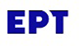 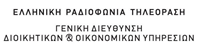 ΔΙΕΥΘΥΝΣΗ: ΠΡΟΜΗΘΕΙΩΝ & ΔΙΑΧΕΙΡΙΣΗΣΤΜΗΜΑ: ΠΡΟΜΗΘΕΙΩΝ ΑΓΑΘΩΝ	               Πληροφορίες:	 Ε.ΑΖΑΚΑ                                                Τηλέφωνο:   	 210 6075735                                                                  Fax:              	    210 6075743                                               Ταχ. Δ/νση:  	 Λεωφ. Μεσογείων 432                                                        153 42 Αγία Παρασκευή Αττικής                          Email:              eazaka@ert.gr                                                                                                              ΨΗΦΙΑΚΑ ΥΠΟΓΕΓΡΑΜΜΕΝΟ                                                                                            ΚΑΤΑΧΩΡΗΣΤΕΑ ΣΤΟ ΚΗΜΔΗΣ                                                                                                           Αρ. Πρωτ: 7111/03.05.2022                                                                 ΔΙΑΚΗΡΥΞΗ ΑΡΙΘΜ. 65/2022ΜΕ ΚΡΙΤΗΡΙΟ ΚΑΤΑΚΥΡΩΣΗΣ ΤΗΝ ΠΛΕΟΝ ΣΥΜΦΕΡΟΥΣΑ  ΑΠΟ ΟΙΚΟΝΟΜΙΚΗ ΑΠΟΨΗ ΠΡΟΣΦΟΡΑ, ΒΑΣΕΙ ΜΟΝΟ ΤΙΜΗΣΠεριεχόμεναΠεριεχόμενα	21.	ΑΝΑΘΕΤΟΥΣΑ ΑΡΧΗ ΚΑΙ ΑΝΤΙΚΕΙΜΕΝΟ ΣΥΜΦΩΝΙΑΣ-ΠΛΑΙΣΙΟ	41.1	Στοιχεία Αναθέτουσας Αρχής	41.2	Στοιχεία Διαδικασίας-Χρηματοδότηση	41.3	Συνοπτική Περιγραφή φυσικού και οικονομικού αντικειμένου της συμφωνίας-πλαίσιο	51.3.1	Αντικείμενο της συμφωνίας-πλαίσιο	51.3.2	Εκτιμώμενη αξία της συμφωνίας-πλαίσιο	61.3.3	Διάρκεια συμφωνίας-πλαίσιο	61.3.4	Υποδιαίρεση συμφωνίας-πλαίσιο σε τμήματα	71.3.5	Κριτήριο Ανάθεσης	71.4	Θεσμικό πλαίσιο	71.5	Προθεσμία παραλαβής προσφορών και διενέργεια διαγωνισμού	91.6	Δημοσιότητα	91.7	Αρχές εφαρμοζόμενες στη διαδικασία σύναψης	102.	ΓΕΝΙΚΟΙ ΚΑΙ ΕΙΔΙΚΟΙ ΟΡΟΙ ΣΥΜΜΕΤΟΧΗΣ	112.1	Γενικές Πληροφορίες	112.1.1	Έγγραφα της σύμβασης	112.1.2	Επικοινωνία - Πρόσβαση στα έγγραφα της Σύμβασης	112.1.3	Παροχή Διευκρινίσεων	112.1.4	Γλώσσα	122.1.5	Εγγυήσεις	122.1.6	Προστασία Προσωπικών Δεδομένων	132.2	Δικαίωμα Συμμετοχής - Κριτήρια Ποιοτικής Επιλογής	142.2.1	Δικαίωμα συμμετοχής	142.2.2	Εγγύηση συμμετοχής	142.2.3	Λόγοι αποκλεισμού	14Κριτήρια Επιλογής	182.2.4	Καταλληλότητα άσκησης επαγγελματικής δραστηριότητας	182.2.5	Οικονομική και χρηματοοικονομική επάρκεια	192.2.6	Τεχνική και επαγγελματική ικανότητα	192.2.7	Πρότυπα διασφάλισης ποιότητας και πρότυπα περιβαλλοντικής διαχείρισης	192.2.8	Στήριξη στην ικανότητα τρίτων – Υπεργολαβία	192.2.9	Κανόνες απόδειξης ποιοτικής επιλογής	202.3	Κριτήρια Ανάθεσης 	272.3.1	Κριτήριο ανάθεσης της συμφωνίας-πλαίσιο	272.3.2	Ανάθεση συμβάσεων που βασίζονται στη συμφωνία-πλαίσιο (“εκτελεστικές συμβάσεις”)	272.4	Κατάρτιση - Περιεχόμενο Προσφορών	272.4.1	Γενικοί όροι υποβολής προσφορών	272.4.2	Χρόνος και Τρόπος υποβολής προσφορών	282.4.3	Περιεχόμενα Φακέλου «Δικαιολογητικά Συμμετοχής- Τεχνική Προσφορά»	302.4.4	Περιεχόμενα Φακέλου «Οικονομική Προσφορά» / Τρόπος σύνταξης και υποβολής οικονομικών προσφορών	322.4.5	Χρόνος ισχύος των προσφορών	332.4.6	Λόγοι απόρριψης προσφορών	333.	ΔΙΕΝΕΡΓΕΙΑ ΔΙΑΔΙΚΑΣΙΑΣ - ΑΞΙΟΛΟΓΗΣΗ ΠΡΟΣΦΟΡΩΝ	353.1	Αποσφράγιση και αξιολόγηση προσφορών	353.1.1	Ηλεκτρονική αποσφράγιση προσφορών	353.1.2	Αξιολόγηση προσφορών	353.2	Πρόσκληση υποβολής δικαιολογητικών προσωρινού αναδόχου - Δικαιολογητικά προσωρινού αναδόχου	363.3	Κατακύρωση - σύναψη συμφωνίας-πλαίσιο	383.4	Προδικαστικές Προσφυγές - Προσωρινή και οριστική Δικαστική Προστασία	393.5	Ματαίωση Διαδικασίας	424.	ΟΡΟΙ ΕΚΤΕΛΕΣΗΣ ΤΗΣ ΣΥΜΦΩΝΙΑΣ-ΠΛΑΙΣΙΟ	434.1	Εγγυήσεις  (καλής εκτέλεσης, προκαταβολής)	434.1.1	Εγγύηση καλής εκτέλεσης συμφωνίας-πλαίσιο	434.1.2	Εγγύηση καλής εκτέλεσης εκτελεστικών συμβάσεων, εγγύηση προκαταβολής 	434.2	Συμβατικό Πλαίσιο - Εφαρμοστέα Νομοθεσία	444.3	Όροι εκτέλεσης της συμφωνίας-πλαίσιο	444.4	Υπεργολαβία	454.5	Τροποποίηση συμφωνίας-πλαίσιο κατά τη διάρκειά της	464.6	Δικαίωμα μονομερούς λύσης της συμφωνίας-πλαίσιο	464.7	Κήρυξη οικονομικού φορέα εκπτώτου από τη συμφωνία-πλαίσιο	475.	ΕΙΔΙΚΟΙ ΟΡΟΙ ΕΚΤΕΛΕΣΗΣ ΕΚΤΕΛΕΣΤΙΚΩΝ ΣΥΜΒΑΣΕΩΝ	485.1	Τρόπος πληρωμής	485.2	Χρόνος παράδοσης υλικών	495.3	Παραλαβή υλικών - Χρόνος και τρόπος παραλαβής υλικών	495.4	Ειδικοί όροι ναύλωσης – ασφάλισης - ανακοίνωσης φόρτωσης και ποιοτικού ελέγχου στο εξωτερικό	515.5	Απόρριψη συμβατικών υλικών – Αντικατάσταση	515.6	Δείγματα – Δειγματοληψία – Εργαστηριακές εξετάσεις	515.7	Εγγυημένη λειτουργία προμήθειας	515.8	Αναπροσαρμογή τιμής	515.9	Κήρυξη οικονομικού φορέα εκπτώτου - Κυρώσεις	515.10	Διοικητικές προσφυγές κατά τη διαδικασία εκτέλεσης των συμβάσεων	535.11	 Δικαστική επίλυση διαφορών	54ΠΑΡΑΡΤΗΜΑΤΑ	55ΠΑΡΑΡΤΗΜΑ Ι  ΑΠΑΙΤΗΣΕΙΣ-ΤΕΧΝΙΚΕΣ ΠΡΟΔΙΑΓΡΑΦΕΣ	55ΠΑΡΑΡΤΗΜΑ ΙΙ – ΕΕΕΣ	73ΠΑΡΑΡΤΗΜΑ ΙΙΙ – Υπόδειγμα Εγγυητικών Επιστολών	74ΠΑΡΑΡΤΗΜΑ IV– Ενημέρωση για την επεξεργασία προσωπικών δεδομένων	80ΑΝΑΘΕΤΟΥΣΑ ΑΡΧΗ ΚΑΙ ΑΝΤΙΚΕΙΜΕΝΟ ΣΥΜΦΩΝΙΑΣ-ΠΛΑΙΣΙΟ  Στοιχεία Αναθέτουσας Αρχής Είδος Αναθέτουσας ΑρχήςΗ Αναθέτουσα Αρχή είναι δημόσια επιχείρηση που ανήκει στον δημόσιο τομέα  και αποτελεί ενιαίο φορέα, ο οποίος περιλαμβάνει πανελλαδικούς και περιφερειακούς τηλεοπτικούς και ραδιοφωνικούς σταθμούς, μουσικά σύνολα και χορωδία, διαδικτυακούς ιστοτόπους.Κύρια δραστηριότητα Α.Α.Η ΕΡΤ ΑΕ, σύμφωνα με τις ιδρυτικές της διατάξεις, αποβλέπει στην εκπλήρωση των σκοπών της δημόσιας ραδιοτηλεοπτικής υπηρεσίας, με την οργάνωση, εκμετάλλευση και λειτουργία τηλεοπτικών, διαδικτυακών και ραδιοφωνικών σταθμών, καθώς και την παροχή κάθε είδους οπτικοακουστικών υπηρεσιών και καλύπτει γεωγραφικά το σύνολο της ΕπικράτειαςΕφαρμοστέο δίκαιο είναι το Ελληνικό.Στοιχεία Επικοινωνίας α)	Τα έγγραφα της σύμβασης είναι διαθέσιμα για ελεύθερη, πλήρη, άμεση & δωρεάν ηλεκτρονική πρόσβαση στην διεύθυνση (URL): μέσω της διαδικτυακής πύλης www.promitheus.gov.gr του Ε.Σ.Η.ΔΗ.Σ.β)	Κάθε είδους επικοινωνία και ανταλλαγή πληροφοριών πραγματοποιείται μέσω της διαδικτυακής πύλης www.promitheus.gov.gr του Ε.Σ.Η.ΔΗ.Σ.γ)	Περαιτέρω πληροφορίες είναι διαθέσιμες από την προαναφερθείσα διεύθυνση: www.promitheus.gov.grδ)	Προς διευκόλυνση των ενδιαφερομένων, εκτός από την πλατφόρμα της διαδικτυακής πύλης του ΕΣΗΔΗΣ το πλήρες κείμενο της Προκήρυξης διατίθεται και στη διαδικτυακή σελίδα της ΕΡT:www.company.ert.gr/category/diagonismoi.1.2	Στοιχεία Διαδικασίας-ΧρηματοδότησηΕίδος διαδικασίας Ο διαγωνισμός για την ανάδειξη οικονομικών φορέων που θα συμμετέχουν στη συμφωνία-πλαίσιο θα διεξαχθεί με την ανοικτή διαδικασία του άρθρου 27 του ν. 4412/16. Χρηματοδότηση της συμφωνίας-πλαίσιο  Φορέας χρηματοδότησης της παρούσας συμφωνίας-πλαίσιο και των συμβάσεων που βασίζονται σε αυτή  (“εκτελεστικές συμβάσεις”), είναι η  ΕΡΤ Α.Ε (Λογαριασμός:12.06.00.0000)1.3	Συνοπτική Περιγραφή φυσικού και οικονομικού αντικειμένου της συμφωνίας-πλαίσιο1.3.1	Αντικείμενο της συμφωνίας-πλαίσιο  Αντικείμενο της συμφωνίας-πλαίσιο είναι προμήθεια των αναφερόμενων στον παρακάτω πίνακα  συστημάτων pedestal για τα στούντιο της   ΕΡΤ Α.Ε και συστημάτων τρίποδων για τα ENG και OBVAN στο πλαίσιο αναβάθμισης και συμπλήρωσης του υπάρχοντος εξοπλισμού της ΕΡΤ Α.Ε. με σύγχρονα τεχνολογικά συστήματα:Αναλυτική περιγραφή του  αντικειμένου της παρούσας Συμφωνίας – Πλαίσιο καθώς και οι σχετικές προδιαγραφές περιλαμβάνονται στο συνημμένο στην παρούσα Παράρτημα Ι , το οποίο αποτελεί αναπόσπαστο μέρος αυτής.Κωδικοί CPVΤα προς προμήθεια αγαθά κατατάσσονται στον ακόλουθο κωδικό του Κοινού Λεξιλογίου δημοσίων συμβάσεων (CPV) : 32351000-8 1.3.2	Εκτιμώμενη αξία της συμφωνίας-πλαίσιο Η εκτιμώμενη αξία της συμφωνία-πλαίσιο ανέρχεται στο ποσό των Επτακοσίων Πέντε Χιλιάδων Επτακοσίων Πενήντα Ευρώ (€ 705.750,00), μη συμπεριλαμβανομένου ΦΠΑ 24 % (εκτιμώμενη αξία συμπεριλαμβανομένου  ΦΠΑ: € 875.130,00 και ΦΠΑ:  €169.380,00).Ο προϋπολογισμός της παρούσας αναλύεται  ως ακολούθως:Ο προϋπολογισμός αφορά το σύνολο του εξοπλισμού που μπορεί να ανατεθεί μέσω της συμφωνίας –πλαίσιο. Διευκρινίζεται ότι είναι δυνατή η προσαύξηση των ποσοτήτων μέχρι εξάντλησης του προϋπολογισμού. Επιπλέον, η ΕΡΤ δύναται να αναθέσει το σύνολο των ποσοτήτων του εξοπλισμού εντός του έτους, εφόσον υπάρχει διαθέσιμος Προϋπολογισμός.Οι εκτελεστικές συμβάσεις ανατίθενται, σύμφωνα με τους όρους της παρούσας συμφωνίας-πλαίσιο. Η αξία των επιμέρους συμβάσεων που θα κληθεί  να υπογράψει ο οικονομικός φορέας στο πλαίσιο της συμφωνίας-πλαίσιο με την αναθέτουσα αρχή («εκτελεστικές συμβάσεις») θα ορίζεται ρητώς, είτε στην παραγγελία, είτε στην πρόσκληση υποβολής προσφοράς από τον οικονομικό φορέα που έχει  υπογράψει συμφωνία-πλαίσιο.  1.3.3	Διάρκεια συμφωνίας-πλαίσιο Η διάρκεια της συμφωνίας – πλαίσιο ορίζεται στα τρία έτη από την υπογραφή αυτής. Οι εκτελεστικές συμβάσεις μπορούν να συνάπτονται έως και τη συμπλήρωση του χρόνου διάρκειας της συμφωνίας-πλαίσιο. Η διάρκεια των εκτελεστικών συμβάσεων μπορεί να υπερβαίνει το χρόνο λήξης της συμφωνίας-πλαίσιο. 1.3.4	Υποδιαίρεση συμφωνίας-πλαίσιο σε τμήματα Η παρούσα συμφωνία-πλαίσιο υποδιαιρείται στα κάτωθι τμήματα:ΤΜΗΜΑ 1  : «   25 τεμ. Συστημάτων  pedestal », εκτιμώμενης αξίας 443.750,00 πλέον ΦΠΑ 24%.ΤΜΗΜΑ 2  : «14 τεμ. Συστημάτων τρίποδων με bowl size 100mm και payload  κεφαλής 2-22Kg », εκτιμώμενης αξίας 126.000,00€  πλέον ΦΠΑ 24% .TMHMA 3:« 22 τεμ. Συστημάτων τρίποδων με bowl size 100mm και payload  κεφαλής 0-12Kg εκτιμώμενης αξίας 110.000,00€  πλέον ΦΠΑ 24%  ,2 τεμ. Συστημάτων τρίποδων με bowl size 100mm και payload  κεφαλής 2-15Kg εκτιμώμενης αξίας 12.000,00€  πλέον ΦΠΑ 24% και ,4 τεμ. Συστημάτων τρίποδων με bowl size 75mm και payload  κεφαλής 0-12Kg εκτιμώμενης αξίας 14.000,00€  πλέον ΦΠΑ 24% ,συνολικής εκτιμώμενης αξίας 136.000€ πλέον φ.π.α 24%.Υποβάλλονται προσφορές για ένα ή περισσότερα από τα ανωτέρω Τμήματα  της Συμφωνίας Πλαίσιο  και για το σύνολο της ποσότητας κάθε Τμήματος.Συστημικός αριθμός διαγωνισμού στο ΕΣΗΔΗΣ :157573Η ολοκλήρωση αυτής της διαγωνιστικής διαδικασίας θα οδηγήσει στη σύναψη συμφωνίας – πλαίσιο με έναν οικονομικό φορέα για κάθε ένα από τα Τμήματα της συμφωνίας -πλαίσιο.1.3.5	Κριτήριο ΑνάθεσηςΗ συμφωνία-πλαίσιο θα ανατεθεί με το κριτήριο της πλέον συμφέρουσας από οικονομική άποψη προσφοράς, βάσει  της τιμής για κάθε ένα από τα ανωτέρω Τμήματα της συμφωνίας -πλαίσιο , σύμφωνα με τα ειδικότερα οριζόμενα στην παρ. 2.3 της παρούσας.Οι εκτελεστικές συμβάσεις θα ανατεθούν σύμφωνα με τα σχετικώς προβλεπόμενα στην παρούσα (Διαδικασία σύναψης εκτελεστικών συμβάσεων).1.4	Θεσμικό πλαίσιο Η ανάθεση και εκτέλεση της συμφωνίας-πλαίσιο και των συμβάσεων που βασίζονται σε αυτήν (“εκτελεστικές συμβάσεις”) διέπονται από την κείμενη νομοθεσία και τις κατ΄ εξουσιοδότηση αυτής εκδοθείσες κανονιστικές πράξεις, όπως ισχύουν και ιδίως:[Γενικές διατάξεις δημοσίων συμβάσεων]του ν. 4412/2016 (Α' 147) «Δημόσιες Συμβάσεις Έργων, Προμηθειών και Υπηρεσιών (προσαρμογή στις Οδηγίες 2014/24/ ΕΕ και 2014/25/ΕΕ)». του ν. 4700/2020 (Α’127) «Ενιαίο κείμενο Δικονομίας για το Ελεγκτικό Συνέδριο, ολοκληρωμένο νομοθετικό πλαίσιο για τον προσυμβατικό έλεγχο, τροποποιήσεις στον Κώδικα Νόμων για το Ελεγκτικό Συνέδριο, διατάξεις για την αποτελεσματική απονομή της δικαιοσύνης και άλλες διατάξεις» και ιδίως των άρθρων 324-337. Του 4912/2022 (Α΄59) “Ενιαία Αρχή Δημοσίων Συμβάσεων και άλλες διατάξεις του Υπουργείου Δικαιοσύνης “.του ν. 4013/2011 (Α’ 204) «Σύσταση ενιαίας Ανεξάρτητης Αρχής Δημοσίων Συμβάσεων και Κεντρικού Ηλεκτρονικού Μητρώου Δημοσίων Συμβάσεων…».του άρθρου 4 του π.δ. 118/07 (Α’ 150). [συμπληρώνεται κατά περίπτωση]του άρθρου 5 της απόφασης με αριθμ. 11389/1993 (Β΄ 185) του Υπουργού Εσωτερικών.  [συμπληρώνεται κατά περίπτωση].του ν. 4601/2019 (Α’ 44) «Εταιρικοί μετασχηματισμοί και εναρμόνιση του νομοθετικού πλαισίου µε τις διατάξεις της Οδηγίας 2014/55/ΕΕ του Ευρωπαϊκού Κοινοβουλίου και του Συμβουλίου της 16ης Απριλίου 2014 για την έκδοση ηλεκτρονικών τιμολογίων στο πλαίσιο δημοσίων συβάσεων και λοιπές διατάξεις».του π.δ. 39/2017 (Α’ 64) «Κανονισμός εξέτασης προδικαστικών προσφυγών ενώπιων της Α.Ε.Π.Π.».της υπ' αριθμ. 57654/22.05.2017 Απόφασης του Υπουργού Οικονομίας και Ανάπτυξης με θέμα : “Ρύθμιση ειδικότερων θεμάτων λειτουργίας και διαχείρισης του Κεντρικού Ηλεκτρονικού Μητρώου Δημοσίων Συμβάσεων (ΚΗΜΔΗΣ)” (Β’ 1781), της με αρ. 64233/08-06-2021(Β’ 2453/09-06-2021) Κοινής Απόφασης των Υπουργών Ανάπτυξης και Επενδύσεων  και  Επικρατείας «Ρυθμίσεις τεχνικών ζητημάτων που αφορούν την ανάθεση και εκτέλεση των Δημοσίων Συμβάσεων Προμηθειών και Υπηρεσιών με χρήση των επιμέρους εργαλείων και διαδικασιών του Εθνικού Συστήματος Ηλεκτρονικών Δημοσίων Συμβάσεων (ΕΣΗΔΗΣ)», της αριθμ. Κ.Υ.Α. οικ. 60967 ΕΞ 2020 (B’ 2425/…..06.2020) «Ηλεκτρονική Τιμολόγηση στο πλαίσιο των Δημόσιων Συμβάσεων δυνάμει του ν. 4601/2019» (Α΄44)της υπ’αριθμ. 63446/31.05.2021 (B’ 2338/02.06.2021) Κοινής Απόφασης των Υπουργών Οικονομικών, Ανάπτυξης και Επενδύσεων και Επικρατείας «Καθορισμός Εθνικού Μορφότυπου ηλεκτρονικού τιμολογίου στο πλαίσιο των Δημοσίων Συμβάσεων».[Άλλο θεσμικό πλαίσιο]του ν. 3419/2005 (Α’ 297) «Γενικό Εμπορικό Μητρώο (Γ.Ε.ΜΗ) και εκσυγχρονισμός της Επιμελητηριακής Νομοθεσίας». Του ν. 4635/2019 (Α’ 167) «Επενδύω στην Ελλάδα και άλλες διατάξεις» και ιδίως των άρθρων 85 επ.του ν. 4270/2014 (Α' 143) «Αρχές δημοσιονομικής διαχείρισης και εποπτείας (ενσωμάτωση της Οδηγίας 2011/85/ΕΕ) – δημόσιο λογιστικό και άλλες διατάξεις».του π.δ 80/2016 (Α΄145) «Ανάληψη υποχρεώσεων από τους Διατάκτες».”της παρ. Ζ του ν. 4152/2013 (Α’ 107) «Προσαρμογή της ελληνικής νομοθεσίας στην Οδηγία 2011/7 της 16.2.2011 για την καταπολέμηση των καθυστερήσεων πληρωμών στις εμπορικές συναλλαγές».του ν. 4314/2014 (Α' 265) «Α) Για τη διαχείριση, τον έλεγχο και την εφαρμογή αναπτυξιακών παρεμβάσεων για την προγραμματική περίοδο 2014−2020, Β) Ενσωμάτωση της Οδηγίας 2012/17 του Ευρωπαϊκού Κοινοβουλίου και του Συμβουλίου της 13ης Ιουνίου 2012 (ΕΕ L 156/16.6.2012) στο ελληνικό δίκαιο, τροποποίηση του ν. 3419/2005 (Α' 297) και άλλες διατάξεις». του ν. 4727/2020 (Α’184) «Ψηφιακή Διακυβέρνηση (Ενσωμάτωση στην Ελληνική Νομοθεσία της Οδηγίας (ΕΕ) 2016/2102 και της Οδηγίας (ΕΕ) 2019/1024) – Ηλεκτρονικές Επικοινωνίες (Ενσωμάτωση στο Ελληνικό Δίκαιο της Οδηγίας (ΕΕ) 2018/1972 και άλλες διατάξεις». του π.δ. 28/2015 (Α’34) «Κωδικοποίηση διατάξεων για την πρόσβαση σε δημόσια έγγραφα και στοιχεία». του ν. 2859/2000 (Α’248) «Κύρωση Κώδικα Φόρου Προστιθέμενης Αξίας».του ν. 2690/1999 (Α’ 45) “Κύρωση του Κώδικα Διοικητικής Διαδικασίας και άλλες διατάξεις”  και ιδίως των άρθρων 1,2, 7,11 και 13 έως 15.του ν. 2121/1993 (Α’ 25) “Πνευματική Ιδιοκτησία, Συγγενικά Δικαιώματα και Πολιτιστικά Θέματα”του Κανονισμού (ΕΕ) 2016/679 του ΕΚ και του Συμβουλίου, της 27ης Απριλίου 2016, για την προστασία των φυσικών προσώπων έναντι της επεξεργασίας των δεδομένων προσωπικού χαρακτήρα και για την ελεύθερη κυκλοφορία των δεδομένων αυτών και την κατάργηση της οδηγίας 95/46/ΕΚ (Γενικός Κανονισμός για την Προστασία Δεδομένων) (Κείμενο που παρουσιάζει ενδιαφέρον για τον ΕΟΧ) OJ L 119του ν. 4624/2019 (Α’ 137) “Αρχή Προστασίας Δεδομένων Προσωπικού Χαρακτήρα, μέτρα εφαρμογής του Κανονισμού (ΕΕ) 2016/679 του Ευρωπαϊκού Κοινοβουλίου και του Συμβουλίου της 27ης Απριλίου 2016 για την προστασία των φυσικών προσώπων έναντι της επεξεργασίας δεδομένων προσωπικού χαρακτήρα και ενσωμάτωση στην εθνική νομοθεσία της Οδηγίας (ΕΕ) 2016/680 του Ευρωπαϊκού Κοινοβουλίου και του Συμβουλίου της 27ης Απριλίου 2016 και άλλες διατάξεις”.των σε εκτέλεση των ανωτέρω νόμων εκδοθεισών κανονιστικών πράξεων, των λοιπών διατάξεων που αναφέρονται ρητά ή απορρέουν από τα οριζόμενα στα συμβατικά τεύχη της παρούσας,  καθώς και του συνόλου των διατάξεων του ασφαλιστικού, εργατικού, κοινωνικού, περιβαλλοντικού και φορολογικού δικαίου που διέπει την ανάθεση και εκτέλεση της παρούσας σύμβασης, έστω και αν δεν αναφέρονται ρητά παραπάνω.τις υπ’ αριθμ. 4463/15.12.2021 (πρακτικό 282/15.12.21 θέμα 48ο ) και 4463/15.12.2021 (πρακτικό 282/15.12.21 θέμα 48ο ορθή επανάληψη) αποφάσεις του Διοικητικού Συμβουλίου της Αναθέτουσας Αρχής (ΑΔΑ:ΨΕ6Ε465Θ1Ε-ΖΡ5) και (ΑΔΑ:ΨΕ6Ε465Θ1Ε-ΖΡ5) αντίστοιχα, έγκρισης αναγκαιότητας της προμήθειας συστημάτων pedestal για τα στούντιο της   ΕΡΤ Α.Ε και συστημάτων τριπόδων για τα ENG και OBVAN στα πλαίσια αναβάθμισης και συμπλήρωσης του υπάρχοντος εξοπλισμού της ΕΡΤ Α.Ε. με σύγχρονα τεχνολογικά συστήματα και διενέργειας του διαγωνισμού.της υπ’ αριθμ 4913/30.12.2021 (ΑΔΑ:ΨΡΑΥ46ΜΓΨ7-5ΨΗ) Απόφασης του Υφυπουργού στον Πρωθυπουργό  με θέμα: Έγκριση αιτημάτων ανάληψης πολυετούς υποχρέωσης της Ελληνικής Ραδιοφωνίας Τηλεόρασης ΕΡΤ ΑΕ. ετών 2022-2024.Την υπ΄αριθμ.910/21.01.2022 (ΑΔΑ:ΨΥΓ2465Θ1Ε-ΧΔΗ)απόφαση Ανάληψης Υποχρέωσης του Γ.Δ.Δ.Ο.Υ της ΕΡΤ Α.Ε.(ΑΤΕ-1604071/ΔΕΣΜ-16-03809 ΛΟΓΑΡΙΑΣΜΟΣ:12.06.00).1.5	Προθεσμία παραλαβής προσφορών και διενέργεια διαγωνισμού Η καταληκτική ημερομηνία παραλαβής των προσφορών είναι η 09/06/2022 και ώρα 15:00 μ.μΗ διαδικασία θα διενεργηθεί με χρήση του Εθνικού Συστήματος Ηλεκτρονικών Δημόσιων Συμβάσεων (ΕΣΗΔΗΣ) Προμήθειες και Υπηρεσίες του  ΟΠΣ ΕΣΗΔΗΣ (Διαδικτυακή Πύλη www.promitheus.gov.gr).1.6	ΔημοσιότηταΑ.	Δημοσίευση στην Επίσημη Εφημερίδα της Ευρωπαϊκής Ένωσης Α.1 Προκήρυξη σύμβασης της παρούσας συμφωνίας-πλαίσιο απεστάλη με ηλεκτρονικά μέσα για δημοσίευση στις 28/04/2022(2022/S 086-232025  03/05/2022 )στην Υπηρεσία Εκδόσεων της Ευρωπαϊκής Ένωσης Β.	Δημοσίευση σε εθνικό επίπεδο Η ως άνω, υπό Α.1, προκήρυξη σύμβασης και το πλήρες κείμενο της παρούσας Διακήρυξης καταχωρήθηκαν στο Κεντρικό Ηλεκτρονικό Μητρώο Δημοσίων Συμβάσεων (ΚΗΜΔΗΣ). Τα έγγραφα της σύμβασης της παρούσας Διακήρυξης καταχωρήθηκαν στη σχετική ηλεκτρονική διαδικασία σύναψης δημόσιας σύμβασης στο ΕΣΗΔΗΣ, η οποία έλαβε τον Συστημικό  Αριθμό 157573  και αναρτήθηκε στη Διαδικτυακή Πύλη (www.promitheus.gov.gr) του ΟΠΣ ΕΣΗΔΗΣ. Περίληψη της παρούσας Διακήρυξης όπως προβλέπεται στην περίπτωση (ιστ) της παραγράφου 3 του άρθρου 76 του Ν. 4727/2020, αναρτήθηκε στο διαδίκτυο, στον ιστότοπο http://et.diavgeia.gov.gr/ (ΠΡΟΓΡΑΜΜΑ ΔΙΑΥΓΕΙΑ).Η Διακήρυξη  θα καταχωρηθεί] στο διαδίκτυο, στην ιστοσελίδα της αναθέτουσας αρχής, στη διεύθυνση (URL) : www.ert.gr  στην διαδρομή : Εταιρία ► διαγωνισμοί.1.7	Αρχές εφαρμοζόμενες στη διαδικασία σύναψης Οι οικονομικοί φορείς δεσμεύονται ότι:α) τηρούν και θα εξακολουθήσουν να τηρούν κατά την εκτέλεση της συμφωνίας-πλαίσιο και των εκτελεστικών συμβάσεων, εφόσον επιλεγούν,  τις υποχρεώσεις τους που απορρέουν από τις διατάξεις της περιβαλλοντικής, κοινωνικοασφαλιστικής και εργατικής νομοθεσίας, που έχουν θεσπιστεί με το δίκαιο της Ένωσης, το εθνικό δίκαιο, συλλογικές συμβάσεις ή διεθνείς διατάξεις περιβαλλοντικού, κοινωνικού και εργατικού δικαίου, οι οποίες απαριθμούνται στο Παράρτημα Χ του Προσαρτήματος Α του ν. 4412/2016. Η τήρηση των εν λόγω υποχρεώσεων ελέγχεται και βεβαιώνεται από τα όργανα που επιβλέπουν την εκτέλεση των δημοσίων συμβάσεων και τις αρμόδιες δημόσιες αρχές και υπηρεσίες που ενεργούν εντός των ορίων της ευθύνης και της αρμοδιότητάς τους β) δεν θα ενεργήσουν αθέμιτα, παράνομα ή καταχρηστικά καθ΄όλη τη διάρκεια της διαδικασίας ανάθεσης, αλλά και κατά το στάδιο εκτέλεσης της συμφωνίας-πλαίσιο και των εκτελεστικών συμβάσεων, εφόσον επιλεγούνγ) λαμβάνουν τα κατάλληλα μέτρα για να διαφυλάξουν την εμπιστευτικότητα των πληροφοριών που έχουν χαρακτηρισθεί ως τέτοιες.2.	ΓΕΝΙΚΟΙ ΚΑΙ ΕΙΔΙΚΟΙ ΟΡΟΙ ΣΥΜΜΕΤΟΧΗΣ2.1	Γενικές Πληροφορίες2.1.1	Έγγραφα της σύμβασηςΤα έγγραφα της παρούσας διαδικασίας σύναψης  είναι τα ακόλουθα: η με αρ. 2022/S 086-232025 Προκήρυξη της Σύμβασης (ΑΔΑΜ 22PROC010476034), με την ένδειξη ότι αφορά συμφωνία-πλαίσιο, όπως αυτή δημοσιεύεται στην Επίσημη Εφημερίδα της Ευρωπαϊκής Ένωσης το Ευρωπαϊκό Ενιαίο Έγγραφο Σύμβασης [ΕΕΕΣ]η παρούσα διακήρυξη και τα παραρτήματά τηςοι συμπληρωματικές πληροφορίες που τυχόν παρέχονται στο πλαίσιο της διαδικασίας, ιδίως σχετικά με τις προδιαγραφές και τα σχετικά δικαιολογητικά. 2.1.2	Επικοινωνία - Πρόσβαση στα έγγραφα της ΣύμβασηςΌλες οι επικοινωνίες σε σχέση με τα βασικά στοιχεία της διαδικασίας σύναψης της συμφωνίας-πλαίσιο και των εκτελεστικών συμβάσεων αυτής, καθώς και όλες οι ανταλλαγές πληροφοριών, ιδίως η ηλεκτρονική υποβολή, εκτελούνται με τη χρήση της πλατφόρμας του Εθνικού Συστήματος Ηλεκτρονικών Δημοσίων Συμβάσεων (ΕΣΗΔΗΣ), η οποία είναι προσβάσιμη μέσω της Διαδικτυακής Πύλης (www.promitheus.gov.gr).2.1.3	Παροχή ΔιευκρινίσεωνΤα σχετικά αιτήματα παροχής διευκρινίσεων υποβάλλονται ηλεκτρονικά,  το αργότερο δέκα πέντε (15) ημέρες πριν την καταληκτική ημερομηνία υποβολής προσφορών και απαντώνται αντίστοιχα, στο πλαίσιο της παρούσας, στη σχετική ηλεκτρονική διαδικασία σύναψης δημόσιας σύμβασης στην πλατφόρμα του ΕΣΗΔΗΣ, η οποία είναι προσβάσιμη μέσω της Διαδικτυακής Πύλης www.promitheus.gov.gr). Αιτήματα παροχής συμπληρωματικών πληροφοριών – διευκρινίσεων  υποβάλλονται από εγγεγραμμένους στο σύστημα οικονομικούς φορείς, δηλαδή από εκείνους που διαθέτουν σχετικά διαπιστευτήρια που τους έχουν χορηγηθεί (όνομα χρήστη και κωδικός πρόσβασης) και απαραίτητα το ηλεκτρονικό αρχείο με το κείμενο των ερωτημάτων είναι ηλεκτρονικά υπογεγραμμένο. Αιτήματα παροχής διευκρινήσεων που είτε υποβάλλονται με άλλο τρόπο, είτε το ηλεκτρονικό αρχείο που τα συνοδεύει δεν είναι ηλεκτρονικά υπογεγραμμένο, δεν εξετάζονται. Η αναθέτουσα αρχή παρατείνει την προθεσμία παραλαβής των προσφορών, ούτως ώστε όλοι οι ενδιαφερόμενοι οικονομικοί φορείς να μπορούν να λάβουν γνώση όλων των αναγκαίων πληροφοριών για την κατάρτιση των προσφορών στις ακόλουθες περιπτώσεις:α) όταν, για οποιονδήποτε λόγο, πρόσθετες πληροφορίες, αν και ζητήθηκαν από τον οικονομικό φορέα έγκαιρα, δεν έχουν παρασχεθεί το αργότερο έξι (6) ημέρες πριν από την προθεσμία που ορίζεται για την παραλαβή των προσφορών. β) όταν τα έγγραφα της σύμβασης υφίστανται σημαντικές αλλαγές. Η διάρκεια της παράτασης θα είναι ανάλογη με τη σπουδαιότητα των πληροφοριών ή των αλλαγών.Όταν οι πρόσθετες πληροφορίες δεν έχουν ζητηθεί έγκαιρα ή δεν έχουν σημασία για την προετοιμασία κατάλληλων προσφορών, η παράταση της προθεσμίας εναπόκειται στη διακριτική ευχέρεια της αναθέτουσας αρχής.Τροποποίηση των όρων της διαγωνιστικής διαδικασίας (πχ αλλαγή/μετάθεση της καταληκτικής ημερομηνίας υποβολής προσφορών καθώς και σημαντικές αλλαγές των εγγράφων της σύμβασης, σύμφωνα με την προηγούμενη παράγραφο) δημοσιεύεται στην ΕΕΕΕ (με το τυποποιημένο έντυπο «Διορθωτικό») και στο ΚΗΜΔΗΣ .2.1.4	ΓλώσσαΤα έγγραφα της σύμβασης έχουν συνταχθεί στην ελληνική γλώσσα.Τυχόν προδικαστικές προσφυγές υποβάλλονται στην ελληνική γλώσσα.Οι προσφορές, τα στοιχεία που περιλαμβάνονται σε αυτές, καθώς και τα αποδεικτικά έγγραφα σχετικά με τη μη ύπαρξη λόγου αποκλεισμού και την πλήρωση των κριτηρίων ποιοτικής επιλογής συντάσσονται στην ελληνική γλώσσα ή συνοδεύονται από επίσημη μετάφρασή τους στην ελληνική γλώσσα.Τα αλλοδαπά δημόσια και ιδιωτικά έγγραφα συνοδεύονται από μετάφρασή τους στην ελληνική γλώσσα επικυρωμένη, είτε από πρόσωπο αρμόδιο κατά τις κείμενες διατάξεις της εθνικής νομοθεσίας, είτε από πρόσωπο κατά νόμο αρμόδιο της χώρας στην οποία έχει συνταχθεί το έγγραφο.  Ενημερωτικά και τεχνικά φυλλάδια και άλλα έντυπα, εταιρικά ή μη, με ειδικό τεχνικό περιεχόμενο, δηλαδή έντυπα με αμιγώς τεχνικά χαρακτηριστικά, όπως αριθμούς, αποδόσεις σε διεθνείς μονάδες, μαθηματικούς τύπους και σχέδια, που είναι δυνατόν να διαβαστούν σε κάθε γλώσσα και δεν είναι απαραίτητη η μετάφραση τους,  μπορούν να υποβάλλονται σε άλλη γλώσσα, χωρίς να συνοδεύονται από μετάφραση στην ελληνική.Κάθε μορφής επικοινωνία με την αναθέτουσα αρχή, καθώς και μεταξύ αυτής και του αναδόχου, θα γίνονται υποχρεωτικά στην ελληνική γλώσσα.2.1.5	ΕγγυήσειςΟι εγγυητικές επιστολές, οι οποίες προβλέπονται, στην παρούσα Διακήρυξη, εκδίδονται από πιστωτικά ιδρύματα ή χρηματοδοτικά ιδρύματα ή ασφαλιστικές επιχειρήσεις κατά την έννοια των περιπτώσεων β’ και γ’ της παρ. 1 του άρθρου 14 του ν. 4364/2016 (Α’ 13), που λειτουργούν νόμιμα στα κράτη - μέλη της Ένωσης ή του Ευρωπαϊκού Οικονομικού Χώρου ή στα κράτη-μέρη της ΣΔΣ και έχουν, σύμφωνα με τις ισχύουσες διατάξεις, το δικαίωμα αυτό. Μπορούν, επίσης, να εκδίδονται από το Τ.Μ.Ε.Δ.Ε. ή να παρέχονται με γραμμάτιο του Ταμείου Παρακαταθηκών και Δανείων με παρακατάθεση σε αυτό του αντίστοιχου χρηματικού ποσού. Αν συσταθεί παρακαταθήκη με γραμμάτιο παρακατάθεσης χρεογράφων στο Ταμείο Παρακαταθηκών και Δανείων, τα τοκομερίδια ή μερίσματα που λήγουν κατά τη διάρκεια της εγγύησης επιστρέφονται μετά τη λήξη τους στον υπέρ ου η εγγύηση οικονομικό φορέα.Οι εγγυητικές επιστολές εκδίδονται κατ’ επιλογή των οικονομικών φορέων από έναν ή περισσότερους εκδότες της παραπάνω παραγράφου.Οι εγγυήσεις αυτές περιλαμβάνουν κατ’ ελάχιστον τα ακόλουθα στοιχεία: α) την ημερομηνία έκδοσης, β) τον εκδότη, γ) την αναθέτουσα αρχή προς την οποία απευθύνονται, δ) τον αριθμό της εγγύησης, ε) το ποσό που καλύπτει η εγγύηση, στ) την πλήρη επωνυμία, τον Α.Φ.Μ. και τη διεύθυνση του οικονομικού φορέα υπέρ του οποίου εκδίδεται η εγγύηση (στην περίπτωση ένωσης αναγράφονται όλα τα παραπάνω για κάθε μέλος της ένωσης),  ζ) τους όρους ότι: αα) η εγγύηση παρέχεται ανέκκλητα και ανεπιφύλακτα, ο δε εκδότης παραιτείται του δικαιώματος της διαιρέσεως και της διζήσεως, και ββ) ότι σε περίπτωση κατάπτωσης αυτής, το ποσό της κατάπτωσης υπόκειται στο εκάστοτε ισχύον τέλος χαρτοσήμου, η) τα στοιχεία της σχετικής διακήρυξης και την καταληκτική ημερομηνία υποβολής προσφορών, θ) την ημερομηνία λήξης ή τον χρόνο ισχύος της εγγύησης, ι) την ανάληψη υποχρέωσης από τον εκδότη της εγγύησης να καταβάλει το ποσό της εγγύησης ολικά ή μερικά εντός πέντε (5) ημερών μετά από απλή έγγραφη ειδοποίηση εκείνου προς τον οποίο απευθύνεται και ια) στην περίπτωση των εγγυήσεων καλής εκτέλεσης και προκαταβολής, τον αριθμό και τον τίτλο της σχετικής σύμβασης. Η περ. αα’ του προηγούμενου εδαφίου ζ΄ δεν εφαρμόζεται για τις εγγυήσεις που παρέχονται με γραμμάτιο του Ταμείου Παρακαταθηκών και Δανείων.Οι Εγγυητικές Επιστολές που εκδίδονται από τράπεζες πρέπει να είναι συμπληρωμένες σύμφωνα με το σχετικό Παράρτημα της παρούσας.Η αναθέτουσα αρχή επικοινωνεί με τους εκδότες των εγγυητικών επιστολών προκειμένου να διαπιστώσει την εγκυρότητά τους2.1.6	Προστασία Προσωπικών ΔεδομένωνΗ Αναθέτουσα Αρχή ενημερώνει το φυσικό πρόσωπο που υπογράφει την προσφορά ως Προσφέρων ή ως Νόμιμος Εκπρόσωπος Προσφέροντος, ότι η ίδια ή και τρίτοι, κατ’ εντολή και για λογαριασμό της, θα επεξεργάζονται προσωπικά δεδομένα που περιέχονται στους φακέλους της προσφοράς και τα αποδεικτικά μέσα τα οποία υποβάλλονται σε αυτήν, στο πλαίσιο του παρόντος Διαγωνισμού, για το σκοπό της αξιολόγησης των προσφορών και της ενημέρωσης έτερων συμμετεχόντων σε αυτόν, λαμβάνοντας κάθε εύλογο μέτρο για τη διασφάλιση του απόρρητου και της ασφάλειας της επεξεργασίας των δεδομένων και της προστασίας τους από κάθε μορφής αθέμιτη επεξεργασία, σύμφωνα με τις διατάξεις της κείμενης νομοθεσίας περί προστασίας προσωπικών δεδομένων, κατά τα αναλυτικώς αναφερόμενα στην ενημέρωση που επισυνάπτεται  στο ΠΑΡΑΡΤΗΜΑ  X της  παρούσας. 2.2	Δικαίωμα Συμμετοχής - Κριτήρια Ποιοτικής Επιλογής2.2.1	Δικαίωμα συμμετοχής 1. Δικαίωμα συμμετοχής στη διαδικασία σύναψης της παρούσας συμφωνίας-πλαίσιο έχουν φυσικά ή νομικά πρόσωπα και, σε περίπτωση ενώσεων οικονομικών φορέων, τα μέλη αυτών, που είναι εγκατεστημένα σε:α) κράτος-μέλος της Ένωσης,β) κράτος-μέλος του Ευρωπαϊκού Οικονομικού Χώρου (Ε.Ο.Χ.),γ) τρίτες χώρες που έχουν υπογράψει και κυρώσει τη ΣΔΣ, στο βαθμό που η υπό ανάθεση δημόσια σύμβαση καλύπτεται από τα Παραρτήματα 1, 2, 4, 5, 6 και 7 και τις γενικές σημειώσεις του σχετικού με την Ένωση Προσαρτήματος I της ως άνω Συμφωνίας, καθώς και δ) σε τρίτες χώρες που δεν εμπίπτουν στην περίπτωση γ΄ της παρούσας παραγράφου και έχουν συνάψει διμερείς ή πολυμερείς συμφωνίες με την Ένωση σε θέματα διαδικασιών ανάθεσης δημοσίων συμβάσεων.Στο βαθμό που καλύπτονται από τα Παραρτήματα 1, 2, 4 και 5, 6 και 7 και τις γενικές σημειώσεις του σχετικού με την Ένωση Προσαρτήματος Ι της ΣΔΣ, καθώς και τις λοιπές διεθνείς συμφωνίες από τις οποίες δεσμεύεται η Ένωση, οι αναθέτουσες αρχές επιφυλάσσουν για τα έργα, τα αγαθά, τις υπηρεσίες και τους οικονομικούς φορείς των χωρών που έχουν υπογράψει τις εν λόγω συμφωνίες μεταχείριση εξίσου ευνοϊκή με αυτήν που επιφυλάσσουν για τα έργα, τα αγαθά, τις υπηρεσίες και τους οικονομικούς φορείς της Ένωσης.2. Οικονομικός φορέας συμμετέχει είτε μεμονωμένα είτε ως μέλος ένωσης. Οι ενώσεις οικονομικών φορέων, συμπεριλαμβανομένων και των προσωρινών συμπράξεων, δεν απαιτείται να περιβληθούν συγκεκριμένη νομική μορφή για την υποβολή προσφοράς. Η αναθέτουσα αρχή μπορεί να απαιτήσει από τις ενώσεις οικονομικών φορέων να περιβληθούν συγκεκριμένη νομική μορφή, εφόσον τους ανατεθεί η σύμβαση.Στις περιπτώσεις υποβολής προσφοράς από ένωση οικονομικών φορέων, όλα τα μέλη της ευθύνονται έναντι της αναθέτουσας αρχής αλληλέγγυα και εις ολόκληρον.  2.2.2	Εγγύηση συμμετοχής Για τη συμμετοχή στην παρούσα διαδικασία σύναψης συμφωνίας-πλαίσιο δεν απαιτείται η κατάθεση εγγύησης συμμετοχής από τους προσφέροντες.2.2.3	Λόγοι αποκλεισμού Αποκλείεται από τη συμμετοχή στην παρούσα διαδικασία σύναψης συμφωνίας-πλαίσιο (διαγωνισμό) οικονομικός φορέας, εφόσον συντρέχει στο πρόσωπό του (εάν πρόκειται για μεμονωμένο φυσικό ή νομικό πρόσωπο) ή σε ένα από τα μέλη του (εάν πρόκειται για ένωση οικονομικών φορέων) ένας ή περισσότεροι από τους ακόλουθους λόγους:2.2.3.1. Όταν υπάρχει σε βάρος του αμετάκλητη καταδικαστική απόφαση για ένα από τα ακόλουθα εγκλήματα : α) συμμετοχή σε εγκληματική οργάνωση, όπως αυτή ορίζεται στο άρθρο 2 της απόφασης-πλαίσιο 2008/841/ΔΕΥ του Συμβουλίου της 24ης Οκτωβρίου 2008, για την καταπολέμηση του οργανωμένου εγκλήματος (ΕΕ L 300 της 11.11.2008 σ.42), και τα εγκλήματα του άρθρου 187 του Ποινικού Κώδικα (εγκληματική οργάνωση), β) ενεργητική δωροδοκία, όπως ορίζεται στο άρθρο 3 της σύμβασης περί της καταπολέμησης της δωροδοκίας στην οποία ενέχονται υπάλληλοι των Ευρωπαϊκών Κοινοτήτων ή των κρατών-μελών της Ένωσης (ΕΕ C 195 της 25.6.1997, σ. 1) και στην παρ.  1 του άρθρου 2 της απόφασης-πλαίσιο 2003/568/ΔΕΥ του Συμβουλίου της 22ας Ιουλίου 2003, για την καταπολέμηση της δωροδοκίας στον ιδιωτικό τομέα (ΕΕ L 192 της 31.7.2003, σ. 54), καθώς και όπως ορίζεται στο εθνικό δίκαιο του οικονομικού φορέα, και τα εγκλήματα των άρθρων 159Α (δωροδοκία πολιτικών προσώπων), 236 (δωροδοκία υπαλλήλου), 237 παρ. 2-4 (δωροδοκία δικαστικών λειτουργών), 237Α παρ. 2 (εμπορία επιρροής – μεσάζοντες), 396 παρ. 2 (δωροδοκία στον ιδιωτικό τομέα) του Ποινικού Κώδικα,γ) απάτη εις βάρος των οικονομικών συμφερόντων της Ένωσης, κατά την έννοια των άρθρων 3 και 4 της Οδηγίας (ΕΕ) 2017/1371 του Ευρωπαϊκού Κοινοβουλίου και του Συμβουλίου της 5ης Ιουλίου 2017 σχετικά με την καταπολέμηση, μέσω του ποινικού δικαίου, της απάτης εις βάρος των οικονομικών συμφερόντων της Ένωσης (L 198/28.07.2017) και τα εγκλήματα των άρθρων 159Α (δωροδοκία πολιτικών προσώπων), 216 (πλαστογραφία), 236 (δωροδοκία υπαλλήλου), 237 παρ. 2-4 (δωροδοκία δικαστικών λειτουργών), 242 (ψευδής βεβαίωση, νόθευση κ.λπ.) 374 (διακεκριμένη κλοπή), 375 (υπεξαίρεση), 386 (απάτη), 386Α (απάτη με υπολογιστή), 386Β (απάτη σχετική με τις επιχορηγήσεις), 390 (απιστία) του Ποινικού Κώδικα και των άρθρων 155 επ. του Εθνικού Τελωνειακού Κώδικα (ν. 2960/2001, Α’ 265), όταν αυτά στρέφονται κατά των οικονομικών συμφερόντων της Ευρωπαϊκής Ένωσης ή συνδέονται με την προσβολή αυτών των συμφερόντων, καθώς και τα εγκλήματα των άρθρων 23 (διασυνοριακή απάτη σχετικά με τον ΦΠΑ) και 24 (επικουρικές διατάξεις για την ποινική προστασία των οικονομικών συμφερόντων της Ευρωπαϊκής Ένωσης) του ν. 4689/2020 (Α’ 103),δ) τρομοκρατικά εγκλήματα ή εγκλήματα συνδεόμενα με τρομοκρατικές δραστηριότητες, όπως ορίζονται, αντιστοίχως, στα άρθρα 3-4 και 5-12 της Οδηγίας (ΕΕ) 2017/541 του Ευρωπαϊκού Κοινοβουλίου και του Συμβουλίου της 15ης Μαρτίου 2017 για την καταπολέμηση της τρομοκρατίας και την αντικατάσταση της απόφασης-πλαισίου 2002/475/ΔΕΥ του Συμβουλίου και για την τροποποίηση της απόφασης 2005/671/ΔΕΥ του Συμβουλίου (ΕΕ L 88/31.03.2017) ή ηθική αυτουργία ή συνέργεια ή απόπειρα διάπραξης εγκλήματος, όπως ορίζονται στο άρθρο 14 αυτής, και τα εγκλήματα των άρθρων 187Α και 187Β του Ποινικού Κώδικα, καθώς και τα εγκλήματα των άρθρων 32-35 του ν. 4689/2020 (Α’103), ε) νομιμοποίηση εσόδων από παράνομες δραστηριότητες ή χρηματοδότηση της τρομοκρατίας, όπως αυτές ορίζονται στο άρθρο 1 της Οδηγίας 2005/60/ΕΚ του Ευρωπαϊκού Κοινοβουλίου και του Συμβουλίου της 26ης Οκτωβρίου 2005, σχετικά με την πρόληψη της χρησιμοποίησης του χρηματοπιστωτικού συστήματος για τη νομιμοποίηση εσόδων από παράνομες δραστηριότητες και τη χρηματοδότηση της τρομοκρατίας την τροποποίηση του κανονισμού (ΕΕ) αριθμ. 648/2012 του Ευρωπαϊκού Κοινοβουλίου και του Συμβουλίου, και την κατάργηση της οδηγίας 2005/60/ΕΚ του Ευρωπαϊκού Κοινοβουλίου και του Συμβουλίου και της οδηγίας 2006/70/ΕΚ της Επιτροπής (ΕΕ L 141/05.06.2015) και τα εγκλήματα των άρθρων 2 και 39 του ν. 4557/2018 (Α’ 139), ),στ) παιδική εργασία και άλλες μορφές εμπορίας ανθρώπων, όπως ορίζονται στο άρθρο 2 της Οδηγίας 2011/36/ΕΕ του Ευρωπαϊκού Κοινοβουλίου και του Συμβουλίου της 5ης Απριλίου 2011, για την πρόληψη και την καταπολέμηση της εμπορίας ανθρώπων και για την προστασία των θυμάτων της, καθώς και για την αντικατάσταση της απόφασης-πλαίσιο 2002/629/ΔΕΥ του Συμβουλίου (ΕΕ L 101 της 15.4.2011, σ. 1), και τα εγκλήματα του άρθρου 323 Α του Ποινικού Κώδικα (εμπορία ανθρώπων). Ο οικονομικός φορέας αποκλείεται, επίσης, όταν το πρόσωπο εις βάρος του οποίου εκδόθηκε αμετάκλητη  καταδικαστική απόφαση είναι μέλος του διοικητικού, διευθυντικού ή εποπτικού οργάνου του ή έχει εξουσία εκπροσώπησης, λήψης αποφάσεων ή ελέγχου σε αυτό. Η υποχρέωση του προηγούμενου εδαφίου αφορά: στις περιπτώσεις εταιρειών περιορισμένης ευθύνης (Ε.Π.Ε.), ιδιωτικών κεφαλαιουχικών εταιρειών (Ι.Κ.Ε.)  και προσωπικών εταιρειών (Ο.Ε. και Ε.Ε.),  στους διαχειριστές,στις περιπτώσεις ανωνύμων εταιρειών (Α.Ε.), τον διευθύνοντα σύμβουλο, τα μέλη του Διοικητικού Συμβουλίου, καθώς και τα πρόσωπα στα οποία με απόφαση του Διοικητικού Συμβουλίου έχει ανατεθεί το σύνολο της διαχείρισης και εκπροσώπησης της εταιρείας,στις περιπτώσεις Συνεταιρισμών, τα μέλη του Διοικητικού Συμβουλίου,σε όλες τις υπόλοιπες περιπτώσεις νομικών προσώπων, τον κατά περίπτωση νόμιμο  εκπρόσωπο. Εάν στις ως άνω περιπτώσεις (α) έως (στ) η κατά τα ανωτέρω, περίοδος αποκλεισμού δεν έχει καθοριστεί με αμετάκλητη απόφαση, αυτή ανέρχεται σε πέντε (5) έτη από την ημερομηνία της καταδίκης με αμετάκλητη απόφαση. 2.2.3.2. Στις ακόλουθες περιπτώσεις: α) όταν ο οικονομικός φορέας έχει αθετήσει τις υποχρεώσεις του όσον αφορά στην καταβολή φόρων ή εισφορών κοινωνικής ασφάλισης και αυτό έχει διαπιστωθεί από δικαστική ή διοικητική απόφαση με τελεσίδικη και δεσμευτική ισχύ, σύμφωνα με διατάξεις της χώρας όπου είναι εγκατεστημένος  ή την εθνική νομοθεσία  ήβ) όταν η αναθέτουσα αρχή μπορεί να αποδείξει με τα κατάλληλα μέσα ότι ο οικονομικός φορέας έχει αθετήσει τις υποχρεώσεις του όσον αφορά την καταβολή φόρων ή εισφορών κοινωνικής ασφάλισης.Αν ο οικονομικός φορέας είναι Έλληνας πολίτης ή έχει την εγκατάστασή του στην Ελλάδα, οι υποχρεώσεις του που αφορούν στις εισφορές κοινωνικής ασφάλισης καλύπτουν τόσο την κύρια όσο και την επικουρική ασφάλιση.Οι υποχρεώσεις των περ. α’ και β’ της παρ. 2.2.3.2  θεωρείται ότι δεν έχουν αθετηθεί εφόσον δεν έχουν καταστεί ληξιπρόθεσμες ή εφόσον αυτές έχουν υπαχθεί σε δεσμευτικό διακανονισμό που τηρείται.Δεν αποκλείεται ο οικονομικός φορέας, όταν έχει εκπληρώσει τις υποχρεώσεις του είτε καταβάλλοντας τους φόρους ή τις εισφορές κοινωνικής ασφάλισης που οφείλει, συμπεριλαμβανομένων, κατά περίπτωση, των δεδουλευμένων τόκων ή των προστίμων είτε υπαγόμενος σε δεσμευτικό διακανονισμό για την καταβολή τους στο μέτρο που τηρεί τους όρους του δεσμευτικού  κανονισμού. 2.2.3.3. δεν εφαρμόζεται.2.2.3.4. Αποκλείεται από τη συμμετοχή στη διαδικασία σύναψης της παρούσας συμφωνίας-πλαίσιο, οικονομικός φορέας σε οποιαδήποτε από τις ακόλουθες καταστάσεις: (α) εάν έχει αθετήσει τις υποχρεώσεις που προβλέπονται στην παρ. 2 του άρθρου 18 του ν. 4412/2016, περί αρχών που εφαρμόζονται στις διαδικασίες σύναψης δημοσίων συμβάσεων,  (β) εάν τελεί υπό πτώχευση ή έχει υπαχθεί σε διαδικασία ειδικής εκκαθάρισης ή τελεί υπό αναγκαστική διαχείριση από εκκαθαριστή ή από το δικαστήριο ή έχει υπαχθεί σε διαδικασία πτωχευτικού συμβιβασμού ή έχει αναστείλει τις επιχειρηματικές του δραστηριότητες ή έχει υπαχθεί σε διαδικασία εξυγίανσης και δεν τηρεί τους όρους αυτής ή εάν βρίσκεται σε οποιαδήποτε ανάλογη κατάσταση προκύπτουσα από παρόμοια διαδικασία, προβλεπόμενη σε εθνικές διατάξεις νόμου. Η αναθέτουσα αρχή μπορεί να μην αποκλείει έναν οικονομικό φορέα ο οποίος βρίσκεται σε μία εκ των καταστάσεων που αναφέρονται στην περίπτωση αυτή, υπό την προϋπόθεση ότι αποδεικνύει ότι ο εν λόγω φορέας είναι σε θέση να εκτελέσει τη σύμβαση, λαμβάνοντας υπόψη τις ισχύουσες διατάξεις και τα μέτρα για τη συνέχιση της επιχειρηματικής του λειτουργίας,(γ) εάν, με την επιφύλαξη της παραγράφου 3β του άρθρου 44 του ν. 3959/2011 περί ποινικών κυρώσεων και άλλων διοικητικών συνεπειών, υπάρχουν επαρκώς εύλογες ενδείξεις που οδηγούν στο συμπέρασμα ότι ο οικονομικός φορέας συνήψε συμφωνίες με άλλους οικονομικούς φορείς με στόχο τη στρέβλωση του ανταγωνισμού, δ) εάν μία κατάσταση σύγκρουσης συμφερόντων κατά την έννοια του άρθρου 24 του ν. 4412/2016 δεν μπορεί να θεραπευθεί αποτελεσματικά με άλλα, λιγότερο παρεμβατικά, μέσα, (ε) εάν μία κατάσταση στρέβλωσης του ανταγωνισμού από την πρότερη συμμετοχή του οικονομικού φορέα κατά την προετοιμασία της διαδικασίας σύναψης σύμβασης, σύμφωνα με όσα ορίζονται στο άρθρο 48 του ν. 4412/2016, δεν μπορεί να θεραπευθεί με άλλα, λιγότερο παρεμβατικά, μέσα, (στ) εάν έχει επιδείξει σοβαρή ή επαναλαμβανόμενη πλημμέλεια κατά την εκτέλεση ουσιώδους απαίτησης στο πλαίσιο προηγούμενης δημόσιας σύμβασης, προηγούμενης σύμβασης με αναθέτοντα φορέα ή προηγούμενης σύμβασης παραχώρησης που είχε ως αποτέλεσμα την πρόωρη καταγγελία της προηγούμενης σύμβασης, αποζημιώσεις ή άλλες παρόμοιες κυρώσεις, (ζ) εάν έχει κριθεί ένοχος εκ προθέσεως σοβαρών απατηλών δηλώσεων κατά την παροχή των πληροφοριών που απαιτούνται για την εξακρίβωση της απουσίας των λόγων αποκλεισμού ή την πλήρωση των κριτηρίων επιλογής, έχει αποκρύψει τις πληροφορίες αυτές ή δεν είναι σε θέση να προσκομίσει τα δικαιολογητικά που απαιτούνται κατ’ εφαρμογή του άρθρου 2.2.9.2 της παρούσας, (η) εάν επιχείρησε να επηρεάσει με αθέμιτο τρόπο τη διαδικασία λήψης αποφάσεων της αναθέτουσας αρχής, να αποκτήσει εμπιστευτικές πληροφορίες που ενδέχεται να του αποφέρουν αθέμιτο πλεονέκτημα στη διαδικασία σύναψης σύμβασης ή να παράσχει με απατηλό τρόπο παραπλανητικές πληροφορίες που ενδέχεται να επηρεάσουν ουσιωδώς τις αποφάσεις που αφορούν τον αποκλεισμό, την επιλογή ή την ανάθεση, (θ) εάν η αναθέτουσα αρχή μπορεί να αποδείξει, με κατάλληλα μέσα ότι έχει διαπράξει σοβαρό επαγγελματικό παράπτωμα, το οποίο θέτει εν αμφιβόλω την ακεραιότητά του.Εάν στις ως άνω περιπτώσεις (α) έως (θ)  η περίοδος αποκλεισμού δεν έχει καθοριστεί με αμετάκλητη απόφαση, αυτή ανέρχεται σε τρία (3) έτη από την ημερομηνία έκδοσης πράξης που βεβαιώνει το σχετικό γεγονός.2.2.3.5  δεν εφαρμόζεται.2.2.3.6. Ο οικονομικός φορέας αποκλείεται σε οποιοδήποτε χρονικό σημείο κατά τη διάρκεια της διαδικασίας σύναψης της παρούσας συμφωνίας-πλαίσιο, όταν αποδεικνύεται ότι βρίσκεται, λόγω πράξεων ή παραλείψεών του, είτε πριν είτε κατά τη διαδικασία, σε μία από τις ως άνω περιπτώσεις. 2.2.3.7. Οικονομικός φορέας που εμπίπτει σε μια από τις καταστάσεις που αναφέρονται στις παραγράφους 2.2.3.1 και 2.2.3.4, εκτός της περίπτωσης β΄ αυτής, μπορεί να προσκομίζει στοιχεία προκειμένου να αποδείξει ότι τα μέτρα που έλαβε επαρκούν για να αποδείξουν την αξιοπιστία του, παρότι συντρέχει ο σχετικός λόγος αποκλεισμού (αυτοκάθαρση). Για το σκοπό αυτόν, ο οικονομικός φορέας αποδεικνύει ότι έχει καταβάλει ή έχει δεσμευθεί να καταβάλει αποζημίωση για ζημίες που προκλήθηκαν από το ποινικό αδίκημα ή το παράπτωμα, ότι έχει διευκρινίσει τα γεγονότα και τις περιστάσεις με ολοκληρωμένο τρόπο, μέσω ενεργού συνεργασίας με τις ερευνητικές αρχές, και έχει λάβει συγκεκριμένα τεχνικά και οργανωτικά μέτρα, καθώς και μέτρα σε επίπεδο προσωπικού κατάλληλα για την αποφυγή περαιτέρω ποινικών αδικημάτων ή παραπτωμάτων. Τα μέτρα που λαμβάνονται από τους οικονομικούς φορείς αξιολογούνται σε συνάρτηση με τη σοβαρότητα και τις ιδιαίτερες περιστάσεις του ποινικού αδικήματος ή του παραπτώματος. Εάν τα στοιχεία κριθούν επαρκή, ο εν λόγω οικονομικός φορέας δεν αποκλείεται από τη διαδικασία σύναψης της συμφωνίας-πλαίσιο. Αν τα μέτρα κριθούν ανεπαρκή, γνωστοποιείται στον οικονομικό φορέα το σκεπτικό της απόφασης αυτής. Οικονομικός φορέας που έχει αποκλειστεί, σύμφωνα με τις κείμενες διατάξεις, με τελεσίδικη απόφαση, σε εθνικό επίπεδο, από τη συμμετοχή σε διαδικασίες σύναψης σύμβασης ή ανάθεσης παραχώρησης δεν μπορεί να κάνει χρήση της ανωτέρω δυνατότητας κατά την περίοδο του αποκλεισμού που ορίζεται στην εν λόγω απόφαση .2.2.3.8. Η απόφαση για την διαπίστωση της επάρκειας ή μη των επανορθωτικών μέτρων κατά την προηγούμενη παράγραφο εκδίδεται σύμφωνα με τα οριζόμενα στις παρ. 8 και 9 του άρθρου 73 του ν. 4412/2016.2.2.3.9. Οικονομικός φορέας, σε βάρος του οποίου έχει επιβληθεί  η κύρωση του οριζόντιου αποκλεισμού σύμφωνα με τις κείμενες διατάξεις και για το χρονικό διάστημα που αυτή ορίζει, αποκλείεται από την παρούσα διαδικασία σύναψης της συμφωνίας-πλαίσιο.Κριτήρια Επιλογής2.2.4	Καταλληλότητα άσκησης επαγγελματικής δραστηριότητας Οι οικονομικοί φορείς που συμμετέχουν στη διαδικασία σύναψης της παρούσας συμφωνίας-πλαίσιο απαιτείται να ασκούν εμπορική ή βιομηχανική ή βιοτεχνική δραστηριότητα συναφή με το αντικείμενο της προμήθειας. Οι οικονομικοί φορείς που είναι εγκατεστημένοι σε κράτος μέλος της Ευρωπαϊκής Ένωσης απαιτείται να είναι εγγεγραμμένοι σε ένα από τα επαγγελματικά ή εμπορικά μητρώα που τηρούνται στο κράτος εγκατάστασής τους ή να ικανοποιούν οποιαδήποτε άλλη απαίτηση ορίζεται στο Παράρτημα XI του Προσαρτήματος Α΄ του ν. 4412/2016. Στην περίπτωση οικονομικών φορέων εγκατεστημένων σε κράτος μέλους του Ευρωπαϊκού Οικονομικού Χώρου (Ε.Ο.Χ) ή σε τρίτες χώρες που προσχωρήσει στη ΣΔΣ, ή σε τρίτες χώρες που δεν εμπίπτουν στην προηγούμενη περίπτωση και έχουν συνάψει διμερείς ή πολυμερείς συμφωνίες με την Ένωση σε θέματα διαδικασιών ανάθεσης δημοσίων συμβάσεων, απαιτείται να είναι εγγεγραμμένοι σε αντίστοιχα επαγγελματικά ή εμπορικά μητρώα.Οι εγκατεστημένοι στην Ελλάδα οικονομικοί φορείς απαιτείται να είναι εγγεγραμμένοι στο Βιοτεχνικό ή Εμπορικό ή Βιομηχανικό Επιμελητήριο ή στο Μητρώο Κατασκευαστών Αμυντικού Υλικού.2.2.5	Οικονομική και χρηματοοικονομική επάρκεια Όσον αφορά την οικονομική και χρηματοοικονομική επάρκεια για την παρούσα διαδικασία σύναψης σύμβασης πλαίσιο, οι οικονομικοί φορείς απαιτείται να διαθέτουν  μέσο γενικό ετήσιο κύκλο εργασιών, για τα έτη 2019, 2020 και 2021, ύψους τουλάχιστον ίσου με το 100% του συνολικού προϋπολογισμού του κάθε τμήματος της προμήθειας  που θα συμμετέχουν (μη συμπεριλαμβανομένου του αναλογούντος ΦΠΑ). Σε περίπτωση που κάποιος υποψήφιος δραστηριοποιείται για χρονικό διάστημα μικρότερο των τριών διαχειριστικών χρήσεων, τότε ο ως άνω απαιτούμενος μέσος γενικός ετήσιος κύκλος εργασιών εφαρμόζεται σε όσες διαχειριστικές χρήσεις δραστηριοποιείται.Σε περίπτωση ένωσης οικονομικών φορέων, η παραπάνω ελάχιστη απαίτηση καλύπτεται αθροιστικά από όλα τα μέλη της ένωσης. .2.2.6	Τεχνική και επαγγελματική ικανότητα Δεν απαιτείται.2.2.7	Πρότυπα διασφάλισης ποιότητας και πρότυπα περιβαλλοντικής διαχείρισης Δεν απαιτείται.2.2.8	Στήριξη στην ικανότητα τρίτων – Υπεργολαβία2.2.8.1. Στήριξη στην ικανότητα τρίτωνΟι οικονομικοί φορείς μπορούν, όσον αφορά τα κριτήρια της οικονομικής και χρηματοοικονομικής επάρκειας (της παραγράφου 2.2.5) , να στηρίζονται στις ικανότητες άλλων φορέων, ασχέτως της νομικής φύσης των δεσμών τους με αυτούς. Στην περίπτωση αυτή, αποδεικνύουν ότι θα έχουν στη διάθεσή τους τους αναγκαίους πόρους, με την προσκόμιση της σχετικής δέσμευσης των φορέων στην ικανότητα των οποίων στηρίζονται. Όταν οι οικονομικοί φορείς στηρίζονται στις ικανότητες άλλων φορέων όσον αφορά τα κριτήρια που σχετίζονται με την απαιτούμενη με τη διακήρυξη οικονομική και χρηματοοικονομική επάρκεια, οι  εν λόγω οικονομικοί φορείς και αυτοί στους οποίους στηρίζονται είναι από κοινού υπεύθυνοι για την εκτέλεση της σύμβασης.Υπό τους ίδιους όρους οι ενώσεις οικονομικών φορέων μπορούν να στηρίζονται στις ικανότητες των συμμετεχόντων στην ένωση ή άλλων φορέων.Η αναθέτουσα αρχή ελέγχει αν οι φορείς, στις ικανότητες των οποίων προτίθεται να στηριχθεί ο οικονομικός φορέας, πληρούν κατά περίπτωση τα σχετικά κριτήρια επιλογής και εάν συντρέχουν λόγοι αποκλεισμού της παραγράφου 2.2.3. Ο οικονομικός φορέας υποχρεούται να αντικαταστήσει έναν φορέα στην ικανότητα του οποίου στηρίζεται, εφόσον ο τελευταίος δεν πληροί το σχετικό κριτήριο επιλογής ή για τον οποίο συντρέχουν λόγοι αποκλεισμού, εντός προθεσμίας τριάντα (30) ημερών από την σχετική πρόσκληση της αναθέτουσας αρχής, η οποία απευθύνεται στον οικονομικό φορέα μέσω της λειτουργικότητας «Επικοινωνία» του ΕΣΗΔΗΣ. Ο φορέας που αντικαθιστά φορέα του προηγούμενου εδαφίου δεν επιτρέπεται να αντικατασταθεί εκ νέου.2.2.8.2. ΥπεργολαβίαΟ οικονομικός φορέας αναφέρει στην προσφορά του το τμήμα της σύμβασης που προτίθεται να αναθέσει υπό μορφή υπεργολαβίας σε τρίτους, καθώς και τους υπεργολάβους που προτείνει. Στην περίπτωση που o προσφέρων αναφέρει στην προσφορά του ότι προτίθεται να αναθέσει τμήμα(τα) της σύμβασης υπό μορφή υπεργολαβίας σε τρίτους σε ποσοστό που υπερβαίνει το τριάντα τοις εκατό (30%) της συνολικής αξίας της σύμβασης, η αναθέτουσα αρχή ελέγχει ότι δεν συντρέχουν οι λόγοι αποκλεισμού της παραγράφου 2.2.3 της παρούσας. Ο οικονομικός φορέας υποχρεούται να αντικαταστήσει έναν υπεργολάβο, εφόσον συντρέχουν στο πρόσωπό του λόγοι αποκλεισμού της ως άνω παραγράφου 2.2.3.2.2.9	Κανόνες απόδειξης ποιοτικής επιλογήςΤο δικαίωμα συμμετοχής των οικονομικών φορέων και οι όροι και προϋποθέσεις συμμετοχής τους, όπως ορίζονται στις παραγράφους 2.2.1 έως 2.2.8, κρίνονται κατά την υποβολή της προσφοράς δια του ΕΕΕΣ κατά τα οριζόμενα στην παράγραφο 2.2.9.1, κατά την υποβολή των δικαιολογητικών της παραγράφου 2.2.9.2 και κατά τη σύναψη της σύμβασης δια της υπεύθυνης δήλωσης, της περ. δ΄ της παρ. 3 του άρθρου 105 του ν. 4412/2016. Στην περίπτωση που ο οικονομικός φορέας στηρίζεται στις ικανότητες άλλων φορέων, σύμφωνα με την παράγραφό 2.2.8. της παρούσας, οι φορείς στην ικανότητα των οποίων στηρίζεται υποχρεούνται να  αποδεικνύουν, κατά τα οριζόμενα στις παραγράφους 2.2.9.1 και 2.2.9.2, ότι δεν συντρέχουν οι λόγοι αποκλεισμού της παραγράφου 2.2.3 της παρούσας και ότι πληρούν τα σχετικά κριτήρια επιλογής κατά περίπτωση.Στην περίπτωση που o οικονομικός φορέας αναφέρει στην προσφορά του ότι προτίθεται να αναθέσει τμήμα(τα) της σύμβασης υπό μορφή υπεργολαβίας σε τρίτους σε ποσοστό που υπερβαίνει το τριάντα τοις εκατό (30%) της συνολικής αξίας της σύμβασης, οι υπεργολάβοι υποχρεούνται να αποδεικνύουν, κατά τα οριζόμενα στις παραγράφους 2.2.9.1 και 2.2.9.2, ότι δεν συντρέχουν οι λόγοι αποκλεισμού της παραγράφου 2.2.3 της παρούσας. Αν επέλθουν μεταβολές στις προϋποθέσεις τις οποίες οι προσφέροντες δηλώσουν ότι πληρούν, σύμφωνα με το παρόν άρθρο, οι οποίες επέλθουν ή για τις οποίες λάβουν γνώση μετά την συμπλήρωση του ΕΕΕΣ και μέχρι την ημέρα της έγγραφης πρόσκλησης για την σύναψη του συμφωνητικού οι προσφέροντες οφείλουν να ενημερώσουν αμελλητί την αναθέτουσα αρχή.. 2.2.9.1	Προκαταρκτική απόδειξη κατά την υποβολή προσφορών Προς προκαταρκτική απόδειξη ότι οι προσφέροντες οικονομικοί φορείς: α) δεν βρίσκονται σε μία από τις καταστάσεις της παραγράφου 2.2.3 και β) πληρούν τα σχετικά κριτήρια επιλογής των παραγράφων 2.2.4, 2.2.5, 2.2.6 και 2.2.7 της παρούσης, προσκομίζουν κατά την υποβολή της προσφοράς τους ως δικαιολογητικό συμμετοχής, το προβλεπόμενο από το άρθρο 79 παρ. 1 και 3 του ν. 4412/2016 Ευρωπαϊκό Ενιαίο Έγγραφο Σύμβασης (ΕΕΕΣ), σύμφωνα με το επισυναπτόμενο στην παρούσα Παράρτημα ΙΙ  το οποίο ισοδυναμεί με ενημερωμένη  υπεύθυνη δήλωση, με τις συνέπειες του ν. 1599/1986. Το ΕΕΕΣ καταρτίζεται βάσει του τυποποιημένου εντύπου του Παραρτήματος 2 του Κανονισμού (ΕΕ) 2016/7 και συμπληρώνεται από τους προσφέροντες οικονομικούς φορείς σύμφωνα με τις οδηγίες  του Παραρτήματος 1. Το ΕΕΕΣ φέρει υπογραφή με ημερομηνία εντός του χρονικού διαστήματος κατά το οποίο μπορούν να υποβάλλονται προσφορές. Αν στο διάστημα που μεσολαβεί μεταξύ της ημερομηνίας υπογραφής του ΕΕΕΣ και της καταληκτικής ημερομηνίας υποβολής προσφορών έχουν επέλθει μεταβολές στα δηλωθέντα στοιχεία, εκ μέρους του, στο ΕΕΕΣ, ο οικονομικός φορέας αποσύρει την προσφορά του, χωρίς να απαιτείται απόφαση της αναθέτουσας αρχής. Στη συνέχεια μπορεί να την υποβάλει εκ νέου με επίκαιρο ΕΕΕΣ.Ο οικονομικός φορέας δύναται να διευκρινίζει τις δηλώσεις και πληροφορίες που παρέχει στο ΕΕΕΣ με συνοδευτική υπεύθυνη δήλωση, την οποία υποβάλλει μαζί με αυτό. Κατά την υποβολή του ΕΕΕΣ, καθώς και της συνοδευτικής υπεύθυνης δήλωσης, είναι δυνατή, με μόνη την υπογραφή του κατά περίπτωση εκπροσώπου του οικονομικού φορέα, η προκαταρκτική απόδειξη των λόγων αποκλεισμού που αναφέρονται στο άρθρο 2.2.3 της παρούσας, για το σύνολο των φυσικών προσώπων που είναι μέλη του διοικητικού, διευθυντικού ή εποπτικού οργάνου του ή έχουν εξουσία εκπροσώπησης, λήψης αποφάσεων ή ελέγχου σε αυτόν. Ως εκπρόσωπος του οικονομικού φορέα νοείται ο νόμιμος εκπρόσωπος αυτού, όπως προκύπτει από το ισχύον καταστατικό ή το πρακτικό εκπροσώπησής του κατά το χρόνο υποβολής της προσφοράς ή το αρμοδίως εξουσιοδοτημένο φυσικό πρόσωπο να εκπροσωπεί τον οικονομικό φορέα για διαδικασίες σύναψης συμβάσεων ή για συγκεκριμένη διαδικασία σύναψης σύμβασης.Στην περίπτωση υποβολής προσφοράς από ένωση οικονομικών φορέων, το ΕΕΕΣ υποβάλλεται χωριστά από κάθε μέλος της ένωσης. Στο ΕΕΕΣ, ή στη συνοδευτική αυτού υπεύθυνη δήλωση, πρέπει να προσδιορίζεται η έκταση και το είδος της συμμετοχής του (συμπεριλαμβανομένης της κατανομής αμοιβής μεταξύ τους) κάθε μέλους της ένωσης, καθώς και ο εκπρόσωπος/συντονιστής αυτής.Ο οικονομικός φορέας φέρει την ειδική υποχρέωση, να δηλώσει, μέσω του ΕΕΕΣ, την κατάστασή του σε σχέση με τους λόγους που προβλέπονται στο άρθρο 73 του ν. 4412/2016 και την παράγραφο 2.2.3 της παρούσης και ταυτόχρονα να επικαλεσθεί και τυχόν ληφθέντα μέτρα προς αποκατάσταση της αξιοπιστίας του.Ιδίως επισημαίνεται ότι κατά την απάντηση οικονομικού φορέα στο σχετικό πεδίο του ΕΕΕΣ για τυχόν σύναψη συμφωνιών με άλλους οικονομικούς φορείς με στόχο τη στρέβλωση του ανταγωνισμού, η συνδρομή περιστάσεων, όπως η πάροδος της τριετούς περιόδου της ισχύος του λόγου αποκλεισμού (παραγράφου 10 του άρθρου 73) ή η εφαρμογή της διάταξης της παραγράφου 3β του άρθρου 44 του ν. 3959/2011, σύμφωνα με την περ. γ της παραγράφου 2.2.3.4 της παρούσης, αναλύεται στο σχετικό πεδίο που προβάλλει κατόπιν θετικής απάντησης.Όσον αφορά στις υποχρεώσεις του ως προς την καταβολή φόρων ή εισφορών κοινωνικής ασφάλισης (περ. α’ και β’ της παρ. 2 του άρθρου 73 του ν. 4412/2016) αυτές θεωρείται ότι δεν έχουν αθετηθεί εφόσον δεν έχουν καταστεί ληξιπρόθεσμες ή εφόσον έχουν υπαχθεί σε δεσμευτικό διακανονισμό που τηρείται. Στην περίπτωση αυτή, ο οικονομικός φορέας δεν υποχρεούται να απαντήσει καταφατικά στο σχετικό πεδίο του ΕΕΕΣ με το οποίο ερωτάται εάν ο οικονομικός φορέας έχει ανεκπλήρωτες υποχρεώσεις όσον αφορά στην καταβολή φόρων ή εισφορών κοινωνικής ασφάλισης ή, κατά περίπτωση, εάν έχει αθετήσει τις παραπάνω υποχρεώσεις του.2.2.9.2	Αποδεικτικά μέσαΑ. Για την απόδειξη της μη συνδρομής λόγων αποκλεισμού κατ’ άρθρο 2.2.3 και της πλήρωσης των κριτηρίων ποιοτικής επιλογής κατά τα άρθρα 2.2.4, 2.2.5, 2.2.6 και 2.2.7, οι οικονομικοί φορείς προσκομίζουν τα δικαιολογητικά του παρόντος. Η προσκόμιση των εν λόγω δικαιολογητικών γίνεται κατά τα οριζόμενα στο άρθρο 3.2 από τον προσωρινό ανάδοχο. Η αναθέτουσα αρχή μπορεί να ζητεί από προσφέροντες, σε οποιοδήποτε χρονικό σημείο κατά τη διάρκεια της διαδικασίας, να υποβάλλουν όλα ή ορισμένα δικαιολογητικά, όταν αυτό απαιτείται για την ορθή διεξαγωγή της διαδικασίας.Οι οικονομικοί φορείς δεν υποχρεούνται να υποβάλλουν δικαιολογητικά ή άλλα αποδεικτικά στοιχεία, αν και στο μέτρο που η αναθέτουσα αρχή έχει τη δυνατότητα να λαμβάνει τα πιστοποιητικά ή τις συναφείς πληροφορίες απευθείας μέσω πρόσβασης σε εθνική βάση δεδομένων σε οποιοδήποτε κράτος - μέλος της Ένωσης, η οποία διατίθεται δωρεάν, όπως εθνικό μητρώο συμβάσεων, εικονικό φάκελο επιχείρησης, ηλεκτρονικό σύστημα αποθήκευσης εγγράφων ή σύστημα προεπιλογής. Η δήλωση για την πρόσβαση σε εθνική βάση δεδομένων εμπεριέχεται στο Ευρωπαϊκό Ενιαίο Έγγραφο Σύμβασης (ΕΕΕΣ), στο οποίο περιέχονται επίσης οι πληροφορίες που απαιτούνται για τον συγκεκριμένο σκοπό, όπως η ηλεκτρονική διεύθυνση της βάσης δεδομένων, τυχόν δεδομένα αναγνώρισης και, κατά περίπτωση, η απαραίτητη δήλωση συναίνεσης. Οι οικονομικοί φορείς δεν υποχρεούνται να υποβάλουν δικαιολογητικά, όταν η αναθέτουσα αρχή που έχει αναθέσει τη σύμβαση διαθέτει ήδη τα ως άνω δικαιολογητικά και αυτά εξακολουθούν να ισχύουν.Τα δικαιολογητικά του παρόντος υποβάλλονται και γίνονται αποδεκτά σύμφωνα με την παράγραφο 2.4.2.5. και 3.2 της παρούσας.Τα αποδεικτικά έγγραφα συντάσσονται στην ελληνική γλώσσα ή συνοδεύονται από επίσημη μετάφρασή τους στην ελληνική γλώσσα σύμφωνα με την παράγραφο 2.1.4. Β. 1. Για την απόδειξη της μη συνδρομής των λόγων αποκλεισμού της παραγράφου 2.2.3 οι προσφέροντες οικονομικοί φορείς προσκομίζουν αντίστοιχα τα δικαιολογητικά που αναφέρονται παρακάτω.Αν το αρμόδιο για την έκδοση των ανωτέρω κράτος-μέλος ή χώρα δεν εκδίδει τέτοιου είδους έγγραφα ή πιστοποιητικά ή όπου το έγγραφα ή τα πιστοποιητικά αυτά δεν καλύπτουν όλες τις περιπτώσεις που αναφέρονται στις παραγράφους 2.2.3.1 και 2.2.3.2 περ. α’ και β’, καθώς και στην περ. β΄ της παραγράφου 2.2.3.4, τα έγγραφα ή τα πιστοποιητικά μπορεί να αντικαθίστανται από ένορκη βεβαίωση ή, στα κράτη - μέλη ή στις χώρες όπου δεν προβλέπεται ένορκη βεβαίωση, από υπεύθυνη δήλωση του ενδιαφερομένου ενώπιον αρμόδιας δικαστικής ή διοικητικής αρχής, συμβολαιογράφου ή αρμόδιου επαγγελματικού ή εμπορικού οργανισμού του κράτους - μέλους ή της χώρας καταγωγής ή της χώρας όπου είναι εγκατεστημένος ο οικονομικός φορέας. Οι αρμόδιες δημόσιες αρχές παρέχουν, όπου κρίνεται αναγκαίο, επίσημη δήλωση στην οποία αναφέρεται ότι δεν εκδίδονται τα έγγραφα ή τα πιστοποιητικά της παρούσας παραγράφου ή ότι τα έγγραφα αυτά δεν καλύπτουν όλες τις περιπτώσεις που αναφέρονται στις παραγράφους 2.2.3.1 και 2.2.3.2 περ. α’ και β’, καθώς και στην περ. β΄ της παραγράφου 2.2.3.4. Οι επίσημες δηλώσεις καθίστανται διαθέσιμες μέσω του επιγραμμικού αποθετηρίου πιστοποιητικών (e-Certis) του άρθρου 81 του ν. 4412/2016.Ειδικότερα οι οικονομικοί φορείς προσκομίζουν:α) για την παράγραφο 2.2.3.1 απόσπασμα του σχετικού μητρώου, όπως του ποινικού μητρώου ή, ελλείψει αυτού, ισοδύναμο έγγραφο που εκδίδεται από αρμόδια δικαστική ή διοικητική αρχή του κράτους-μέλους ή της χώρας καταγωγής ή της χώρας όπου είναι εγκατεστημένος ο οικονομικός φορέας, από το οποίο προκύπτει ότι πληρούνται αυτές οι προϋποθέσεις, που να έχει εκδοθεί έως τρεις (3) μήνες πριν από την υποβολή του. Η υποχρέωση προσκόμισης του ως άνω αποσπάσματος αφορά και στα μέλη του διοικητικού, διευθυντικού ή εποπτικού οργάνου του εν λόγω οικονομικού φορέα ή στα πρόσωπα που έχουν εξουσία εκπροσώπησης, λήψης αποφάσεων ή ελέγχου σε αυτό κατά τα ειδικότερα αναφερόμενα στην ως άνω παράγραφο 2.2.3.1,β) για την παράγραφο 2.2.3.2 πιστοποιητικό που εκδίδεται από την αρμόδια αρχή του οικείου κράτους - μέλους ή χώρας, που να είναι εν ισχύ κατά το χρόνο υποβολής του, άλλως, στην περίπτωση που δεν αναφέρεται σε αυτό χρόνος ισχύος, που να έχει εκδοθεί έως τρεις (3) μήνες πριν από την υποβολή του.Ιδίως οι οικονομικοί φορείς που είναι εγκατεστημένοι στην Ελλάδα προσκομίζουν:i) Για την απόδειξη της εκπλήρωσης των φορολογικών υποχρεώσεων της παραγράφου 2.2.3.2 περίπτωση α’ αποδεικτικό ενημερότητας εκδιδόμενο από την Α.Α.Δ.Ε.. ii) Για την απόδειξη της εκπλήρωσης των υποχρεώσεων προς τους οργανισμούς κοινωνικής ασφάλισης της παραγράφου 2.2.3.2 περίπτωση α’ πιστοποιητικό εκδιδόμενο από τον e-ΕΦΚΑ. iii) Για την παράγραφο 2.2.3.2 περίπτωση α’, πλέον των ως άνω πιστοποιητικών, υπεύθυνη δήλωση ότι δεν έχει εκδοθεί δικαστική ή διοικητική απόφαση με τελεσίδικη και δεσμευτική ισχύ για την αθέτηση των υποχρεώσεών τους όσον αφορά στην καταβολή φόρων ή εισφορών κοινωνικής ασφάλισης.γ) για την παράγραφο 2.2.3.4 περίπτωση β΄, πιστοποιητικό που εκδίδεται από την αρμόδια αρχή του οικείου κράτους - μέλους ή χώρας, που να έχει εκδοθεί έως τρεις (3) μήνες πριν από την υποβολή του. Ιδίως οι οικονομικοί φορείς που είναι εγκατεστημένοι στην Ελλάδα προσκομίζουν:i) Ενιαίο Πιστοποιητικό Δικαστικής Φερεγγυότητας από το αρμόδιο Πρωτοδικείο, από το οποίο προκύπτει ότι δεν τελούν υπό πτώχευση, πτωχευτικό συμβιβασμό ή υπό αναγκαστική διαχείριση ή δικαστική εκκαθάριση ή ότι δεν έχουν υπαχθεί σε διαδικασία εξυγίανσης. Για τις ΙΚΕ προσκομίζεται επιπλέον και πιστοποιητικό του Γ.Ε.Μ.Η. περί μη έκδοσης απόφασης λύσης ή κατάθεσης αίτησης λύσης του νομικού προσώπου, ενώ για τις ΕΠΕ προσκομίζεται επιπλέον πιστοποιητικό μεταβολών.ii) Πιστοποιητικό του Γ.Ε.Μ.Η. από το οποίο προκύπτει ότι το νομικό πρόσωπο δεν έχει λυθεί και τεθεί υπό εκκαθάριση με απόφαση των εταίρων. iii) Εκτύπωση της καρτέλας “Στοιχεία Μητρώου/ Επιχείρησης” από την ηλεκτρονική πλατφόρμα της Ανεξάρτητης Αρχής Δημοσίων Εσόδων, όπως αυτά εμφανίζονται στο taxisnet, από την οποία να προκύπτει η μη αναστολή της επιχειρηματικής δραστηριότητάς τους.Προκειμένου για τα σωματεία και τους συνεταιρισμούς, το Ενιαίο Πιστοποιητικό Δικαστικής Φερεγγυότητας εκδίδεται για τα σωματεία από το αρμόδιο Πρωτοδικείο, και για τους συνεταιρισμούς για το χρονικό διάστημα έως τις 31.12.2019 από το Ειρηνοδικείο και μετά την παραπάνω ημερομηνία από το Γ.Ε.Μ.Η.δ) Για τις λοιπές περιπτώσεις της παραγράφου 2.2.3.4, υπεύθυνη δήλωση του προσφέροντος οικονομικού φορέα ότι δεν συντρέχουν στο πρόσωπό του οι οριζόμενοι στην παράγραφο λόγοι αποκλεισμού.ε) για την παράγραφο 2.2.3.9. υπεύθυνη δήλωση του προσφέροντος οικονομικού φορέα περί μη επιβολής σε βάρος του της κύρωσης του οριζόντιου αποκλεισμού, σύμφωνα τις διατάξεις της κείμενης νομοθεσίας.B.2. Για την απόδειξη της απαίτησης του άρθρου 2.2.4. (απόδειξη καταλληλότητας για την άσκηση επαγγελματικής δραστηριότητας) προσκομίζουν πιστοποιητικό /βεβαίωση του οικείου επαγγελματικού ή εμπορικού μητρώου του κράτους εγκατάστασης. Οι οικονομικοί φορείς που είναι εγκατεστημένοι σε κράτος μέλος της Ευρωπαϊκής Ένωσης προσκομίζουν πιστοποιητικό/βεβαίωση του αντίστοιχου επαγγελματικού ή εμπορικού μητρώου του Παραρτήματος XI του Προσαρτήματος Α΄ του ν. 4412/2016, με το οποίο πιστοποιείται αφενός η εγγραφή τους σε αυτό και αφετέρου το ειδικό επάγγελμά τους. Στην περίπτωση που χώρα δεν τηρεί τέτοιο μητρώο, το έγγραφο ή το πιστοποιητικό μπορεί να αντικαθίσταται από ένορκη βεβαίωση ή, στα κράτη - μέλη ή στις χώρες όπου δεν προβλέπεται ένορκη βεβαίωση, από υπεύθυνη δήλωση του ενδιαφερομένου ενώπιον αρμόδιας δικαστικής ή διοικητικής αρχής, συμβολαιογράφου ή αρμόδιου επαγγελματικού ή εμπορικού οργανισμού της χώρας καταγωγής ή της χώρας όπου είναι εγκατεστημένος ο οικονομικός φορέας ότι δεν τηρείται τέτοιο μητρώο και ότι ασκεί τη δραστηριότητα που απαιτείται για την εκτέλεση του αντικειμένου της υπό ανάθεση σύμβασης.Οι  εγκατεστημένοι στην Ελλάδα οικονομικοί φορείς προσκομίζουν βεβαίωση εγγραφής στο Βιοτεχνικό ή Εμπορικό ή Βιομηχανικό Επιμελητήριο ή στο Μητρώο Κατασκευαστών Αμυντικού Υλικού ή πιστοποιητικό που εκδίδεται από την οικεία υπηρεσία του Γ.Ε.Μ.Η. των ως άνω Επιμελητηρίων. .Επισημαίνεται ότι, τα δικαιολογητικά που αφορούν στην απόδειξη της απαίτησης του άρθρου 2.2.4 (απόδειξη καταλληλότητας για την άσκηση επαγγελματικής δραστηριότητας) γίνονται αποδεκτά, εφόσον έχουν εκδοθεί έως τριάντα (30) εργάσιμες ημέρες πριν από την υποβολή τους, εκτός αν, σύμφωνα με τις ειδικότερες διατάξεις αυτών, φέρουν συγκεκριμένο χρόνο ισχύος.Β.3. Για την απόδειξη της οικονομικής και χρηματοοικονομικής επάρκειας της παραγράφου 2.2.5 οι οικονομικοί φορείς προσκομίζουν: Ισολογισμούς ή αποσπάσματα ισολογισμών, για τα έτη 2019-2020-2021 στις περιπτώσεις όπου η δημοσίευσή τους είναι υποχρεωτική σύμφωνα με την περί εταιρειών νομοθεσία της χώρας όπου είναι εγκατεστημένος ο οικονομικός φορέας. Σε περίπτωση που σύμφωνα με την νομοθεσία ο οικονομικός φορέας  δεν υποχρεούται σε δημοσίευση ισολογισμού (ή που δεν έχει ακόμη ολοκληρωθεί η δημοσίευση του ισολογισμού του τελευταίου οικονομικού έτους), τότε θα πρέπει να υποβάλλει υπεύθυνη δήλωση για τον κύκλο εργασιών συνοδευόμενη από τις αντίστοιχες φορολογικές δηλώσεις.Εάν οι οικονομικοί φορείς  λειτουργούν ή ασκούν επιχειρηματική δραστηριότητα , για το χρονικό διάστημα που δεν επιτρέπει την έκδοση κατά νόμο τριών ισολογισμών, υποβάλλουν τους ισολογισμούς που έχουν εκδοθεί και τα σχετικά επίσημα στοιχεία που υπάρχουν κατά το διάστημα αυτό ( π.χ. δηλώσεις φορολογίας εισοδήματος, δηλώσεις Φ.Π.Α. κλπ.Εάν ο οικονομικός φορέας, για βάσιμο λόγο, δεν είναι σε θέση να προσκομίσει τα ανωτέρω δικαιολογητικά, μπορεί να αποδεικνύει την οικονομική και χρηματοοικονομική του επάρκεια με οποιοδήποτε άλλο κατάλληλο έγγραφο.Β.4. Δεν απαιτείται η απόδειξη της τεχνικής ικανότητας.Β.5. Δεν απαιτείται υποβολή πιστοποιητικών ποιότητας.Β.6. Για την απόδειξη της νόμιμης εκπροσώπησης, στις περιπτώσεις που ο οικονομικός φορέας είναι νομικό πρόσωπο και εγγράφεται υποχρεωτικά ή προαιρετικά, κατά την κείμενη νομοθεσία, και δηλώνει την εκπροσώπηση και τις μεταβολές της σε αρμόδια αρχή (πχ ΓΕΜΗ), προσκομίζει σχετικό πιστοποιητικό ισχύουσας εκπροσώπησης, το οποίο πρέπει να έχει εκδοθεί έως τριάντα (30) εργάσιμες ημέρες πριν από την υποβολή του,  εκτός αν αυτό φέρει συγκεκριμένο χρόνο ισχύος.Ειδικότερα για τους ημεδαπούς οικονομικούς φορείς προσκομίζονται:i) για την απόδειξη της νόμιμης εκπροσώπησης, στις περιπτώσεις που ο οικονομικός φορέας είναι νομικό πρόσωπο και υποχρεούται, κατά την κείμενη νομοθεσία, να δηλώνει την εκπροσώπηση και τις μεταβολές της στο ΓΕΜΗ, προσκομίζει σχετικό πιστοποιητικό ισχύουσας εκπροσώπησης, το οποίο πρέπει να έχει εκδοθεί έως τριάντα (30) εργάσιμες ημέρες πριν από την υποβολή του.  ii) Για την απόδειξη της νόμιμης σύστασης και των μεταβολών του νομικού προσώπου γενικό πιστοποιητικό μεταβολών του ΓΕΜΗ, εφόσον έχει εκδοθεί έως τρεις (3) μήνες πριν από την υποβολή του. Στις λοιπές περιπτώσεις τα κατά περίπτωση νομιμοποιητικά έγγραφα σύστασης και νόμιμης εκπροσώπησης (όπως καταστατικά, πιστοποιητικά μεταβολών, αντίστοιχα ΦΕΚ, αποφάσεις συγκρότησης οργάνων διοίκησης σε σώμα, κλπ., ανάλογα με τη νομική μορφή του οικονομικού φορέα), συνοδευόμενα από υπεύθυνη δήλωση του νόμιμου εκπροσώπου ότι εξακολουθούν να ισχύουν κατά την υποβολή τους.Σε περίπτωση που για τη διενέργεια της παρούσας διαδικασίας ανάθεσης έχουν χορηγηθεί εξουσίες σε πρόσωπο πλέον αυτών που αναφέρονται στα παραπάνω έγγραφα, προσκομίζεται επιπλέον απόφαση- πρακτικό του αρμοδίου καταστατικού οργάνου διοίκησης του νομικού προσώπου με την οποία χορηγήθηκαν οι σχετικές εξουσίες. Όσον αφορά τα φυσικά πρόσωπα, εφόσον έχουν χορηγηθεί εξουσίες σε τρίτα πρόσωπα, προσκομίζεται εξουσιοδότηση του οικονομικού φορέα.Οι αλλοδαποί οικονομικοί φορείς προσκομίζουν τα προβλεπόμενα, κατά τη νομοθεσία της χώρας εγκατάστασης, αποδεικτικά έγγραφα, και εφόσον δεν προβλέπονται, υπεύθυνη δήλωση του νόμιμου εκπροσώπου, από την οποία αποδεικνύονται τα ανωτέρω ως προς τη νόμιμη σύσταση, μεταβολές και εκπροσώπηση του οικονομικού φορέα.Οι ως άνω υπεύθυνες δηλώσεις γίνονται αποδεκτές, εφόσον έχουν συνταχθεί μετά την κοινοποίηση της πρόσκλησης για την υποβολή των δικαιολογητικών.Από τα ανωτέρω έγγραφα πρέπει να προκύπτουν η νόμιμη σύσταση  του οικονομικού φορέα, όλες οι σχετικές τροποποιήσεις των καταστατικών, το/τα πρόσωπο/α που δεσμεύει/ουν νόμιμα την εταιρία κατά την ημερομηνία διενέργειας του διαγωνισμού (νόμιμος εκπρόσωπος, δικαίωμα υπογραφής κλπ.), τυχόν τρίτοι, στους οποίους έχει χορηγηθεί εξουσία εκπροσώπησης, καθώς και η θητεία του/των ή/και των μελών του οργάνου διοίκησης/ νόμιμου εκπροσώπου.Β.7. Οι οικονομικοί φορείς που είναι εγγεγραμμένοι σε επίσημους καταλόγους που προβλέπονται από τις εκάστοτε ισχύουσες εθνικές διατάξεις ή διαθέτουν πιστοποίηση από οργανισμούς πιστοποίησης που συμμορφώνονται με τα ευρωπαϊκά πρότυπα πιστοποίησης, κατά την έννοια του Παραρτήματος VII του Προσαρτήματος Α΄ του ν. 4412/2016, μπορούν να προσκομίζουν στις αναθέτουσες αρχές πιστοποιητικό εγγραφής εκδιδόμενο από την αρμόδια αρχή ή το πιστοποιητικό που εκδίδεται από τον αρμόδιο οργανισμό πιστοποίησης. Στα πιστοποιητικά αυτά αναφέρονται τα δικαιολογητικά βάσει των οποίων έγινε η εγγραφή των εν λόγω οικονομικών φορέων στον επίσημο κατάλογο ή η πιστοποίηση και η κατάταξη στον εν λόγω κατάλογο. Η πιστοποιούμενη εγγραφή στους επίσημους καταλόγους από τους αρμόδιους οργανισμούς ή το πιστοποιητικό, που εκδίδεται από τον οργανισμό πιστοποίησης, συνιστά τεκμήριο καταλληλότητας όσον αφορά τις απαιτήσεις ποιοτικής επιλογής, τις οποίες καλύπτει ο επίσημος κατάλογος ή το πιστοποιητικό. Οι οικονομικοί φορείς που είναι εγγεγραμμένοι σε επίσημους καταλόγους απαλλάσσονται από την υποχρέωση υποβολής των δικαιολογητικών που αναφέρονται στο πιστοποιητικό εγγραφής τους. Ειδικώς όσον αφορά την καταβολή των εισφορών κοινωνικής ασφάλισης και των φόρων και τελών, προσκομίζονται επιπροσθέτως της βεβαίωσης εγγραφής στον επίσημο κατάλογο και πιστοποιητικά, κατά τα οριζόμενα ανωτέρω στην περίπτωση Β.1, υποπερ. i,  ii και iii της περ. β.Β.8. Οι ενώσεις οικονομικών φορέων που υποβάλλουν κοινή προσφορά, υποβάλλουν τα παραπάνω, κατά περίπτωση δικαιολογητικά, για κάθε οικονομικό φορέα που συμμετέχει στην ένωση, σύμφωνα με τα ειδικότερα προβλεπόμενα στο άρθρο 19 παρ. 2 του ν. 4412/2016. Β.9. Στην περίπτωση που οικονομικός φορέας επιθυμεί να στηριχθεί στις ικανότητες άλλων φορέων, σύμφωνα με την παράγραφο 2.2.8 για την απόδειξη ότι θα έχει στη διάθεσή του τους αναγκαίους πόρους, προσκομίζει, ιδίως, σχετική έγγραφη δέσμευση των φορέων αυτών για τον σκοπό αυτό. Ειδικότερα, προσκομίζεται έγγραφο (συμφωνητικό ή σε περίπτωση νομικού προσώπου απόφαση του αρμοδίου οργάνου διοίκησης αυτού ή σε περίπτωση φυσικού προσώπου υπεύθυνη δήλωση), δυνάμει του οποίου αμφότεροι, διαγωνιζόμενος οικονομικός φορέας και τρίτος φορέας, εγκρίνουν τη μεταξύ τους συνεργασία για την κατά περίπτωση παροχή προς τον διαγωνιζόμενο της χρηματοοικονομικής ή/και τεχνικής ή/και επαγγελματικής ικανότητας του φορέα, ώστε αυτή να είναι στη διάθεση του διαγωνιζόμενου για την εκτέλεση της Σύμβασης. Η σχετική αναφορά θα πρέπει να είναι λεπτομερής και να αναφέρει κατ’ ελάχιστον τους συγκεκριμένους πόρους που θα είναι διαθέσιμοι για την εκτέλεση της σύμβασης και τον τρόπο δια του οποίου θα χρησιμοποιηθούν αυτοί για την εκτέλεση της σύμβασης. Ο τρίτος θα δεσμεύεται ρητά ότι θα διαθέσει στον διαγωνιζόμενο τους συγκεκριμένους πόρους κατά τη διάρκεια της σύμβασης και ο διαγωνιζόμενος  ότι θα κάνει χρήση αυτών σε περίπτωση που του ανατεθεί η σύμβαση. Σε περίπτωση που ο τρίτος διαθέτει χρηματοοικονομική επάρκεια, θα δηλώνει επίσης ότι καθίσταται από κοινού με τον διαγωνιζόμενο υπεύθυνος για την εκτέλεση της σύμβασης. Β.10. Στην περίπτωση που ο οικονομικός φορέας δηλώνει στην προσφορά του ότι θα κάνει χρήση υπεργολάβων, στις ικανότητες των οποίων δεν στηρίζεται, προσκομίζεται υπεύθυνη δήλωση του προσφέροντος με αναφορά του τμήματος της σύμβασης το οποίο προτίθεται να αναθέσει σε τρίτους υπό μορφή υπεργολαβίας και υπεύθυνη δήλωση των υπεργολάβων ότι αποδέχονται την εκτέλεση των εργασιών.Β.11. Επισημαίνεται ότι γίνονται αποδεκτές:οι ένορκες βεβαιώσεις που αναφέρονται στην παρούσα Διακήρυξη, εφόσον έχουν συνταχθεί έως τρεις (3) μήνες πριν από την υποβολή τους, οι υπεύθυνες δηλώσεις, εφόσον έχουν συνταχθεί μετά την κοινοποίηση της πρόσκλησης για την υποβολή των δικαιολογητικών. Σημειώνεται ότι δεν απαιτείται θεώρηση του γνησίου της υπογραφής τους.2.3	Κριτήρια Ανάθεσης 2.3.1	Κριτήριο ανάθεσης της συμφωνίας-πλαίσιο Κριτήριο ανάθεσης της συμφωνίας-πλαίσιο είναι η πλέον συμφέρουσα από οικονομική άποψη προσφορά: βάσει τιμής για κάθε Τμήμα .2.3.2	Ανάθεση συμβάσεων που βασίζονται στη συμφωνία-πλαίσιο (“εκτελεστικές συμβάσεις”) Οι εκτελεστικές συμβάσεις ανατίθενται, σύμφωνα με τους όρους της συμφωνίας-πλαίσιο. Για την ανάθεση των συμβάσεων αυτών, οι αναθέτουσες αρχές μπορούν να διαβουλεύονται γραπτώς με τον οικονομικό φορέα που είναι συμβαλλόμενο μέρος στη συμφωνία-πλαίσιο, ζητώντας του, εάν χρειάζεται, να συμπληρώσει την προσφορά του, σύμφωνα με τους όρους της συμφωνίας-πλαίσιο, βάσει των δεδομένων της εκάστοτε εκτελεστικής σύμβασης (τιμές αγοράς, δημοσιονομικές συνθήκες, ανάγκες φορέα κλπ). 2.4	Κατάρτιση - Περιεχόμενο Προσφορών2.4.1	Γενικοί όροι υποβολής προσφορώνΟι προσφορές υποβάλλονται με βάση τις απαιτήσεις που ορίζονται στο Παράρτημα Ι της Διακήρυξης , για το σύνολο της προκηρυχθείσας ποσότητας της προμήθειας κάθε Τμήματος . Δεν επιτρέπονται εναλλακτικές προσφορές.Η ένωση Οικονομικών Φορέων υποβάλλει κοινή προσφορά, η οποία υπογράφεται υποχρεωτικά ηλεκτρονικά είτε από όλους τους Οικονομικούς Φορείς που αποτελούν την ένωση, είτε από εκπρόσωπό τους, νομίμως εξουσιοδοτημένο. Στην προσφορά, απαραιτήτως πρέπει να προσδιορίζεται η έκταση και το είδος της συμμετοχής του (συμπεριλαμβανομένης της κατανομής αμοιβής μεταξύ τους) κάθε μέλους της ένωσης, καθώς και ο εκπρόσωπος/συντονιστής αυτής.Οι οικονομικοί φορείς μπορούν να αποσύρουν την προσφορά τους, πριν την καταληκτική ημερομηνία υποβολής προσφοράς, χωρίς να απαιτείται έγκριση εκ μέρους του αποφαινόμενου οργάνου της αναθέτουσας αρχής, υποβάλλοντας έγγραφη ειδοποίηση προς την αναθέτουσα, αρχή μέσω της λειτουργικότητας «Επικοινωνία» του ΕΣΗΔΗΣ.2.4.2	Χρόνος και Τρόπος υποβολής προσφορών 2.4.2.1. Οι προσφορές υποβάλλονται από τους ενδιαφερόμενους ηλεκτρονικά, μέσω του ΕΣΗΔΗΣ, μέχρι την καταληκτική ημερομηνία και ώρα που ορίζει η παρούσα διακήρυξη, στην Ελληνική Γλώσσα, σε ηλεκτρονικό φάκελο, σύμφωνα με τα αναφερόμενα στο ν.4412/2016, ιδίως στα άρθρα 36 και 37 και στην, κατ’ εξουσιοδότηση των διατάξεων της παρ. 5 του άρθρου 36 του ν.4412/2016, εκδοθείσα, με αρ. 64233/08-06-2021(Β’ 2453/09-06-2021) Κοινή Απόφαση των Υπουργών Ανάπτυξης και Επενδύσεων  και  Επικρατείας «Ρυθμίσεις τεχνικών ζητημάτων που αφορούν την ανάθεση και εκτέλεση των Δημοσίων Συμβάσεων Προμηθειών και Υπηρεσιών με χρήση των επιμέρους εργαλείων και διαδικασιών του Εθνικού Συστήματος Ηλεκτρονικών Δημοσίων Συμβάσεων (ΕΣΗΔΗΣ)»,  (εφεξής Κ.Υ.Α. ΕΣΗΔΗΣ Προμήθειες και Υπηρεσίες). Για τη συμμετοχή στο διαγωνισμό οι ενδιαφερόμενοι οικονομικοί φορείς απαιτείται να διαθέτουν προηγμένη ηλεκτρονική υπογραφή που υποστηρίζεται τουλάχιστον από αναγνωρισμένο (εγκεκριμένο) πιστοποιητικό, το οποίο χορηγήθηκε από πάροχο υπηρεσιών πιστοποίησης, ο οποίος περιλαμβάνεται στον κατάλογο εμπίστευσης που προβλέπεται στην απόφαση 2009/767/ΕΚ και σύμφωνα με τα οριζόμενα στο Κανονισμό (ΕΕ) 910/2014 και να εγγραφούν στο ΕΣΗΔΗΣ, σύμφωνα με την περ. β της παρ. 2 του άρθρου 37 του ν. 4412/2016 και τις διατάξεις του άρθρου 6 της Κ.Υ.Α. ΕΣΗΔΗΣ Προμήθειες και Υπηρεσίες. 2.4.2.2. Ο χρόνος υποβολής της προσφοράς μέσω του ΕΣΗΔΗΣ  βεβαιώνεται αυτόματα από το ΕΣΗΔΗΣ με υπηρεσίες χρονοσήμανσης, σύμφωνα με τα οριζόμενα στο άρθρο 37 του ν. 4412/2016 και τις διατάξεις της ως άνω κοινής υπουργικής απόφασης.Μετά την παρέλευση της καταληκτικής ημερομηνίας και ώρας, δεν υπάρχει η δυνατότητα υποβολής προσφοράς στο ΕΣΗΔΗΣ. Σε περιπτώσεις τεχνικής αδυναμίας λειτουργίας του ΕΣΗΔΗΣ, η αναθέτουσα αρχή θα ρυθμίσει τα της συνέχειας του διαγωνισμού με αιτιολογημένη απόφαση.2.4.2.3. Οι οικονομικοί φορείς υποβάλλουν με την προσφορά τους τα ακόλουθα σύμφωνα με τις διατάξεις του άρθρου 13  της ΚΥΑ ΕΣΗΔΗΣ Προμήθειες και Υπηρεσίες: (α) έναν ηλεκτρονικό (υπο)φάκελο με την ένδειξη «Δικαιολογητικά Συμμετοχής –Τεχνική Προσφορά», στον οποίο περιλαμβάνεται το σύνολο των κατά περίπτωση απαιτούμενων δικαιολογητικών και η τεχνική προσφορά,  σύμφωνα με τις διατάξεις της κείμενης νομοθεσίας και την παρούσα.(β) έναν ηλεκτρονικό (υπο)φάκελο με την ένδειξη  «Οικονομική Προσφορά», στον οποίο  περιλαμβάνεται η οικονομική προσφορά του οικονομικού φορέα και το σύνολο των  κατά περίπτωση απαιτούμενων δικαιολογητικών.  Από τον Οικονομικό Φορέα σημαίνονται, με χρήση της σχετικής λειτουργικότητας του ΕΣΗΔΗΣ, τα στοιχεία εκείνα της προσφοράς του που έχουν εμπιστευτικό χαρακτήρα σύμφωνα με τα οριζόμενα στο άρθρο 21 του ν. 4412/2016. Εφόσον ένας οικονομικός φορέας χαρακτηρίζει πληροφορίες ως εμπιστευτικές, λόγω ύπαρξης τεχνικού ή εμπορικού απορρήτου, στη σχετική δήλωσή του, αναφέρει ρητά όλες τις σχετικές διατάξεις νόμου ή διοικητικές πράξεις που επιβάλλουν την εμπιστευτικότητα της συγκεκριμένης πληροφορίας.Δεν χαρακτηρίζονται ως εμπιστευτικές, πληροφορίες σχετικά με τις τιμές μονάδος, τις προσφερόμενες ποσότητες, την οικονομική προσφορά και τα στοιχεία της τεχνικής προσφοράς που χρησιμοποιούνται για την αξιολόγησή της.2.4.2.4. Εφόσον οι Οικονομικοί Φορείς καταχωρίσουν τα στοιχεία, μεταδεδομένα και συνημμένα ηλεκτρονικά αρχεία, που αφορούν δικαιολογητικά συμμετοχής-τεχνικής προσφοράς και οικονομικής προσφοράς τους στις αντίστοιχες ειδικές ηλεκτρονικές φόρμες του ΕΣΗΔΗΣ, στην συνέχεια, μέσω σχετικής λειτουργικότητας,  εξάγουν αναφορές (εκτυπώσεις) σε μορφή ηλεκτρονικών αρχείων με μορφότυπο PDF, τα οποία  αποτελούν συνοπτική αποτύπωση των καταχωρισμένων στοιχείων. Τα ηλεκτρονικά αρχεία των εν λόγω αναφορών (εκτυπώσεων) υπογράφονται ψηφιακά, σύμφωνα με τις προβλεπόμενες διατάξεις (περ. β της παρ. 2 του άρθρου 37) και επισυνάπτονται από τον Οικονομικό Φορέα στους αντίστοιχους υποφακέλους. Επισημαίνεται ότι η εξαγωγή και η επισύναψη των προαναφερθέντων  αναφορών (εκτυπώσεων) δύναται να πραγματοποιείται για κάθε υποφάκελο ξεχωριστά, από τη στιγμή που έχει ολοκληρωθεί η καταχώριση των στοιχείων σε αυτόν.Εφόσον οι τεχνικές προδιαγραφές και οι οικονομικοί όροι δεν έχουν αποτυπωθεί στο σύνολό τους στις ειδικές ηλεκτρονικές φόρμες του συστήματος, οι οικονομικοί φορείς επισυνάπτουν ψηφιακά υπογεγραμμένα τα έντυπα της Τεχνικής και Οικονομικής προσφοράς όπως αυτά εμφανίζονται στα σχετικά Παραρτήματα της παρούσας.2.4.2.5. Ειδικότερα, όσον αφορά τα συνημμένα ηλεκτρονικά αρχεία της προσφοράς, οι Οικονομικοί Φορείς τα καταχωρίζουν στους ανωτέρω (υπο)φακέλους μέσω του Υποσυστήματος, ως εξής :Τα έγγραφα που καταχωρίζονται στην ηλεκτρονική προσφορά, και δεν απαιτείται να προσκομισθούν και σε έντυπη μορφή, γίνονται αποδεκτά κατά περίπτωση, σύμφωνα με τα προβλεπόμενα στις διατάξεις, α) είτε του άρθρου 13, 14 και 28 του ν. 4727/2020 (Α΄ 184) περί ηλεκτρονικών δημοσίων εγγράφων που φέρουν ηλεκτρονική υπογραφή ή σφραγίδα και, εφόσον πρόκειται για αλλοδαπά δημόσια ηλεκτρονικά έγγραφα, εάν φέρουν επισημείωση e-Apostille,β) είτε του άρθρου 15 και 27 του ν. 4727/2020 (Α΄ 184) περί ηλεκτρονικών ιδιωτικών εγγράφων που φέρουν ηλεκτρονική υπογραφή ή σφραγίδα,γ) είτε του άρθρο 11 του ν. 2690/1999 (Α΄ 45), δ) είτε της παρ. 2 του άρθρου 37 του ν.4412/2016, περί χρήσης ηλεκτρονικών υπογραφών σε ηλεκτρονικές διαδικασίες δημοσίων συμβάσεων,  ε) είτε της παρ. 8 του άρθρου 92 του ν.4412/2016, περί συνυποβολής υπεύθυνης δήλωσης στην περίπτωση απλής φωτοτυπίας ιδιωτικών εγγράφων. Επιπλέον, δεν προσκομίζονται σε έντυπη μορφή τα ΦΕΚ και ενημερωτικά και τεχνικά φυλλάδια και άλλα έντυπα, εταιρικά ή μη, με ειδικό τεχνικό περιεχόμενο, δηλαδή έντυπα με αμιγώς τεχνικά χαρακτηριστικά, όπως αριθμούς, αποδόσεις σε διεθνείς μονάδες, μαθηματικούς τύπους και σχέδια.Ειδικότερα,  τα στοιχεία και δικαιολογητικά για τη συμμετοχή του οικονομικού φορέα στη διαδικασία καταχωρίζονται από αυτόν σε μορφή ηλεκτρονικών αρχείων με μορφότυπο PDF. Έως την ημέρα και ώρα αποσφράγισης των προσφορών  προσκομίζονται με ευθύνη του οικονομικού φορέα στην αναθέτουσα αρχή, σε έντυπη μορφή και σε κλειστό-ούς φάκελο-ους, στον οποίο αναγράφεται ο αποστολέας και ως παραλήπτης η Επιτροπή Διαγωνισμού του παρόντος διαγωνισμού, τα στοιχεία της ηλεκτρονικής προσφοράς του, τα οποία απαιτείται να προσκομισθούν σε πρωτότυπη μορφή. Τέτοια στοιχεία και δικαιολογητικά ενδεικτικά είναι :α) αυτά που δεν υπάγονται στις διατάξεις του άρθρου 11 παρ. 2 του ν. 2690/1999, β) ιδιωτικά έγγραφα τα οποία δεν  έχουν επικυρωθεί από δικηγόρο ή δεν φέρουν θεώρηση από υπηρεσίες και φορείς της περίπτωσης α της παρ. 2 του άρθρου 11 του ν. 2690/1999 ή δεν συνοδεύονται από υπεύθυνη δήλωση για την ακρίβειά τους, καθώς καιγ) τα αλλοδαπά δημόσια έντυπα έγγραφα που φέρουν την επισημείωση της Χάγης (Apostille) ή προξενική θεώρηση και δεν έχουν επικυρωθεί  από δικηγόρο. Σε περίπτωση μη υποβολής ενός ή περισσοτέρων από τα ως άνω στοιχεία και δικαιολογητικά που υποβάλλονται σε έντυπη μορφή,η αναθέτουσα αρχή δύνανται να ζητήσει τη συμπλήρωση και υποβολή τους, σύμφωνα με το άρθρο 102 του ν. 4412/2016.Στα αλλοδαπά δημόσια έγγραφα και δικαιολογητικά εφαρμόζεται η Συνθήκη της Χάγης της 5ης.10.1961, που κυρώθηκε με το ν. 1497/1984 (Α΄188) , εφόσον συντάσσονται σε κράτη που έχουν προσχωρήσει στην ως άνω Συνθήκη, άλλως φέρουν προξενική θεώρηση. Απαλλάσσονται από την απαίτηση επικύρωσης (με Apostille ή Προξενική Θεώρηση) αλλοδαπά δημόσια έγγραφα όταν καλύπτονται από διμερείς ή πολυμερείς συμφωνίες που έχει συνάψει η Ελλάδα (ενδεικτικά «Σύμβαση νομικής συνεργασίας μεταξύ Ελλάδας και Κύπρου – 05.03.1984» (κυρωτικός ν.1548/1985, «Σύμβαση περί απαλλαγής από την επικύρωση ορισμένων πράξεων και εγγράφων – 15.09.1977» (κυρωτικός ν.4231/2014). Επίσης απαλλάσσονται από την απαίτηση επικύρωσης ή παρόμοιας διατύπωσης δημόσια έγγραφα που εκδίδονται από τις αρχές κράτους μέλους που υπάγονται στον Καν ΕΕ 2016/1191 για την απλούστευση των απαιτήσεων για την υποβολή ορισμένων δημοσίων εγγράφων στην ΕΕ, όπως, ενδεικτικά,  το λευκό ποινικό μητρώο, υπό τον όρο ότι τα σχετικά με το γεγονός αυτό δημόσια έγγραφα εκδίδονται για πολίτη της Ένωσης από τις αρχές του κράτους μέλους της ιθαγένειάς του. Επίσης, γίνονται υποχρεωτικά αποδεκτά ευκρινή φωτοαντίγραφα εγγράφων που έχουν εκδοθεί από αλλοδαπές αρχές και έχουν επικυρωθεί από δικηγόρο, σύμφωνα με τα προβλεπόμενα στην παρ. 2 περ. β του άρθρου 11 του ν. 2690/1999 “Κώδικας Διοικητικής Διαδικασίας”, όπως αντικαταστάθηκε ως άνω με το άρθρο 1 παρ.2 του ν.4250/2014.2.4.3	Περιεχόμενα Φακέλου «Δικαιολογητικά Συμμετοχής- Τεχνική Προσφορά» 2.4.3.1 Δικαιολογητικά ΣυμμετοχήςΤα στοιχεία και δικαιολογητικά για την συμμετοχή των προσφερόντων στη διαγωνιστική διαδικασία περιλαμβάνουν με ποινή αποκλεισμού : α) το Ευρωπαϊκό Ενιαίο Έγγραφο Σύμβασης (Ε.Ε.Ε.Σ.), όπως προβλέπεται στην παρ. 1 και 3 του άρθρου 79 του ν. 4412/2016 και τη συνοδευτική υπεύθυνη δήλωση με την οποία ο οικονομικός φορέας δύναται να διευκρινίζει τις πληροφορίες που παρέχει με το ΕΕΕΣ σύμφωνα με την παρ. 9 του ίδιου άρθρου. Οι προσφέροντες συμπληρώνουν το σχετικό υπόδειγμα ΕΕΕΣ  το οποίο αποτελεί αναπόσπαστο μέρος της παρούσας διακήρυξης ως Παράρτημα  αυτής. Η συμπλήρωση του δύναται να πραγματοποιηθεί με χρήση του υποσυστήματος Promitheus ESPDint, προσβάσιμου μέσω της Διαδικτυακής Πύλης (www.promitheus.gov.gr) του ΟΠΣ ΕΣΗΔΗΣ, ή άλλης σχετικής συμβατής πλατφόρμας υπηρεσιών διαχείρισης ηλεκτρονικών ΕΕΕΣ. Οι Οικονομικοί Φορείς δύναται για αυτό το σκοπό να αξιοποιήσουν το αντίστοιχο ηλεκτρονικό αρχείο με μορφότυπο XML που αποτελεί επικουρικό στοιχείο των εγγράφων της σύμβασης.Το συμπληρωμένο από τον Οικονομικό Φορέα ΕΕΕΣ, καθώς και η τυχόν συνοδευτική αυτού υπεύθυνη δήλωση, υποβάλλονται, σύμφωνα με την περίπτωση δ της παραγράφου 2.4.2.5 της παρούσας, σε ψηφιακά υπογεγραμμένο ηλεκτρονικό αρχείο με μορφότυπο PDF.[Αναλυτικές οδηγίες και πληροφορίες για το θεσμικό πλαίσιο, τον τρόπο χρήσης και συμπλήρωσης ηλεκτρονικών ΕΕΕΣ και της χρήση του υποσυστήματος Promitheus ESPDint είναι αναρτημένες σε σχετική θεματική ενότητα στη Διαδικτυακή Πύλη (www.promitheus.gov.gr) του ΟΠΣ ΕΣΗΔΗΣ.]β) Σύμφωνα με τα προβλεπόμενα στο ένατο εδάφιο της περίπτωσης α' της παρ. 1 του άρθρου 72 του ν. 4412/2016, δεν απαιτείται η υποβολή εγγυητικής επιστολής συμμετοχής από τους προσφέροντες. 2.4.3.2 Τεχνική προσφοράH τεχνική προσφορά θα πρέπει να καλύπτει όλες τις απαιτήσεις και τις προδιαγραφές που έχουν τεθεί από την αναθέτουσα αρχή με το κεφάλαιο “Απαιτήσεις-Τεχνικές Προδιαγραφές” του Παραρτήματος Ι της Διακήρυξης, περιγράφοντας ακριβώς πώς οι συγκεκριμένες απαιτήσεις και προδιαγραφές πληρούνται. Περιλαμβάνει, ιδίως, τα έγγραφα και δικαιολογητικά, βάσει των οποίων θα αξιολογηθεί η καταλληλόλητα των προσφερόμενων ειδών, με βάση το κριτήριο ανάθεσης, σύμφωνα με τα αναλυτικώς αναφερόμενα στο ως άνω Παράρτημα . Οι τεχνικές προσφορές να περιλαμβάνουν κατ’ ελάχιστο τα παρακάτω στοιχεία: Σαφείς και αναλυτικές, κατά παράγραφο, απαντήσεις στις απαιτήσεις των τεχνικών προδιαγραφών και των πινάκων συμμόρφωσης  για την συμφωνία των τεχνικών χαρακτηριστικών του προσφερόμενου εξοπλισμού με τους αντίστοιχους όρους. Οι απαντήσεις θα πρέπει να τεκμηριώνονται με παραπομπές στα έντυπα ή τις δηλώσεις του κατασκευαστήΣυγκρότηση του υλικού των προσφερόμενων μονάδων και υλικών σύμφωνα με τον πίνακα του Παραρτήματος Ι της παρούσας.Πλήρεις τεχνικές περιγραφές κάθε συσκευής, βάσει επίσημων τεχνικών φυλλαδίων του κατασκευαστή.Χρόνο εγγύησης, δύο (2) ετών από την ημερομηνία  οριστικής παραλαβής των υλικών. H εγγύηση θα είναι της κατασκευάστριας εταιρείας  και θα ισχύει για τη χώρα μας. Κατά την διάρκεια της εγγύησης οποιαδήποτε βλάβη υλικού ή συστήματος που δεν οφείλεται  σε κακή χρήση,  θα επισκευάζεται ή θα αντικαθίσταται εντός χρονικού διαστήματος τριάντα (30) ημερολογιακών ημερών, με δαπάνες του προμηθευτή. Στη περίπτωση που ο εκτιμώμενος χρόνος επισκευής ή αντικατάστασης του υλικού ή συστήματος θα υπερβαίνει το προαναφερόμενο χρονικό διάστημα, ο προμηθευτής υποχρεούται να παρέχει προς χρήση στην ΕΡΤ Α.Ε., ίδιο ή αντίστοιχο υλικό ή σύστημα μέχρι και την ολοκλήρωση της  επισκευής ή αντικατάστασης του.Κάθε υλικό ή σύστημα που αντικαθίσταται ή επισκευάζεται, θα καλύπτεται με εγγύηση τουλάχιστον έξι μηνών κι όχι μικρότερη από το υπόλοιπο του χρόνου εγγύησης του  μηχανήματος στο οποίο ανήκει.Χρόνο παράδοσης μέχρι εξήντα (60) ημέρες από την ημερομηνία  υπογραφής της σύμβασης.Τονίζεται ιδιαίτερα ότι στην Τεχνική Προσφορά δεν πρέπει να περιλαμβάνονται κανενός είδους οικονομικά στοιχεία, άλλως η Τεχνική Προσφορά απορρίπτεται ως απαράδεκτη.Σημειώνεται επίσης ότι αντιπροσφορά ή τροποποίηση της προσφοράς ή προσφορά που, κατά την κρίση της Επιτροπής Αξιολόγησης των προσφορών του διαγωνισμού, εξομοιώνεται με αντιπροσφορά, είναι απαράδεκτη και δεν λαμβάνεται υπόψη. Οι οικονομικοί φορείς αναφέρουν: α) το τμήμα της σύμβασης που προτίθενται να αναθέσουν υπό μορφή υπεργολαβίας σε τρίτους, καθώς και τους υπεργολάβους που προτείνουν.β) τη χώρα παραγωγής του προσφερόμενου προϊόντος και την επιχειρηματική μονάδα στην οποία παράγεται αυτό, καθώς και τον τόπο εγκατάστασής της. 2.4.4	Περιεχόμενα Φακέλου «Οικονομική Προσφορά» / Τρόπος σύνταξης και υποβολής οικονομικών προσφορώνΗ Οικονομική Προσφορά συντάσσεται σύμφωνα με τα οριζόμενα στο σχετικό Παράρτημα της παρούσας και θα πρέπει να περιλαμβάνει κατ’ ελάχιστο συγκρότηση του υλικού των προσφερόμενων ειδών , όπως ακριβώς αυτές αναφέρονται και στην Τεχνική Προσφορά με τιμές μονάδος ανά είδος και συνολικές τιμές για τη ζητούμενη ποσότητα.Η οικονομική προσφορά, συντάσσεται με την συμπλήρωση της αντίστοιχης ειδικής ηλεκτρονικής φόρμας του συστήματος. Στην συνέχεια, το σύστημα παράγει ένα σχετικό ηλεκτρονικό αρχείο, σε μορφή .pdf, το οποίο υπογράφεται ψηφιακά και υποβάλλεται από τον υποψήφιο. Τα στοιχεία που περιλαμβάνονται στην ειδική ηλεκτρονική φόρμα του συστήματος και του παραγόμενου ψηφιακά υπογεγραμμένου ηλεκτρονικού αρχείου πρέπει να ταυτίζονται. Σε αντίθετη περίπτωση, το σύστημα παράγει σχετικό μήνυμα και ο προσφέρων καλείται να παράγει εκ νέου το ηλεκτρονικό αρχείο .pdf.Εφόσον οι Πίνακες Οικονομικής Προσφοράς δεν έχουν αποτυπωθεί στο σύνολό τους στις ειδικές ηλεκτρονικές φόρμες του συστήματος, οι οικονομικοί φορείς θα επισυνάψουν στον (υπο)φάκελλο «Οικονομική Προσφορά» την ηλεκτρονική οικονομική προσφορά του ψηφιακά υπογεγραμμένη και τα σχετικά ηλεκτρονικά αρχεία σε μορφή pdf).ΤιμέςΗ τιμή του προς προμήθεια αγαθού δίνεται  σε ευρώ ανά μονάδα. Στην τιμή περιλαμβάνονται οι υπέρ τρίτων κρατήσεις, ως και κάθε άλλη επιβάρυνση, σύμφωνα με την κείμενη νομοθεσία, μη συμπεριλαμβανομένου Φ.Π.Α., για την παράδοση του υλικού στον τόπο και με τον τρόπο που προβλέπεται στα έγγραφα της σύμβασης (ενδεικτικά και όχι περιοριστικά αναφέρονται δαπάνες ασφάλισης, χρηματοοικονομικά έξοδα, έξοδα μεταφοράς, εξοπλισμός εργαζομένων, υγειονομικά πρωτόκολλα COVID– 19κλπ).Οι υπέρ τρίτων κρατήσεις υπόκεινται στο εκάστοτε ισχύον αναλογικό τέλος χαρτοσήμου 3% και στην επ’ αυτού εισφορά υπέρ ΟΓΑ 20%.Οι προσφερόμενες τιμές είναι σταθερές καθ’ όλη τη διάρκεια της συμφωνίας-πλαίσιο και δεν αναπροσαρμόζονται Ως απαράδεκτες θα απορρίπτονται προσφορές στις οποίες: α) δεν δίνεται τιμή σε ΕΥΡΩ ή που καθορίζεται  σχέση ΕΥΡΩ προς ξένο νόμισμα, β) δεν προκύπτει με σαφήνεια η προσφερόμενη τιμή, με την επιφύλαξη του άρθρου 102 του ν. 4412/2016 και γ) η τιμή υπερβαίνει τον προϋπολογισμό, όπως αυτός έχει καθοριστεί, ανά περίπτωση και τεκμηριώνεται από την αναθέτουσα αρχή, δ)δεν έχουν συμπληρωθεί όλοι οι πίνακες όπως απαιτούνται. Στην οικονομική προσφορά θα πρέπει να επιλέγεται με σαφήνεια ένας από τους τρόπους πληρωμής που περιγράφονται στην παρ. (5.1) της παρούσας διακήρυξης.2.4.5	Χρόνος ισχύος των προσφορών  Οι υποβαλλόμενες προσφορές ισχύουν και δεσμεύουν τους οικονομικούς φορείς για διάστημα δώδεκα (12) μηνών από την επόμενη της καταληκτικής ημερομηνίας υποβολής προσφορών Προσφορά η οποία ορίζει χρόνο ισχύος μικρότερο από τον ανωτέρω προβλεπόμενο απορρίπτεται ως μη κανονική.Η ισχύς της προσφοράς μπορεί να παρατείνεται εγγράφως, εφόσον τούτο ζητηθεί από την αναθέτουσα αρχή, πριν από τη λήξη της, με αντίστοιχη παράταση της εγγυητικής επιστολής συμμετοχής σύμφωνα με τα οριζόμενα στο άρθρο 72 παρ. 1 του ν. 4412/2016 και την παράγραφο 2.2.2. της παρούσας, κατ' ανώτατο όριο για χρονικό διάστημα ίσο με την προβλεπόμενη ως άνω αρχική διάρκεια. Σε περίπτωση αιτήματος της αναθέτουσας αρχής για παράταση της ισχύος της προσφοράς, για τους οικονομικούς φορείς, που αποδέχτηκαν την παράταση, πριν τη λήξη ισχύος των προσφορών τους, οι προσφορές ισχύουν και τους δεσμεύουν  για το επιπλέον αυτό χρονικό διάστημα.Μετά τη λήξη και του παραπάνω ανώτατου ορίου χρόνου παράτασης ισχύος της προσφοράς, τα αποτελέσματα της διαδικασίας ανάθεσης ματαιώνονται, εκτός αν η αναθέτουσα αρχή κρίνει, κατά περίπτωση, αιτιολογημένα, ότι η συνέχιση της διαδικασίας εξυπηρετεί το δημόσιο συμφέρον, οπότε οι οικονομικοί φορείς που συμμετέχουν στη διαδικασία μπορούν να επιλέξουν είτε να παρατείνουν την προσφορά εφόσον τους ζητηθεί πριν την πάροδο του ανωτέρω ανώτατου ορίου παράτασης της προσφοράς τους είτε όχι. Στην τελευταία περίπτωση, η διαδικασία συνεχίζεται με όσους παρέτειναν τις προσφορές τους και αποκλείονται οι λοιποί οικονομικοί φορείς.Σε περίπτωση που λήξει ο χρόνος ισχύος των προσφορών και δεν ζητηθεί παράταση της προσφοράς, η αναθέτουσα αρχή δύναται με αιτιολογημένη απόφασή της, εφόσον η εκτέλεση της σύμβασης εξυπηρετεί το δημόσιο συμφέρον, να ζητήσει εκ των υστέρων από τους οικονομικούς φορείς που συμμετέχουν στη διαδικασία να παρατείνουν την προσφορά τους.2.4.6	Λόγοι απόρριψης προσφορώνH αναθέτουσα αρχή με βάση τα αποτελέσματα του ελέγχου και της αξιολόγησης των προσφορών, απορρίπτει, σε κάθε περίπτωση, προσφορά:α) η οποία αποκλίνει από απαράβατους όρους περί σύνταξης και υποβολής της προσφοράς, ή δεν υποβάλλεται εμπρόθεσμα, με τον τρόπο και με το περιεχόμενο που ορίζεται πιο πάνω και συγκεκριμένα στις παραγράφους 2.4.1 (Γενικοί όροι υποβολής προσφορών), 2.4.2. (Χρόνος και τρόπος υποβολής προσφορών), 2.4.3. (Περιεχόμενο φακέλων δικαιολογητικών συμμετοχής, τεχνικής προσφοράς), 2.4.4. (Περιεχόμενο φακέλου οικονομικής προσφοράς, τρόπος σύνταξης και υποβολής οικονομικών προσφορών), 2.4.5. (Χρόνος ισχύος προσφορών), 3.1. (Αποσφράγιση και αξιολόγηση προσφορών), 3.2 (Πρόσκληση υποβολής δικαιολογητικών προσωρινού αναδόχου) της παρούσας, β) η οποία περιέχει ατελείς, ελλιπείς, ασαφείς ή λανθασμένες πληροφορίες ή τεκμηρίωση, συμπεριλαμβανομένων των πληροφοριών που περιέχονται στο ΕΕΕΣ, εφόσον αυτές δεν επιδέχονται συμπλήρωσης, διόρθωσης, αποσαφήνισης ή διευκρίνισης, ή, εφόσον επιδέχονται δεν έχουν αποκατασταθεί από τον προσφέροντα, εντός της προκαθορισμένης προθεσμίας, σύμφωνα με το άρθρο 102 του ν. 4412/2016 και την παρ. 3.1.2.1 της παρούσας διακήρυξης,γ) για την οποία ο προσφέρων δεν έχει παράσχει τις απαιτούμενες εξηγήσεις, εντός της προκαθορισμένης προθεσμίας ή η εξήγηση δεν είναι αποδεκτή από την αναθέτουσα αρχή, σύμφωνα με την παρ. 3.1.2.1  της παρούσας και τα άρθρα 102 και 103 του ν. 4412/2016,δ) η οποία είναι εναλλακτική προσφορά, ε) η οποία υποβάλλεται από έναν προσφέροντα που έχει υποβάλλει δύο ή περισσότερες προσφορές . Ο περιορισμός αυτός ισχύει, υπό τους όρους της παραγράφου 2.2.3.4 περ. γ της παρούσας ( περ. γ΄ της παρ. 4 του άρθρου73 του ν. 4412/2016) και στην περίπτωση ενώσεων οικονομικών φορέων με κοινά μέλη, καθώς και στην περίπτωση οικονομικών φορέων που συμμετέχουν είτε αυτοτελώς είτε ως μέλη ενώσεων. στ) η οποία είναι υπό αίρεση,ζ) η οποία θέτει όρο αναπροσαρμογής, η) για την οποία ο προσφέρων δεν παρείχε, εντός αποκλειστικής προθεσμίας είκοσι (20) ημερών από την κοινοποίηση σε αυτόν σχετικής πρόσκλησης της αναθέτουσας αρχής, εξηγήσεις αναφορικά με την τιμή ή το κόστος που προτείνει  σε αυτήν στην περίπτωση που η προσφορά του φαίνεται ασυνήθιστα χαμηλή σε σχέση με τα αγαθά, σύμφωνα με την παρ. 1 του άρθρου 88 του ν.4412/2016,θ) εφόσον διαπιστωθεί ότι είναι ασυνήθιστα χαμηλή διότι δε συμμορφώνεται με τις ισχύουσες  υποχρεώσεις της παρ. 2 του άρθρου 18 του ν.4412/2016,ι) η οποία παρουσιάζει αποκλίσεις ως προς τους όρους και τις τεχνικές προδιαγραφές της σύμβασης,ια) η οποία παρουσιάζει ελλείψεις ως προς τα δικαιολογητικά που ζητούνται από τα έγγραφα της παρούσας διακήρυξης, εφόσον αυτές δεν θεραπευτούν από τον προσφέροντα με την υποβολή ή τη συμπλήρωσή τους, εντός της προκαθορισμένης προθεσμίας σύμφωνα με τα άρθρα 102 και 103 του ν.4412/2016,ιβ) εάν από τα δικαιολογητικά του άρθρου 103 του ν. 4412/2016, που προσκομίστηκαν από τον προσωρινό ανάδοχο, δεν αποδεικνύεται η μη συνδρομή των λόγων αποκλεισμού των άρθρων 73 και 74 του ν. 4412/2016 ή η πλήρωση μιας ή περισσότερων από τις απαιτήσεις των κριτηρίων ποιοτικής επιλογής, σύμφωνα με την παρ. 1 και τα άρθρα 75 του ν.4412/2016, περί κριτηρίων επιλογής,ιγ) εάν κατά τον έλεγχο των δικαιολογητικών του άρθρου 103 του ν.4412/2016, διαπιστωθεί ότι τα στοιχεία που δηλώθηκαν, σύμφωνα με το άρθρο 79 του ν. 4412/2016 είναι εκ προθέσεως απατηλά, ή ότι έχουν υποβληθεί πλαστά αποδεικτικά στοιχεία. 3.	ΔΙΕΝΕΡΓΕΙΑ ΔΙΑΔΙΚΑΣΙΑΣ - ΑΞΙΟΛΟΓΗΣΗ ΠΡΟΣΦΟΡΩΝ3.1	Αποσφράγιση και αξιολόγηση προσφορών3.1.1	Ηλεκτρονική αποσφράγιση προσφορώνΤο πιστοποιημένο στο ΕΣΗΔΗΣ, για την αποσφράγιση των  προσφορών  αρμόδιο όργανο της Αναθέτουσας Αρχής/ΚΑΑ/ΕΚΑΑ, ήτοι η επιτροπή διενέργειας/επιτροπή αξιολόγησης, εφεξής Επιτροπή Διαγωνισμού, προβαίνει στην έναρξη της διαδικασίας ηλεκτρονικής αποσφράγισης των φακέλων των προσφορών, κατά το άρθρο 100 του ν. 4412/2016, ακολουθώντας τα εξής στάδια:Ειδικότερα :Ηλεκτρονική Αποσφράγιση του (υπό)φακέλου «Δικαιολογητικά Συμμετοχής-Τεχνική Προσφορά» και του (υποφακέλου) «Οικονομική Προσφορά», την 10/06/2022 και ώρα 11:00 π.μ.  Στο στάδιο αυτό τα στοιχεία των προσφορών που αποσφραγίζονται είναι προσβάσιμα μόνο στα μέλη της Επιτροπής Διαγωνισμού και την Αναθέτουσα Αρχή. 3.1.2	Αξιολόγηση προσφορών3.1.2.1. Μετά την κατά περίπτωση ηλεκτρονική αποσφράγιση των προσφορών η Αναθέτουσα Αρχή προβαίνει στην αξιολόγηση αυτών μέσω των αρμόδιων πιστοποιημένων στο ΕΣΗΔΗΣ οργάνων της, εφαρμοζόμενων κατά τα λοιπά των κειμένων διατάξεων.Η αναθέτουσα αρχή, τηρώντας τις αρχές της ίσης μεταχείρισης και της διαφάνειας, ζητά από τους προσφέροντες οικονομικούς φορείς, όταν οι πληροφορίες ή η τεκμηρίωση που πρέπει να υποβάλλονται είναι ή εμφανίζονται ελλιπείς ή λανθασμένες, συμπεριλαμβανομένων εκείνων στο ΕΕΕΣ, ή όταν λείπουν συγκεκριμένα έγγραφα, να υποβάλλουν, να συμπληρώνουν, να αποσαφηνίζουν ή να ολοκληρώνουν τις σχετικές πληροφορίες ή τεκμηρίωση, εντός προθεσμίας όχι μικρότερης των δέκα (10) ημερών και όχι μεγαλύτερης των είκοσι (20) ημερών από την ημερομηνία κοινοποίησης σε αυτούς της σχετικής πρόσκλησης. Η συμπλήρωση ή η αποσαφήνιση ζητείται και γίνεται αποδεκτή υπό την προϋπόθεση ότι δεν τροποποιείται η προσφορά του οικονομικού φορέα και ότι αφορά σε στοιχεία ή δεδομένα, των οποίων είναι αντικειμενικά εξακριβώσιμος ο προγενέστερος χαρακτήρας σε σχέση με το πέρας της καταληκτικής προθεσμίας παραλαβής προσφορών. Τα ανωτέρω ισχύουν κατ΄ αναλογίαν και για τυχόν ελλείπουσες δηλώσεις, υπό την προϋπόθεση ότι βεβαιώνουν γεγονότα αντικειμενικώς εξακριβώσιμα.Ειδικότερα :α)  Η Επιτροπή Διαγωνισμού προβαίνει αρχικά στον έλεγχο των δικαιολογητικών συμμετοχής και εν συνεχεία στην αξιολόγηση των τεχνικών προσφορών των προσφερόντων,  των οποίων τα δικαιολογητικά συμμετοχής έκρινε πλήρη. Η αξιολόγηση γίνεται σύμφωνα με τους όρους της παρούσας και η διαδικασία αξιολόγησης ολοκληρώνεται με την καταχώριση σε πρακτικό των προσφερόντων, των αποτελεσμάτων του ελέγχου και της αξιολόγησης των δικαιολογητικών συμμετοχής και των τεχνικών προσφορώνβ) Στη συνέχεια η Επιτροπή Διαγωνισμού προβαίνει στην αξιολόγηση των οικονομικών προσφορών των προσφερόντων, των οποίων τα δικαιολογητικά συμμετοχής και η τεχνική προσφορά κρίθηκαν αποδεκτά, συντάσσει πρακτικό στο οποίο καταχωρίζονται οι οικονομικές προσφορές κατά σειρά μειοδοσίας και εισηγείται αιτιολογημένα την αποδοχή ή απόρριψή τους, την κατάταξη των προσφορών και την ανάδειξη του προσωρινού αναδόχου. Εάν οι προσφορές φαίνονται ασυνήθιστα χαμηλές σε σχέση με το αντικείμενο της σύμβασης, η αναθέτουσα αρχή απαιτεί από τους οικονομικούς φορείς, μέσω της λειτουργικότητας της «Επικοινωνίας» του ηλεκτρονικού διαγωνισμού στο ΕΣΗΔΗΣ, να εξηγήσουν την τιμή ή το κόστος που προτείνουν στην προσφορά τους, εντός αποκλειστικής προθεσμίας, κατά ανώτατο όριο είκοσι (20) ημερών από την κοινοποίηση της σχετικής πρόσκλησης. Στην περίπτωση αυτή εφαρμόζονται τα άρθρα 88 και 89 ν. 4412/2016. Εάν τα παρεχόμενα στοιχεία δεν εξηγούν κατά τρόπο ικανοποιητικό το χαμηλό επίπεδο της τιμής ή του κόστους που προτείνεται, η προσφορά απορρίπτεται ως μη κανονική. Σε κάθε περίπτωση η κρίση της Αναθέτουσας Αρχής σχετικά με τις ασυνήθιστα χαμηλές προσφορές και την αποδοχή ή όχι των σχετικών εξηγήσεων εκ μέρους των προσφερόντων, ενσωματώνεται στην κατωτέρω ενιαία απόφασηΣτην περίπτωση ισότιμων προσφορών η αναθέτουσα αρχή επιλέγει τον ανάδοχο με κλήρωση μεταξύ των οικονομικών φορέων που υπέβαλαν ισότιμες προσφορές. Η κλήρωση γίνεται ενώπιον της Επιτροπής του Διαγωνισμού και παρουσία των οικονομικών φορέων που υπέβαλαν τις ισότιμες προσφορές.  Επισημαίνεται ότι τα αποτελέσματα της κλήρωσης ενσωματώνονται ομοίως στην, ως κατωτέρω, ενιαία απόφασηΣτη συνέχεια, εφόσον το αποφαινόμενο όργανο της αναθέτουσας αρχής εγκρίνει τα ανωτέρω πρακτικά εκδίδεται απόφαση για τα  αποτελέσματα  όλων των ανωτέρω σταδίων («Δικαιολογητικά Συμμετοχής», «Τεχνική Προσφορά» και «Οικονομική Προσφορά»), και η αναθέτουσα αρχή προσκαλεί εγγράφως, μέσω της λειτουργικότητας της «Επικοινωνίας» του ηλεκτρονικού διαγωνισμού στο ΕΣΗΔΗΣ, τον/τους πρώτο/ους σε κατάταξη μειοδότη/ες, στον/ους οποίον/ους πρόκειται να γίνει η κατακύρωση («προσωρινός/οί ανάδοχος/οι»), να υποβάλει/ουν τα δικαιολογητικά κατακύρωσης, σύμφωνα  με όσα ορίζονται στο άρθρο 103 και την παράγραφο 3.2 της παρούσας, περί πρόσκλησης για υποβολή δικαιολογητικών. Η απόφαση έγκρισης των πρακτικών δεν κοινοποιείται στους προσφέροντες και ενσωματώνεται στην απόφαση κατακύρωσης.3.2	Πρόσκληση υποβολής δικαιολογητικών προσωρινού αναδόχου - Δικαιολογητικά προσωρινού αναδόχουΜετά την αξιολόγηση των προσφορών, η αναθέτουσα αρχή αποστέλλει σχετική ηλεκτρονική  πρόσκληση στον/ους προσφέροντα/ες, στον/ους οποίο/ους πρόκειται να γίνει η κατακύρωση («προσωρινό/ούς ανάδοχο/ους»), μέσω της λειτουργικότητας της «Επικοινωνίας» του ηλεκτρονικού διαγωνισμού στο ΕΣΗΔΗΣ, και τον/ους καλεί να υποβάλει/ουν εντός προθεσμίας δέκα (10) ημερών από την κοινοποίηση της σχετικής έγγραφης ειδοποίησης σε αυτόν/ους, τα αποδεικτικά έγγραφα νομιμοποίησης και τα πρωτότυπα ή αντίγραφα όλων των δικαιολογητικών που περιγράφονται στην παράγραφο 2.2.9.2. της παρούσας διακήρυξης, ως αποδεικτικά στοιχεία για τη μη συνδρομή των λόγων αποκλεισμού της παραγράφου 2.2.3 της διακήρυξης, καθώς και για την πλήρωση των κριτηρίων ποιοτικής επιλογής των παραγράφων 2.2.4 - 2.2.8 αυτής. Ειδικότερα, το σύνολο των στοιχείων και δικαιολογητικών της ως άνω παραγράφου αποστέλλονται από αυτόν σε μορφή ηλεκτρονικών αρχείων με μορφότυπο PDF, σύμφωνα με τα ειδικώς οριζόμενα στην παράγραφο 2.4.2.5 της παρούσας.Εντός της προθεσμίας υποβολής των δικαιολογητικών κατακύρωσης και το αργότερο έως την τρίτη εργάσιμη ημέρα από την καταληκτική ημερομηνία ηλεκτρονικής υποβολής των δικαιολογητικών κατακύρωσης, προσκομίζονται με ευθύνη του/των οικονομικού/ών φορέα/ων, στην αναθέτουσα αρχή, σε έντυπη μορφή και σε κλειστό φάκελο, στον οποίο αναγράφεται ο αποστολέας, τα στοιχεία του Διαγωνισμού και ως παραλήπτης η Επιτροπή Διαγωνισμού, τα στοιχεία και δικαιολογητικά, τα οποία απαιτείται να προσκομισθούν σε έντυπη μορφή (ως πρωτότυπα ή ακριβή αντίγραφα), σύμφωνα με τα προβλεπόμενα στις διατάξεις της ως άνω παραγράφου 2.4.2.5. Αν δεν προσκομισθούν τα παραπάνω δικαιολογητικά ή υπάρχουν ελλείψεις σε αυτά που υπoβλήθηκαν, η αναθέτουσα αρχή καλεί τον/τους προσωρινό/ούς  ανάδοχο/χους να προσκομίσει/ουν τα ελλείποντα δικαιολογητικά ή να συμπληρώσει/ουν τα ήδη υποβληθέντα ή να παράσχει/ουν διευκρινήσεις με την έννοια του άρθρου 102 του ν. 4412/2016, εντός δέκα (10) ημερών από την κοινοποίηση της σχετικής πρόσκλησης σε αυτόν.Ο/οι προσωρινός/οί ανάδοχος/οι δύναται να υποβάλει/ουν αίτημα, μέσω της λειτουργικότητας της «Επικοινωνίας» του ηλεκτρονικού διαγωνισμού στο ΕΣΗΔΗΣ, προς την αναθέτουσα αρχή, για παράταση της ως άνω προθεσμίας, συνοδευόμενο από αποδεικτικά έγγραφα περί αίτησης χορήγησης δικαιολογητικών προσωρινού αναδόχου. Στην περίπτωση αυτή η αναθέτουσα αρχή παρατείνει την προθεσμία υποβολής αυτών, για όσο χρόνο απαιτηθεί για τη χορήγησή τους από τις αρμόδιες δημόσιες αρχές. Ο/Οι προσωρινός/οί ανάδοχος/οι μπορεί/ούν να αξιοποιεί/ούν τη δυνατότητα αυτή τόσο εντός της  αρχικής προθεσμίας για την υποβολή δικαιολογητικών όσο και εντός της προθεσμίας για την προσκόμιση ελλειπόντων ή τη συμπλήρωση ήδη υποβληθέντων δικαιολογητικών κατά την έννοια του άρθρου 102 του ν. 4412/2016, ως ανωτέρω προβλέπεται. Η παρούσα ρύθμιση εφαρμόζεται αναλόγως και όταν η αναθέτουσα αρχή ζητήσει την προσκόμιση των δικαιολογητικών κατά τη διαδικασία αξιολόγησης των προσφορών ή αιτήσεων συμμετοχής και πριν από το στάδιο κατακύρωσης, κατ΄ εφαρμογή της διάταξης του πρώτου εδαφίου της παρ. 5 του άρθρου 79 του ν. 4412/2016, τηρουμένων των αρχών της ίσης μεταχείρισης και της διαφάνειας.Απορρίπτεται η προσφορά του προσωρινού αναδόχου, και η κατακύρωση γίνεται στον προσφέροντα που υπέβαλε την αμέσως επόμενη πλέον συμφέρουσα από οικονομική άποψη προσφορά, τηρουμένης της ανωτέρω διαδικασίας, εάν:i) κατά τον έλεγχο των παραπάνω δικαιολογητικών διαπιστωθεί ότι τα στοιχεία που δηλώθηκαν με  το Ευρωπαϊκό Ενιαίο Έγγραφο Σύμβασης (ΕΕΕΣ)  είναι εκ προθέσεως απατηλά, ή έχουν υποβληθεί πλαστά αποδεικτικά στοιχεία , ή ii) δεν υποβληθούν στο προκαθορισμένο χρονικό διάστημα τα απαιτούμενα πρωτότυπα ή αντίγραφα των παραπάνω δικαιολογητικών, ή iii) από τα δικαιολογητικά που προσκομίσθηκαν νομίμως και εμπροθέσμως, δεν αποδεικνύεται η μη συνδρομή των λόγων αποκλεισμού σύμφωνα με τα άρθρα 2.2.3 (λόγοι αποκλεισμού) ή η πλήρωση μιας ή περισσοτέρων από τις απαιτήσεις των κριτηρίων ποιοτικής επιλογής σύμφωνα με τις παραγράφους  2.2.4 έως 2.2.8 (κριτήρια ποιοτικής επιλογής) της παρούσας, Αν κανένας από τους προσφέροντες δεν υποβάλλει αληθή ή ακριβή δήλωση ή δεν προσκομίσει ένα ή περισσότερα από τα απαιτούμενα έγγραφα και δικαιολογητικά ή δεν αποδείξει ότι α) δεν βρίσκεται σε μία από τις καταστάσεις της παραγράφου 2.2.3 της παρούσας διακήρυξης και β) πληροί τα σχετικά κριτήρια ποιοτικής επιλογής τα οποία έχουν καθοριστεί σύμφωνα με τις παραγράφους 2.2.4 -2.2.8 της παρούσας διακήρυξης, η διαδικασία ματαιώνεται. Η διαδικασία ελέγχου των παραπάνω δικαιολογητικών ολοκληρώνεται με τη σύνταξη πρακτικού από την Επιτροπή του Διαγωνισμού, στο οποίο αναγράφεται η τυχόν συμπλήρωση δικαιολογητικών σύμφωνα με όσα ορίζονται ανωτέρω (παράγραφος 3.1.2.1) και τη διαβίβασή του στο αποφαινόμενο όργανο της αναθέτουσας αρχής για τη λήψη απόφασης είτε για την κατακύρωση της σύμβασης είτε για τη ματαίωση της διαδικασίας.3.3	Κατακύρωση - σύναψη συμφωνίας-πλαίσιο3.3.1 Τα αποτελέσματα του ελέγχου των παραπάνω δικαιολογητικών και της εισήγησης της Επιτροπής επικυρώνονται με την απόφαση κατακύρωσης, στην οποία ενσωματώνεται η απόφαση έγκρισης των πρακτικών των περ. α & β της παρ. 2 του άρθρου 100 του ν. 4412/2016 (περί αξιολόγησης των δικαιολογητικών συμμετοχής, της τεχνικής και της οικονομικής προσφοράς). Η αναθέτουσα αρχή/ΚΑΑ/ΕΚΑΑ κοινοποιεί, μέσω της λειτουργικότητας της «Επικοινωνίας, σε όλους τους οικονομικούς φορείς που έλαβαν μέρος στη διαδικασία ανάθεσης της συμφωνίας-πλαίσιο, την απόφαση κατακύρωσης, στην οποία αναφέρονται υποχρεωτικά οι προθεσμίες για την αναστολή της σύναψης σύμβασης, σύμφωνα με τα άρθρα 360 έως 372 του ν. 4412/2016,  μαζί με αντίγραφο όλων των πρακτικών της διαδικασίας ελέγχου και αξιολόγησης των προσφορών, και επιπλέον αναρτά τα δικαιολογητικά του/των προσωρινού/ών αναδόχου/ων στα «Συνημμένα Ηλεκτρονικού Διαγωνισμού».Μετά την έκδοση και κοινοποίηση της απόφασης κατακύρωσης, οι προσφέροντες λαμβάνουν γνώση των λοιπών συμμετεχόντων στη διαδικασία και των στοιχείων που υποβλήθηκαν από αυτούς,  με ενέργειες της αναθέτουσας αρχής. Κατά της απόφασης κατακύρωσης χωρεί προδικαστική προσφυγή ενώπιον της ΕΑΔΗΣΥ, σύμφωνα με την παράγραφο 3.4 της παρούσας. Δεν επιτρέπεται η άσκηση άλλης διοικητικής προσφυγής κατά της ανωτέρω απόφασης.3.3.2 Η απόφαση κατακύρωσης καθίσταται οριστική, εφόσον συντρέξουν οι ακόλουθες προϋποθέσεις σωρευτικά:α) κοινοποιηθεί η απόφαση κατακύρωσης σε όλους τους οικονομικούς φορείς που δεν έχουν αποκλειστεί οριστικά β) παρέλθει άπρακτη η προθεσμία άσκησης προδικαστικής προσφυγής ή σε περίπτωση άσκησης, παρέλθει άπρακτη η προθεσμία άσκησης αίτησης αναστολής κατά της απόφασης της ΕΑΔΗΣΥ και σε περίπτωση άσκησης αίτησης αναστολής κατά της απόφασης της ΕΑΔΗΣΥ  εκδοθεί απόφαση επί της αίτησης, με την επιφύλαξη της χορήγησης προσωρινής διαταγής, σύμφωνα με όσα ορίζονται  στο τελευταίο εδάφιο της παρ. 4 του άρθρου 372 του ν.4412/2016,γ) ολοκληρωθεί επιτυχώς ο προσυμβατικός έλεγχος από το Ελεγκτικό Συνέδριο, σύμφωνα με τα άρθρα 324 έως 327 του ν. 4700/2020, εφόσον απαιτείται,καιδ) ο/οι προσωρινός/οί ανάδοχος/οι, υποβάλλει/ουν, στην περίπτωση που απαιτείται και έπειτα από σχετική πρόσκληση, υπεύθυνη δήλωση, που υπογράφεται σύμφωνα με όσα ορίζονται στο άρθρο 79Α του ν. 4412/2016, στην οποία δηλώνεται ότι, δεν έχουν επέλθει στο πρόσωπό του οψιγενείς μεταβολές κατά την έννοια του άρθρου 104 του ν. 4412/2016 και μόνον στην περίπτωση του προσυμβατικού ελέγχου ή της άσκησης προδικαστικής προσφυγής κατά της απόφασης κατακύρωσης. Η υπεύθυνη δήλωση ελέγχεται από την αναθέτουσα αρχή και μνημονεύεται στο συμφωνητικό. Εφόσον δηλωθούν οψιγενείς μεταβολές, η δήλωση ελέγχεται από την Επιτροπή Διαγωνισμού, η οποία εισηγείται προς το αρμόδιο αποφαινόμενο όργανο.Μετά από την οριστικοποίηση της απόφασης κατακύρωσης η αναθέτουσα αρχή προσκαλεί τον/τους ανάδοχο/ους, μέσω της λειτουργικότητας της «Επικοινωνίας» του ηλεκτρονικού διαγωνισμού στο ΕΣΗΔΗΣ, να προσέλθει/ουν για υπογραφή του συμφωνητικού της συμφωνίας-πλαίσιο, θέτοντάς του/τους προθεσμία δεκαπέντε (15) ημερών από την κοινοποίηση της σχετικής ειδικής πρόσκλησης. Η συμφωνία-πλαίσιο θεωρείται συναφθείσα με την κοινοποίηση της πρόσκλησης του προηγούμενου εδαφίου στον/στους ανάδοχο/ους.Στην περίπτωση που ο/οι ανάδοχος/οι δεν προσέλθει/ουν να υπογράψει/ουν το ως άνω συμφωνητικό μέσα στην τεθείσα προθεσμία, με την επιφύλαξη αντικειμενικών λόγων ανωτέρας βίας, κηρύσσεται/ονται έκπτωτος/οι, και ακολουθείται η ίδια, ως άνω διαδικασία, για τον προσφέροντα που υπέβαλε την  αμέσως επόμενη πλέον συμφέρουσα από οικονομική άποψη προσφορά. Αν κανένας από τους προσφέροντες δεν προσέλθει για την υπογραφή του συμφωνητικού, η διαδικασία ανάθεσης ματαιώνεται σύμφωνα με την παράγραφο 3.5 της παρούσας διακήρυξης. Στην περίπτωση αυτή,  η αναθέτουσα αρχή μπορεί να αναζητήσει αποζημίωση, ιδίως δυνάμει των άρθρων 197 και 198 ΑΚ.Εάν η αναθέτουσα αρχή δεν απευθύνει την ειδική πρόσκληση για την υπογραφή του συμφωνητικού εντός χρονικού διαστήματος εξήντα (60) ημερών από την οριστικοποίηση της απόφασης κατακύρωσης, με την επιφύλαξη της ύπαρξης επιτακτικού λόγου δημόσιου συμφέροντος ή αντικειμενικών λόγων ανωτέρας βίας, ο/οι ανάδοχος/οι δικαιούται/νται να απέχει/ουν από την υπογραφή του συμφωνητικού, καθώς και να αναζητήσει/ουν αποζημίωση ιδίως δυνάμει των άρθρων 197 και 198 ΑΚ.3.4	Προδικαστικές Προσφυγές - Προσωρινή και οριστική Δικαστική Προστασία Α. Κάθε ενδιαφερόμενος, ο οποίος έχει ή είχε συμφέρον να του ανατεθεί η συγκεκριμένη δημόσια σύμβαση και έχει υποστεί ή ενδέχεται να υποστεί ζημία από εκτελεστή πράξη ή παράλειψη της αναθέτουσας αρχής κατά παράβαση της ευρωπαϊκής ενωσιακής ή εσωτερικής νομοθεσίας στον τομέα των δημοσίων συμβάσεων, έχει δικαίωμα να προσφύγει στην « Ενιαία Αρχή Δημοσίων Συμβάσεων» (ΕΑΔΗΣΥ) σύμφωνα με τα ειδικότερα οριζόμενα στα άρθρα 345 επ. ν. 4412/2016 και 1 επ. π.δ. 39/2017, στρεφόμενος με προδικαστική προσφυγή, κατά πράξης ή παράλειψης της αναθέτουσας αρχής, προσδιορίζοντας ειδικώς τις νομικές και πραγματικές αιτιάσεις που δικαιολογούν το αίτημά του .Σε περίπτωση προσφυγής κατά πράξης της αναθέτουσας αρχής, η προθεσμία για την άσκηση της προδικαστικής προσφυγής είναι:(α) δέκα (10) ημέρες από την κοινοποίηση της προσβαλλόμενης πράξης στον ενδιαφερόμενο οικονομικό φορέα αν η πράξη κοινοποιήθηκε με ηλεκτρονικά μέσα ή τηλεομοιοτυπία ή (β) δεκαπέντε (15) ημέρες από την κοινοποίηση της προσβαλλόμενης πράξης σε αυτόν αν χρησιμοποιήθηκαν άλλα μέσα επικοινωνίας, άλλως  (γ) δέκα (10) ημέρες από την πλήρη, πραγματική ή τεκμαιρόμενη, γνώση της πράξης που βλάπτει τα συμφέροντα του ενδιαφερόμενου οικονομικού φορέα. Ειδικά για την άσκηση προσφυγής κατά προκήρυξης, η πλήρης γνώση αυτής τεκμαίρεται μετά την πάροδο δεκαπέντε (15) ημερών από τη δημοσίευση στο ΚΗΜΔΗΣ.Σε περίπτωση παράλειψης, η προθεσμία για την άσκηση της προδικαστικής προσφυγής είναι δεκαπέντε (15) ημέρες από την επομένη της συντέλεσης της προσβαλλόμενης παράλειψης .Οι προθεσμίες ως προς την υποβολή των προδικαστικών προσφυγών και των παρεμβάσεων αρχίζουν την επομένη της ημέρας της προαναφερθείσας κατά περίπτωση κοινοποίησης ή γνώσης και λήγουν όταν περάσει ολόκληρη η τελευταία ημέρα και ώρα 23:59:59 και, αν αυτή είναι εξαιρετέα ή Σάββατο, όταν περάσει ολόκληρη η επομένη εργάσιμη ημέρα και ώρα 23:59:59.Η προδικαστική προσφυγή συντάσσεται υποχρεωτικά με τη χρήση του τυποποιημένου εντύπου του Παραρτήματος Ι του π.δ/τος 39/2017 και κατατίθεται ηλεκτρονικά μέσω της λειτουργικότητας «Επικοινωνία» στην ηλεκτρονική περιοχή του συγκεκριμένου διαγωνισμού, επιλέγοντας την ένδειξη «Προδικαστική Προσφυγή» σύμφωνα με το άρθρο 18 της Κ.Υ.Α. Προμήθειες και Υπηρεσίες.Για το παραδεκτό της άσκησης της προδικαστικής προσφυγής κατατίθεται παράβολο από τον προσφεύγοντα υπέρ του Ελληνικού Δημοσίου, σύμφωνα με όσα ορίζονται στο άρθρο 363 του ν. 4412/2016. Η επιστροφή του παραβόλου στον προσφεύγοντα γίνεται: α) σε περίπτωση ολικής ή μερικής αποδοχής της προσφυγής του, β) όταν η αναθέτουσα αρχή ανακαλεί την προσβαλλόμενη πράξη ή προβαίνει στην οφειλόμενη ενέργεια πριν από την έκδοση της απόφασης της ΕΑΔΗΣΥ  επί της προσφυγής, γ) σε περίπτωση παραίτησης του προσφεύγοντα από την προσφυγή του έως και δέκα (10) ημέρες από την κατάθεση της προσφυγής.Η προθεσμία για την άσκηση της προδικαστικής προσφυγής και η άσκησή της κωλύουν τη σύναψη της σύμβασης επί ποινή ακυρότητας, η οποία διαπιστώνεται με απόφαση της ΕΑΔΗΣΥ μετά από άσκηση προσφυγής, σύμφωνα με το άρθρο 368 του ν. 4412/2016 και 20 του π.δ. 39/2017. Όμως, μόνη η άσκηση της προδικαστικής προσφυγής δεν κωλύει την πρόοδο της διαγωνιστικής διαδικασίας, υπό την επιφύλαξη χορήγησης από το Κλιμάκιο προσωρινής προστασίας σύμφωνα με το άρθρο 366 παρ. 1-2 ν. 4412/2016 και 15 παρ. 1-4 π.δ. 39/2017 . Η προηγούμενη παράγραφος δεν εφαρμόζεται στην περίπτωση που, κατά τη διαδικασία σύναψης της παρούσας σύμβασης, υποβληθεί μόνο μία (1) προσφορά.Μετά την, κατά τα ως άνω, ηλεκτρονική κατάθεση της προδικαστικής προσφυγής, η αναθέτουσα αρχή, μέσω της λειτουργίας «Επικοινωνίας»: α) Κοινοποιεί την προσφυγή το αργότερο έως την επομένη εργάσιμη ημέρα από την κατάθεσή της σε κάθε ενδιαφερόμενο τρίτο, ο οποίος μπορεί να θίγεται από την αποδοχή της προσφυγής, προκειμένου να ασκήσει το, προβλεπόμενο από τα άρθρα 362 παρ. 3 και 7 π.δ. 39/2017, δικαίωμα παρέμβασής του στη διαδικασία εξέτασης της προσφυγής, για τη διατήρηση της ισχύος της προσβαλλόμενης πράξης, προσκομίζοντας όλα τα κρίσιμα έγγραφα που έχει στη διάθεσή του.β) Διαβιβάζει στην ΕΑΔΗΣΥ, το αργότερο εντός δεκαπέντε (15) ημερών από την ημέρα κατάθεσης, τον πλήρη φάκελο της υπόθεσης, τα αποδεικτικά κοινοποίησης στους ενδιαφερόμενους τρίτους αλλά και την Έκθεση Απόψεών της επί της προσφυγής. Στην Έκθεση Απόψεων η αναθέτουσα αρχή μπορεί να παραθέσει αρχική ή συμπληρωματική αιτιολογία για την υποστήριξη της προσβαλλόμενης με την προδικαστική προσφυγή πράξης.γ) Κοινοποιεί σε όλα τα μέρη την Έκθεση Απόψεων, τις Παρεμβάσεις και τα σχετικά έγγραφα που τυχόν τη συνοδεύουν, μέσω του ηλεκτρονικού τόπου του διαγωνισμού το αργότερο έως την επομένη εργάσιμη ημέρα από την κατάθεσή τους.δ) Συμπληρωματικά υπομνήματα κατατίθενται από οποιοδήποτε από τα μέρη μέσω της πλατφόρμας του ΕΣΗΔΗΣ το αργότερο εντός πέντε (5) ημερών από την κοινοποίηση των απόψεων της αναθέτουσας αρχής .Η άσκηση της προδικαστικής προσφυγής αποτελεί προϋπόθεση για την άσκηση των ένδικων βοηθημάτων της αίτησης αναστολής και της αίτησης ακύρωσης του άρθρου 372 ν. 4412/2016 κατά των εκτελεστών πράξεων ή παραλείψεων της αναθέτουσας αρχής .Β. Όποιος έχει έννομο συμφέρον μπορεί να ζητήσει, με το ίδιο δικόγραφο εφαρμοζόμενων αναλογικά των διατάξεων του π.δ. 18/1989, την αναστολή εκτέλεσης της απόφασης της ΕΑΔΗΣΥ και την ακύρωσή της ενώπιον του αρμοδίου Διοικητικού Δικαστηρίου. Το αυτό ισχύει και σε περίπτωση σιωπηρής απόρριψης της προδικαστικής προσφυγής από την  ΕΑΔΗΣΥ Δικαίωμα άσκησης του ως άνω ένδικου βοηθήματος έχει και η αναθέτουσα αρχή, αν η  κάνει δεκτή ΕΑΔΗΣΥ την προδικαστική προσφυγή, αλλά και αυτός του οποίου έχει γίνει εν μέρει δεκτή η προδικαστική προσφυγή.Με την απόφαση της  ΕΑΔΗΣΥ λογίζονται ως συμπροσβαλλόμενες και όλες οι συναφείς προς την ανωτέρω απόφαση πράξεις ή παραλείψεις της αναθέτουσας αρχής, εφόσον έχουν εκδοθεί ή συντελεστεί αντιστοίχως έως τη συζήτηση της ως άνω αίτησης στο Δικαστήριο.Η αίτηση αναστολής και ακύρωσης περιλαμβάνει μόνο αιτιάσεις που είχαν προταθεί με την προδικαστική προσφυγή ή αφορούν στη διαδικασία ενώπιον της ΕΑΔΗΣΥ  ή το περιεχόμενο των αποφάσεών της. Η αναθέτουσα αρχή, εφόσον ασκήσει την αίτηση της παρ. 1 του άρθρου 372 του ν. 4412/2016, μπορεί να προβάλει και οψιγενείς ισχυρισμούς αναφορικά με τους επιτακτικούς λόγους δημοσίου συμφέροντος, οι οποίοι καθιστούν αναγκαία την άμεση ανάθεση της σύμβασης.Η ως άνω αίτηση κατατίθεται στο ως αρμόδιο δικαστήριο μέσα σε προθεσμία δέκα (10) ημερών από  κοινοποίηση ή την πλήρη γνώση της απόφασης ή από την παρέλευση της προθεσμίας για την έκδοση της απόφασης επί της προδικαστικής προσφυγής, ενώ η δικάσιμος για την εκδίκαση της αίτησης ακύρωσης δεν πρέπει να απέχει πέραν των εξήντα (60) ημερών από την κατάθεση του δικογράφου.Αντίγραφο της αίτησης με κλήση κοινοποιείται με τη φροντίδα του αιτούντος προς την ΕΑΔΗΣΥ, την αναθέτουσα αρχή, αν δεν έχει ασκήσει αυτή την αίτηση, και προς κάθε τρίτο ενδιαφερόμενο, την κλήτευση του οποίου διατάσσει με πράξη του ο Πρόεδρος ή ο προεδρεύων του αρμόδιου Δικαστηρίου ή Τμήματος έως την επόμενη ημέρα από την κατάθεση της αίτησης. Ο αιτών υποχρεούται επί ποινή απαραδέκτου του ενδίκου βοηθήματος να προβεί στις παραπάνω κοινοποιήσεις εντός αποκλειστικής προθεσμίας δύο (2) ημερών από την έκδοση και την παραλαβή της ως άνω πράξης του Δικαστηρίου. Εντός αποκλειστικής προθεσμίας δέκα (10) ημερών από την ως άνω κοινοποίηση της αίτησης κατατίθεται η παρέμβαση και διαβιβάζονται ο φάκελος και οι απόψεις των παθητικώς νομιμοποιούμενων. Εντός της ίδιας προθεσμίας κατατίθενται στο Δικαστήριο και τα στοιχεία που υποστηρίζουν τους ισχυρισμούς των διαδίκων.Επιπρόσθετα, η παρέμβαση κοινοποιείται με επιμέλεια του παρεμβαίνοντος στα λοιπά μέρη της δίκης εντός δύο (2) ημερών από την κατάθεσή της, αλλιώς λογίζεται ως απαράδεκτη. Το διατακτικό της δικαστικής απόφασης εκδίδεται εντός δεκαπέντε (15) ημερών από τη συζήτηση της αίτησης ή από την προθεσμία για την υποβολή υπομνημάτων.Η προθεσμία για την άσκηση και η άσκηση της αίτησης ενώπιον του αρμοδίου δικαστηρίου κωλύουν τη σύναψη της σύμβασης μέχρι την έκδοση της οριστικής δικαστικής απόφασης, εκτός εάν με προσωρινή διαταγή ο αρμόδιος δικαστής αποφανθεί διαφορετικά. Επίσης, η προθεσμία για την άσκηση και η άσκησή της αίτησης κωλύουν την πρόοδο της διαδικασίας ανάθεσης για χρονικό διάστημα δεκαπέντε (15) ημερών από την άσκηση της αίτησης, εκτός εάν με την προσωρινή διαταγή ο αρμόδιος δικαστής αποφανθεί διαφορετικά. Για την άσκηση της αιτήσεως κατατίθεται παράβολο, σύμφωνα με τα ειδικότερα οριζόμενα στο άρθρο 372 παρ. 5 του Ν. 4412/2016.  Αν ο ενδιαφερόμενος δεν αιτήθηκε ή αιτήθηκε ανεπιτυχώς την αναστολή και η σύμβαση υπογράφηκε και η εκτέλεσή της ολοκληρώθηκε πριν από τη συζήτηση της αίτησης, εφαρμόζεται αναλόγως η παρ. 2 του άρθρου 32 του π.δ. 18/1989. Αν το δικαστήριο ακυρώσει πράξη ή παράλειψη της αναθέτουσας αρχής μετά τη σύναψη της σύμβασης, το κύρος της τελευταίας δεν θίγεται, εκτός αν πριν από τη σύναψη αυτής είχε ανασταλεί η διαδικασία σύναψης της σύμβασης. Στην περίπτωση που η σύμβαση δεν είναι άκυρη, ο ενδιαφερόμενος δικαιούται να αξιώσει αποζημίωση, σύμφωνα με τα αναφερόμενα στο άρθρο 373 του ν. 4412/2016.Με την επιφύλαξη των διατάξεων του ν. 4412/2016, για την εκδίκαση των διαφορών του παρόντος άρθρου εφαρμόζονται οι διατάξεις του π.δ. 18/1989.3.5	Ματαίωση ΔιαδικασίαςΗ αναθέτουσα αρχή ματαιώνει ή δύναται να ματαιώσει εν όλω ή εν μέρει αιτιολογημένα τη διαδικασία ανάθεσης, για τους λόγους και υπό τους όρους του άρθρου 106 του ν. 4412/2016, μετά από γνώμη της αρμόδιας Επιτροπής του Διαγωνισμού. Επίσης, αν διαπιστωθούν σφάλματα ή παραλείψεις σε οποιοδήποτε στάδιο της διαδικασίας ανάθεσης, μπορεί, μετά από γνώμη της ως άνω Επιτροπής του Διαγωνισμού, να ακυρώσει μερικώς τη διαδικασία ή να αναμορφώσει ανάλογα το αποτέλεσμά της ή να αποφασίσει την επανάληψή της από το σημείο που εμφιλοχώρησε το σφάλμα ή η παράλειψη.Ειδικότερα, η αναθέτουσα αρχή ματαιώνει τη διαδικασία σύναψης όταν αυτή αποβεί άγονη είτε λόγω μη υποβολής προσφοράς είτε λόγω απόρριψης όλων των προσφορών, καθώς και στην περίπτωση του δευτέρου εδαφίου της παρ. 7 του άρθρου 105, περί κατακύρωσης και σύναψης σύμβασης.Επίσης μπορεί να ματαιώσει τη διαδικασία:  α) λόγω παράτυπης διεξαγωγής της διαδικασίας ανάθεσης, εκτός εάν μπορεί να θεραπεύσει το σφάλμα ή την παράλειψη σύμφωνα με την παρ. 3 του άρθρου 106 , β) αν οι οικονομικές και τεχνικές παράμετροι που σχετίζονται με τη διαδικασία ανάθεσης άλλαξαν ουσιωδώς και η εκτέλεση του συμβατικού αντικειμένου δεν ενδιαφέρει πλέον την αναθέτουσα αρχή ή τον φορέα για τον οποίο προορίζεται το υπό ανάθεση αντικείμενο, γ) αν λόγω ανωτέρας βίας, δεν είναι δυνατή η κανονική εκτέλεση της σύμβασης, δ) αν η επιλεγείσα προσφορά κριθεί ως μη συμφέρουσα από οικονομική άποψη, ε) στην περίπτωση των παρ. 3 και 4 του άρθρου 97, περί χρόνου ισχύος προσφορών, στ) για άλλους επιτακτικούς λόγους δημοσίου συμφέροντος, όπως ιδίως, δημόσιας υγείας ή προστασίας του περιβάλλοντος.4.	ΟΡΟΙ ΕΚΤΕΛΕΣΗΣ ΤΗΣ ΣΥΜΦΩΝΙΑΣ-ΠΛΑΙΣΙΟ  4.1	Εγγυήσεις  (καλής εκτέλεσης, προκαταβολής)4.1.1	Εγγύηση καλής εκτέλεσης συμφωνίας-πλαίσιο Για την καλή εκτέλεση των όρων της συμφωνίας-πλαίσιο, οι συμβαλλόμενοι στη συμφωνία-πλαίσιο οικονομικοί φορείς υποχρεούνται να καταθέσουν πριν ή κατά την υπογραφή της συμφωνίας-πλαίσιο εγγύηση καλής εκτέλεσης, σύμφωνα με το άρθρο 72 παρ. 6 του ν. 4412/2016, το ύψος της οποίας ανέρχεται σε ποσοστό 0,5% επί της συνολικής αξίας της συμφωνίας πλαίσιο, ή του τμήματος της συμφωνίας-πλαίσιο που τους έχει ανατεθεί, εκτός ΦΠΑ. Η εγγύηση καλής εκτέλεσης, προκειμένου να γίνει αποδεκτή , πρέπει να περιλαμβάνει κατ' ελάχιστον τα αναφερόμενα στην παράγραφο 2.1.5. στοιχεία της παρούσας και επιπλέον τον αριθμό και τον τίτλο της συμφωνίας-πλαίσιο. Το περιεχόμενό της είναι σύμφωνο με το υπόδειγμα που περιλαμβάνεται στο Παράρτημα ΙΙΙ της Διακήρυξης  και τα οριζόμενα στο άρθρο 72 του ν. 4412/2016. Η εγγύηση καλής εκτέλεσης της συμφωνίας-πλαίσιο καλύπτει συνολικά και χωρίς διακρίσεις την εφαρμογή όλων των όρων της συμφωνίας-πλαίσιο και κάθε απαίτηση της αναθέτουσας αρχής έναντι των συμμετεχόντων στη συμφωνία-πλαίσιο οικονομικών φορέων. Σε περίπτωση τροποποίησης της συμφωνίας-πλαίσιο κατά την παράγραφο 4.5, η οποία συνεπάγεται αύξηση της συμβατικής αξίας, ο ανάδοχος οφείλει  να καταθέσει μέχρι την υπογραφή της τροποποιημένης συμφωνίας-πλαίσιο, συμπληρωματική εγγύηση το ύψος της οποίας ανέρχεται σε ποσοστό 0,5% επί του ποσού της αύξησης, εκτός ΦΠΑ. Η εγγύηση καλής εκτέλεσης της συμφωνίας-πλαίσιο  επιστρέφεται στο σύνολό της μετά από τη λήξη της ισχύος της συμφωνίας-πλαίσιο ή παρατάσεών της.  Η εγγύηση καλής εκτέλεσης καταπίπτει σε περίπτωση παράβασης των όρων της συμφωνίας-πλαίσιο, όπως αυτή ειδικότερα ορίζει. Ο χρόνος ισχύος της εγγύησης καλής εκτέλεσης της συμφωνίας-πλαίσιο είναι τρία έτη από την ημερομηνία υπογραφής της συμφωνίας -πλαίσιο . 4.1.2	Εγγύηση καλής εκτέλεσης εκτελεστικών συμβάσεων και εγγύηση προκαταβολής. Α. Για την υπογραφή της εκτελεστικής σύμβασης απαιτείται η παροχή εγγύησης καλής εκτέλεσης των όρων αυτής, σύμφωνα με το άρθρο 72 παρ. 4 και 6 του ν. 4412/2016, το ύψος της οποίας ανέρχεται σε ποσοστό 4% επί της αξίας της εκτελεστικής σύμβασης ή του τμήματος της σύμβασης, χωρίς να συμπεριλαμβάνονται τα δικαιώματα προαίρεσης και κατατίθεται μέχρι και την υπογραφή του συμφωνητικού. Η εγγύηση καλής εκτέλεσης, προκειμένου να γίνει αποδεκτή , πρέπει να περιλαμβάνει κατ' ελάχιστον τα αναφερόμενα στην παράγραφο 2.1.5. στοιχεία της παρούσας και επιπλέον τον αριθμό και τον τίτλο της σύμβασης και το περιεχόμενό της να είναι σύμφωνο με το υπόδειγμα που περιλαμβάνεται στο Παράρτημα ΙΙΙ της Διακήρυξης  και τα οριζόμενα στο άρθρο 72 του ν. 4412/2016.Η εγγύηση καλής εκτέλεσης της εκτελεστικής σύμβασης καλύπτει συνολικά και χωρίς διακρίσεις την εφαρμογή όλων των όρων της σύμβασης και κάθε απαίτηση της αναθέτουσας αρχής έναντι του αναδόχου .Σε περίπτωση τροποποίησης της εκτελεστικής σύμβασης κατά την παράγραφο 4.5, η οποία συνεπάγεται αύξηση της συμβατικής αξίας, ο ανάδοχος οφείλει να καταθέσει μέχρι την υπογραφή της τροποποιημένης σύμβασης, συμπληρωματική εγγύηση καλής εκτέλεσης, το ύψος της οποίας ανέρχεται σε ποσοστό 4% επί του ποσού της αύξησης, εκτός ΦΠΑ της αξίας της σύμβασης.. Η εγγύηση καλής εκτέλεσης καταπίπτει υπέρ της αναθέτουσας αρχής στην  περίπτωση παραβίασης από τον ανάδοχο των όρων της σύμβασης, όπως αυτή ειδικότερα ορίζει. Ο χρόνος ισχύος της εγγύησης καλής εκτέλεσης της εκτελεστικής σύμβασης πρέπει να είναι μεγαλύτερος από τον συμβατικό χρόνο φόρτωσης ή παράδοσης, για διάστημα έξι μηνών .Β. Στην περίπτωση χορήγησης προκαταβολής, σύμφωνα με την παράγραφο 5.1.1. της παρούσας, απαιτείται από τον ανάδοχο «εγγύηση προκαταβολής» για ποσό ίσο με αυτό της προκαταβολής, σύμφωνα με το υπόδειγμα που περιλαμβάνεται στο Παράρτημα ΙΙΙ της Διακήρυξης. Η προκαταβολή και η εγγύηση προκαταβολής μπορούν να χορηγούνται τμηματικά, σύμφωνα με την παράγραφο 5.1. της παρούσας (τρόπος πληρωμής). Η/Οι εγγύηση/εις καλής εκτέλεσης επιστρέφεται/ονται στο σύνολό του/ς μετά από την ποσοτική και ποιοτική παραλαβή του συνόλου του αντικειμένου της σύμβασης.Η απόσβεση της προκαταβολής πραγματοποιείται και η εγγύηση προκαταβολής επιστρέφονται μετά από την οριστική ποσοτική και ποιοτική παραλαβή των αγαθών ή των υπηρεσιών. Σε περίπτωση που στο πρωτόκολλο οριστικής και ποσοτικής παραλαβής αναφέρονται παρατηρήσεις ή υπάρχει εκπρόθεσμη παράδοση, η επιστροφή των εγγυήσεων καλής εκτέλεσης και προκαταβολής γίνεται μετά από την αντιμετώπιση, σύμφωνα με όσα προβλέπονται, των παρατηρήσεων και του εκπρόθεσμου.  Αν τα αγαθά ή οι υπηρεσίες είναι διαιρετά και η παράδοση γίνεται, σύμφωνα με τη σύμβαση, τμηματικά, οι εγγυήσεις καλής εκτέλεσης και προκαταβολής αποδεσμεύονται σταδιακά, κατά το ποσόν που αναλογεί στην αξία του μέρους της ποσότητας των αγαθών ή του τμήματος της υπηρεσίας που παραλήφθηκε οριστικά. Για τη σταδιακή αποδέσμευσή τους απαιτείται προηγούμενη γνωμοδότηση του αρμόδιου συλλογικού οργάνου. Εάν στο πρωτόκολλο παραλαβής αναφέρονται παρατηρήσεις ή υπάρχει εκπρόθεσμη παράδοση, η παραπάνω σταδιακή αποδέσμευση γίνεται μετά από την αντιμετώπιση, σύμφωνα με όσα προβλέπονται, των παρατηρήσεων και του εκπρόθεσμου. 4.2	Συμβατικό Πλαίσιο - Εφαρμοστέα Νομοθεσία Κατά την εκτέλεση της συμφωνίας-πλαίσιο εφαρμόζονται οι διατάξεις του ν. 4412/2016, οι όροι της παρούσας διακήρυξης και συμπληρωματικά ο Αστικός Κώδικας. 4.3	Όροι εκτέλεσης της συμφωνίας-πλαίσιο  4.3.1 Οι αναθέτουσες αρχές προβαίνουν σε αγορές αγαθών, σύμφωνα με τα σχετικά άρθρα της συμφωνίας-πλαίσιο και ο Οικονομικός φορέας υποχρεούται να παρέχει τα αγαθά  της παραγγελίας, ενώ η αναθέτουσα αρχή υποχρεούνται να καταβάλει στον Οικονομικό φορέα το ποσό της συμφωνηθείσας τιμής, όπως θα προκύψει μετά την υπογραφή της εκτελεστικής της συμφωνίας πλαίσιο σύμβασης, η οποία τιμή σε καμία περίπτωση δεν μπορεί να υπερβεί την ενδεικτική (προσφερόμενη ανά μονάδα) τιμή με την οποία ο Οικονομικός φορέας συμμετέχει στη Συμφωνία Πλαίσιο. Οι αναθέτουσες αρχές προσφεύγουν υποχρεωτικά για την κάλυψη των αναγκών τους στην συμφωνία-πλαίσιο και αγοράζουν τα είδη αγαθών  υπό τους όρους αυτής. 4.3.2. Κατά την εκτέλεση της συμφωνίας-πλαίσιο ο ανάδοχος τηρεί τις υποχρεώσεις στους τομείς του περιβαλλοντικού, κοινωνικοασφαλιστικού και εργατικού δικαίου, που έχουν θεσπιστεί με το δίκαιο της Ένωσης, το εθνικό δίκαιο, συλλογικές συμβάσεις ή διεθνείς διατάξεις περιβαλλοντικού, κοινωνικοασφαλιστικού και εργατικού δίκαιο, οι οποίες απαριθμούνται στο Παράρτημα Χ του Προσαρτήματος Α του ν. 4412/2016. Η τήρηση των εν λόγω υποχρεώσεων από τον ανάδοχο και τους υπεργολάβους του ελέγχεται και βεβαιώνεται από τα όργανα που επιβλέπουν την εκτέλεση της σύμβασης και τις αρμόδιες δημόσιες αρχές και υπηρεσίες που ενεργούν εντός των ορίων της ευθύνης και της αρμοδιότητάς τους.4.3.3.Ο ανάδοχος δεσμεύεται ότι : α) σε όλα τα στάδια που προηγήθηκαν της σύμβασης δεν ενήργησε αθέμιτα, παράνομα ή καταχρηστικά και ότι θα εξακολουθήσει να μην ενεργεί κατ` αυτόν τον τρόπο κατά το στάδιο εκτέλεσης της σύμβασης, β) ότι θα δηλώσει αμελλητί στην αναθέτουσα αρχή, από τη στιγμή που λάβει γνώση οποιαδήποτε κατάστασης (ακόμη και ενδεχόμενη) σύγκρουσης συμφερόντων (προσωπικών, οικογενειακών, οικονομικών, πολιτικών ή άλλων κοινών συμφερόντων, συμπεριλαμβανομένων και αντικρουόμενων επαγγελματικών συμφερόντων) μεταξύ των νομίμων ή εξουσιοδοτημένων εκπροσώπων του, καθώς και υπαλλήλων ή συνεργατών τους οποίους απασχολεί στην εκτέλεση της σύμβασης (π.χ. με σύμβαση υπεργολαβίας) και μελών του προσωπικού της αναθέτουσας αρχής που εμπλέκονται καθ’οιονδήποτε τρόπο στη διαδικασία εκτέλεσης της σύμβασης ή/και μπορούν να επηρεάσουν την έκβαση  και τις αποφάσεις της αναθέτουσας αρχής περί την εκτέλεσή της, οποτεδήποτε και εάν η κατάσταση αυτή προκύψει κατά τη διάρκεια εκτέλεσης της σύμβασης  . Οι υποχρεώσεις και οι απαγορεύσεις της ρήτρας αυτής ισχύουν, αν ο ανάδοχος είναι ένωση, για όλα τα μέλη της ένωσης, καθώς και για τους υπεργολάβους που χρησιμοποιεί. Στο συμφωνητικό περιλαμβάνεται σχετική δεσμευτική δήλωση τόσο του αναδόχου όσο και των υπεργολάβων του. 4.4	Υπεργολαβία 4.4.1. Ο συμβαλλόμενος στη συμφωνία-πλαίσιο/ανάδοχος της εκτελεστικής σύμβασης δεν απαλλάσσεται από τις συμβατικές του υποχρεώσεις και ευθύνες λόγω ανάθεσης της εκτέλεσης τμήματος/τμημάτων της σύμβασης σε υπεργολάβους. Η τήρηση των υποχρεώσεων της παρ. 2 του άρθρου 18 του ν. 4412/2016 από υπεργολάβους δεν αίρει την ευθύνη του κυρίου αναδόχου. 4.4.2. Κατά την υπογραφή της συμφωνίας-πλαίσιο/εκτελεστικής σύμβασης ο κύριος ανάδοχος υποχρεούται να αναφέρει στην αναθέτουσα αρχή το όνομα, τα στοιχεία επικοινωνίας και τους νόμιμους εκπροσώπους των υπεργολάβων του, οι οποίοι συμμετέχουν στην εκτέλεση αυτής, εφόσον είναι γνωστά τη συγκεκριμένη χρονική στιγμή.  Επιπλέον, υποχρεούται να γνωστοποιεί στην αναθέτουσα αρχή κάθε αλλαγή των πληροφοριών αυτών, κατά τη διάρκεια της σύμβασης, καθώς και τις απαιτούμενες πληροφορίες σχετικά με κάθε νέο υπεργολάβο, τον οποίο ο κύριος ανάδοχος χρησιμοποιεί εν συνεχεία στην εν λόγω σύμβαση, προσκομίζοντας τα σχετικά συμφωνητικά/δηλώσεις συνεργασίας.. Σε περίπτωση διακοπής της συνεργασίας του Αναδόχου με υπεργολάβο/ υπεργολάβους της σύμβασης, αυτός υποχρεούται σε άμεση γνωστοποίηση της διακοπής αυτής στην Αναθέτουσα Αρχή, οφείλει δε να διασφαλίσει την ομαλή εκτέλεση του τμήματος/ των τμημάτων της σύμβασης είτε από τον ίδιο, είτε από νέο υπεργολάβο τον οποίο θα γνωστοποιήσει στην αναθέτουσα αρχή κατά την ως άνω διαδικασία.4.4.3. Η αναθέτουσα αρχή επαληθεύει τη συνδρομή των λόγων αποκλεισμού για τους υπεργολάβους, όπως αυτοί περιγράφονται στην παράγραφο 2.2.3 και με τα αποδεικτικά μέσα της παραγράφου 2.2.9.2 της παρούσας, εφόσον το(α) τμήμα(τα) της σύμβασης, το(α) οποίο(α) ο ανάδοχος προτίθεται να αναθέσει υπό μορφή υπεργολαβίας σε τρίτους, υπερβαίνουν σωρευτικά  το ποσοστό του τριάντα τοις εκατό (30%) της συνολικής αξίας της σύμβασης. Επιπλέον, προκειμένου να μην αθετούνται οι υποχρεώσεις της παρ. 2 του άρθρου 18 του ν. 4412/2016, δύναται να επαληθεύσει τους ως άνω λόγους και για τμήμα ή τμήματα της σύμβασης που υπολείπονται του ως άνω ποσοστού. Όταν από την ως άνω επαλήθευση προκύπτει ότι συντρέχουν λόγοι αποκλεισμού απαιτεί ή δύναται να απαιτήσει την αντικατάστασή του, κατά τα ειδικότερα αναφερόμενα στις παρ. 5 και 6 του άρθρου 131 του ν. 4412/2016. 4.5	Τροποποίηση συμφωνίας-πλαίσιο κατά τη διάρκειά της Η συμφωνία-πλαίσιο μπορεί να τροποποιείται κατά τη διάρκειά της, χωρίς να απαιτείται νέα διαδικασία σύναψης σύμβασης, μόνο σύμφωνα με τους όρους και τις προϋποθέσεις του άρθρου 132 του ν. 4412/2016 και κατόπιν γνωμοδότησης του αρμοδίου οργάνου   Η Αναθέτουσα Αρχή δύναται κατ’ απόλυτη διακριτική της ευχέρεια να αυξήσει την εκάστοτε προμήθεια έως εξαντλήσεως του ετήσιου προϋπολογισμού, όπως αυτός προδιαγράφεται στην παρ. 1.3.2., κατά τα ειδικότερα αναφερόμενα στην παρούσα διακήρυξη και τη σχετική Σύμβαση που θα συναφθεί μετά την επιλογή του Αναδόχου.Η τιμή μονάδας των επιπλέον προϊόντων , κατά την άσκηση του ανωτέρω δικαιώματος , θα παραμείνει η ίδια με αυτή της Οικονομικής Προσφοράς του Αναδόχου για την εν λόγω εκτελεστική σύμβαση.Ο Ανάδοχος, στην περίπτωση άσκησης του ανωτέρω δικαιώματος εκ μέρους της Αναθέτουσας Αρχής, υποχρεούται στην υλοποίηση της προμήθειας , χωρίς δικαίωμα αναδιαπραγμάτευσης της σχετικής εκτελεστικής σύμβασης.Σε περίπτωση έκπτωσης αναδόχου της συμφωνίας- πλαίσιο ή τμήματος αυτής, σύμφωνα με το άρθρο 203 του ν. 4412/2016 και την παράγραφο 4.7 της παρούσας, όπως και σε περίπτωση καταγγελίας για όλους λόγους της παραγράφου 4.6, πλην αυτού της περ. (α),  η αναθέτουσα αρχή δύναται να προσκαλέσει τον επόμενο, κατά σειρά κατάταξης οικονομικό φορέα που συμμετέχει στην παρούσα διαδικασία ανάθεσης και να του προτείνει την ανάθεση της συμφωνίας-πλαίσιο ή τμήματος αυτής, ανά περίπτωση, με τους ίδιους όρους και προϋποθέσεις και σε τίμημα που δεν θα υπερβαίνει την προσφορά  του έκπτωτου αναδόχου (ρητή ρήτρα υποκατάστασης). Η συμφωνία- πλαίσιο ή τμήμα αυτής ανατίθεται, εφόσον εντός της τεθείσας προθεσμίας περιέλθει στην αναθέτουσα αρχή έγγραφη και ανεπιφύλακτη αποδοχή της. Η άπρακτη πάροδος της προθεσμίας θεωρείται ως απόρριψη της πρότασης. Αν αυτός δεν δεχθεί την πρόταση σύναψης σύμβασης, η αναθέτουσα αρχή προσκαλεί τον επόμενο υποψήφιο κατά σειρά κατάταξης, ακολουθώντας κατά τα λοιπά την ίδια διαδικασία. 4.6	Δικαίωμα μονομερούς λύσης της συμφωνίας-πλαίσιο 4.6.1. Η αναθέτουσα αρχή μπορεί, με τις προϋποθέσεις που ορίζουν οι κείμενες διατάξεις, να καταγγείλει τη συμφωνία-πλαίσιο κατά τη διάρκεια της εκτέλεσής της, εφόσον:α) η συμφωνία-πλαίσιο έχει υποστεί ουσιώδη τροποποίηση, κατά την έννοια της παρ. 4 του άρθρου 132 του ν. 4412/2016, που θα απαιτούσε νέα διαδικασία σύναψης συμφωνίας-πλαίσιο β) ο ανάδοχος, κατά το χρόνο της ανάθεσης της συμφωνίας-πλαίσιο, τελούσε σε μια από τις καταστάσεις που αναφέρονται στην παράγραφο 2.2.3.1 και, ως εκ τούτου, θα έπρεπε να έχει αποκλειστεί από τη διαδικασία σύναψης της συμφωνίας -πλαίσιο,γ) η συμφωνία-πλαίσιο δεν έπρεπε να ανατεθεί στον ανάδοχο λόγω σοβαρής παραβίασης των υποχρεώσεων που υπέχει από τις Συνθήκες και την Οδηγία 2014/24/ΕΕ, η οποία έχει αναγνωριστεί με απόφαση του Δικαστηρίου της Ένωσης στο πλαίσιο διαδικασίας δυνάμει του άρθρου 258 της ΣΛΕΕ.δ) ο ανάδοχος καταδικαστεί αμετάκλητα, κατά τη διάρκεια εκτέλεσης της συμφωνίας-πλαίσιο, για ένα από τα αδικήματα που αναφέρονται στην παρ. 2.2.3.1 της παρούσας ,ε) ο ανάδοχος πτωχεύσει ή υπαχθεί σε διαδικασία ειδικής εκκαθάρισης ή τεθεί υπό αναγκαστική διαχείριση από εκκαθαριστή ή από το δικαστήριο ή υπαχθεί σε διαδικασία πτωχευτικού συμβιβασμού ή αναστείλει τις επιχειρηματικές του δραστηριότητες ή υπαχθεί σε διαδικασία εξυγίανσης και δεν τηρεί τους όρους αυτής ή εάν βρεθεί σε οποιαδήποτε ανάλογη κατάσταση, προκύπτουσα από παρόμοια διαδικασία, προβλεπόμενη σε εθνικές διατάξεις νόμου. Η αναθέτουσα αρχή μπορεί να μην καταγγείλει τη συμφωνία πλαίσιο, υπό την προϋπόθεση ότι ο ανάδοχος ο οποίος θα βρεθεί σε μία εκ των καταστάσεων που αναφέρονται στην περίπτωση αυτή αποδεικνύει ότι είναι σε θέση να εκτελέσει τη σύμβαση, λαμβάνοντας υπόψη τις ισχύουσες διατάξεις και τα μέτρα για τη συνέχιση της επιχειρηματικής του λειτουργίας. 4.7	Κήρυξη οικονομικού φορέα εκπτώτου από τη συμφωνία-πλαίσιο Ο ανάδοχος κηρύσσεται υποχρεωτικά έκπτωτος  από τη συμφωνία-πλαίσιο και από κάθε δικαίωμα που απορρέει από αυτήν, με απόφαση της αναθέτουσας αρχής, ύστερα από γνωμοδότηση του αρμόδιου συλλογικού οργάνου, ήτοι της Επιτροπής Παρακολούθησης και Παραλαβής, στις ακόλουθες περιπτώσεις: α) αν δεν προσέλθει να υπογράψει το συμφωνητικό της εκτελεστικής σύμβασης εντός της τεθείσας προθεσμίας. Επιπλέον, μπορεί να επιβληθεί προσωρινός αποκλεισμός του αναδόχου από το σύνολο των συμβάσεων προμηθειών ή υπηρεσιών των φορέων που εμπίπτουν στις διατάξεις του ν. 4412/2016, κατά τα ειδικότερα προβλεπόμενα στο άρθρο 74, περί αποκλεισμού οικονομικού φορέα από δημόσιες συμβάσεις. Ο ανάδοχος δεν κηρύσσεται έκπτωτος για λόγους που οφείλονται σε υπαιτιότητα της Αναθέτουσας Αρχής, ή αν συντρέχουν λόγοι ανωτέρας βίας. Στον οικονομικό φορέα, που κηρύσσεται έκπτωτος από τη συμφωνία-πλαίσιο, επιβάλλεται ολική κατάπτωση της εγγύησης καλής εκτέλεσης της συμφωνίας-πλαίσιο, με απόφαση του αποφαινόμενου οργάνου, ύστερα από γνωμοδότηση του αρμόδιου οργάνου, το οποίο υποχρεωτικά καλεί τον ενδιαφερόμενο προς παροχή εξηγήσεων.5.	ΕΙΔΙΚΟΙ ΟΡΟΙ ΕΚΤΕΛΕΣΗΣ ΕΚΤΕΛΕΣΤΙΚΩΝ ΣΥΜΒΑΣΕΩΝ 5.1	Τρόπος πληρωμής 5.1.1. Η πληρωμή του αναδόχου θα πραγματοποιηθεί με έναν από τους  πιο κάτω τρόπους : α) Το 100% της συμβατικής αξίας μετά την οριστική παραλαβή των υλικών κάθε εκτελεστικής σύμβασης, σε τριάντα (30) ημέρες μετά την οριστική ποιοτική και ποσοτική παραλαβή τους.β) Με τη χορήγηση έντοκης προκαταβολής μέχρι ποσοστού 50% της συμβατικής αξίας χωρίς Φ.Π.Α. , κάθε εκτελεστικής σύμβασης, με την κατάθεση  ισόποσης εγγύησης, σύμφωνα με τα οριζόμενα στο άρθρο 72§1 περ. δ του ν. 4412/2016 και 4.1 της παρούσας, την καταβολή ποσοστού 20% της συμβατικής αξίας, κάθε εκτελεστικής σύμβασης, με ΦΠΑ, με το πρωτόκολλο ποσοτικής παραλαβής και την εξόφληση της υπόλοιπης συμβατικής αξίας, κάθε εκτελεστικής σύμβασης, με τον συνολικό ΦΠΑ, μετά την οριστική παραλαβή των υλικών  και την επιτυχή ολοκλήρωση της εκτελεστικής σύμβασης. Η παραπάνω προκαταβολή θα είναι έντοκη. Κατά την εξόφληση θα παρακρατείται τόκος επί της εισπραχθείσας προκαταβολής και για το χρονικό διάστημα υπολογιζόμενου από την ημερομηνία καταβολής της στον ανάδοχο μέχρι την ημερομηνία οριστικής και ποιοτικής παραλαβής. Για τον υπολογισμό του τόκου θα λαμβάνεται υπόψη το ύψος του επιτοκίου των εντόκων γραμματίων του Δημοσίου 12μηνης διάρκειας που θα ισχύει κατά την ημερομηνία λήψης της προκαταβολής προσαυξημένο κατά 0,25 ποσοστιαίες μονάδες το οποίο  θα παραμένει σταθερό μέχρι την εξάντληση του ποσού της χορηγηθείσας προκαταβολής.Παρέχεται στους προσφέροντες η διακριτική ευχέρεια να επιλέξουν με σχετική δήλωση στον υποφάκελο της οικονομικής προσφοράς τους έναν από τους ανωτέρω οριζόμενους τρόπους πληρωμής .Σε περίπτωση που ο προσφέρων δεν επιλέξει ,η ΕΡΤ Α.Ε θα καταβάλει στον Ανάδοχο το 100% της συμβατικής αξίας εντός τριάντα (30) ημερών μετά την οριστική παραλαβή των υλικών.Η πληρωμή του συμβατικού τιμήματος θα γίνεται με την προσκόμιση των νομίμων παραστατικών και δικαιολογητικών που προβλέπονται από τις διατάξεις του άρθρου 200 παρ. 4 του ν. 4412/2016,, καθώς και κάθε άλλου δικαιολογητικού που τυχόν ήθελε ζητηθεί από τις αρμόδιες υπηρεσίες που διενεργούν τον έλεγχο και την πληρωμή. 5.1.2. Toν Ανάδοχο βαρύνουν οι υπέρ τρίτων κρατήσεις, ως και κάθε άλλη επιβάρυνση, σύμφωνα με την κείμενη νομοθεσία, μη συμπεριλαμβανομένου Φ.Π.Α., για την παράδοση του υλικού στον τόπο και με τον τρόπο που προβλέπεται στα έγγραφα της σύμβασης.  Οι υπέρ τρίτων κρατήσεις που προβλέπονται στην κείμενη νομοθεσία (ν. 4412/2016, ν. 4013/2011 ) υπόκεινται στο εκάστοτε ισχύον αναλογικό τέλος χαρτοσήμου 3% και στην επ’ αυτού εισφορά υπέρ ΟΓΑ 20%. Επίσης, ο Ανάδοχος βαρύνεται με όλα τα έξοδα που απαιτούνται για την παράδοση των  ειδών  στην Αναθέτουσα Αρχή καθώς και  με οποιεσδήποτε επιβαρύνσεις ή/και επιπρόσθετα κόστη υφίστανται ή τυχόν προκύψουν στο μέλλον από την υφιστάμενη υγειονομική πανδημία της νόσου του κορωνοϊού (COVID – 19) και με οποιοδήποτε τρόπο επηρεάζουν την εκτέλεση του έργου της παρούσας σύμβασης. Τονίζεται ιδιαιτέρως ότι ο Ανάδοχος θα είναι αποκλειστικά υπεύθυνος για τη γνώση και εφαρμογή των υφιστάμενων αλλά και τυχόν μελλοντικών πρωτοκόλλων λειτουργίας, όπως αυτά θα ορισθούν από τις αρμόδιες υγειονομικές αρχές, χωρίς η εν λόγω εφαρμογή να αποτελεί αιτία αναπροσαρμογής του τιμήματος της παρούσας σύμβασης. Τυχόν πρόστιμα που θα επιβληθούν από ελλιπή εφαρμογή των υγειονομικών πρωτοκόλλων θα βαρύνουν αποκλειστικά τον Ανάδοχο και δεν αποτελούν λόγο επαύξησης ή/και αναπροσαρμογής του τιμήματος της παρούσας.Με τη λήξη της τελευταίας εκτελεστικής σύμβασης, η ΕΡΤ Α.Ε. δεν έχει υποχρέωση για καμία άλλη πληρωμή πλην των αναφερόμενων, ενώ έγκειται στη διακριτική της ευχέρεια να προκηρύξει νέο διαγωνισμό για προμήθεια ιδίων ή παρόμοιων υλικών με αυτά της παρούσας Διακήρυξης, σύμφωνα με το ισχύον θεσμικό πλαίσιο.5.2	Χρόνος παράδοσης υλικών5.2.1. Ο ανάδοχος υποχρεούται να παραδώσει τα υλικά στις αποθήκες της ΕΡΤ Α.Ε Μεσογείων 432 Αγία Παρασκευή, εντός εξήντα (60) ημερών από την ημερομηνία υπογραφής της κάθε εκτελεστικής σύμβασης και σύμφωνα με τα οριζόμενα στο Παράρτημα Ι της παρούσας.Ο συμβατικός χρόνος παράδοσης των υλικών μπορεί να παρατείνεται, πριν από τη λήξη του αρχικού συμβατικού χρόνου παράδοσης, υπό τις ακόλουθες σωρευτικές προϋποθέσεις: α) τηρούνται οι όροι του άρθρου 132 περί τροποποίησης συμβάσεων κατά τη διάρκειά τους, β) έχει εκδοθεί αιτιολογημένη απόφαση του αρμόδιου αποφαινόμενου οργάνου της αναθέτουσας αρχής μετά από γνωμοδότηση αρμόδιου συλλογικού οργάνου είτε με πρωτοβουλία της αναθέτουσας αρχής και εφόσον συμφωνεί ο ανάδοχος είτε ύστερα από σχετικό αίτημα του αναδόχου, το οποίο υποβάλλεται υποχρεωτικά πριν από τη λήξη του συμβατικού χρόνου, γ) το χρονικό διάστημα της παράτασης είναι ίσο ή μικρότερο από τον αρχικό συμβατικό χρόνο παράδοσης.  Στην περίπτωση παράτασης του συμβατικού χρόνου παράδοσης, ο χρόνος παράτασης δεν συνυπολογίζεται στον συμβατικό χρόνο παράδοσης.Στην περίπτωση παράτασης του συμβατικού χρόνου παράδοσης έπειτα από αίτημα του αναδόχου, επιβάλλονται οι κυρώσεις που προβλέπονται στην παράγραφο 5.9.2 της παρούσης.Με αιτιολογημένη απόφαση του αρμόδιου αποφαινόμενου οργάνου, η οποία εκδίδεται ύστερα από γνωμοδότηση του οργάνου της περ. β’ της παρ. 11 του άρθρου 221 του ν. 4412/2016, ο συμβατικός χρόνος φόρτωσης παράδοσης των υλικών μπορεί να μετατίθεται. Μετάθεση επιτρέπεται μόνο όταν συντρέχουν λόγοι ανωτέρας βίας ή άλλοι ιδιαιτέρως σοβαροί λόγοι, που καθιστούν αντικειμενικώς αδύνατη την εμπρόθεσμη παράδοση των συμβατικών ειδών. Στις περιπτώσεις μετάθεσης του συμβατικού χρόνου φόρτωσης παράδοσης δεν επιβάλλονται κυρώσεις.5.2.2. Εάν λήξει ο συμβατικός χρόνος παράδοσης, χωρίς να υποβληθεί εγκαίρως αίτημα παράτασης ή, εάν λήξει ο παραταθείς, κατά τα ανωτέρω, χρόνος, χωρίς να παραδοθεί το υλικό, ο ανάδοχος κηρύσσεται έκπτωτος.5.2.3. Ο ανάδοχος υποχρεούται να ειδοποιεί την υπηρεσία που εκτελεί την προμήθεια, την αποθήκη υποδοχής των υλικών και την επιτροπή παραλαβής, για την ημερομηνία που προτίθεται να παραδώσει το υλικό, τουλάχιστον πέντε (5) εργάσιμες ημέρες νωρίτερα.Μετά από κάθε προσκόμιση υλικού στην αποθήκη υποδοχής αυτών, ο ανάδοχος υποχρεούται να υποβάλει στην υπηρεσία αποδεικτικό, θεωρημένο από τον υπεύθυνο της αποθήκης, στο οποίο αναφέρεται η ημερομηνία προσκόμισης, το υλικό, η ποσότητα και ο αριθμός της σύμβασης σε εκτέλεση της οποίας προσκομίστηκε.5.3	Παραλαβή υλικών - Χρόνος και τρόπος παραλαβής υλικών5.3.1. H παραλαβή των υλικών γίνεται από επιτροπές, πρωτοβάθμιες ή και δευτεροβάθμιες, που συγκροτούνται σύμφωνα με την παρ. 11 εδ. β του άρθρου 221 του Ν.4412/16  σύμφωνα με τα οριζόμενα στο άρθρο 208 του ως άνω νόμου και το Παράρτημα Ι της παρούσας. Κατά την διαδικασία παραλαβής των υλικών διενεργείται ποσοτικός και ποιοτικός έλεγχος και εφόσον το επιθυμεί μπορεί να παραστεί και ο προμηθευτής. Το κόστος της διενέργειας των ελέγχων βαρύνει τον ανάδοχο.Η επιτροπή παραλαβής, μετά τους προβλεπόμενους ελέγχους συντάσσει πρωτόκολλα (μακροσκοπικό – οριστικό- παραλαβής του υλικού με παρατηρήσεις –απόρριψης  των υλικών) σύμφωνα με την παρ.3 του άρθρου 208 του ν. 4412/16.Τα πρωτόκολλα που συντάσσονται από τις επιτροπές (πρωτοβάθμιες – δευτεροβάθμιες) κοινοποιούνται υποχρεωτικά και στους αναδόχους.Υλικά που απορρίφθηκαν ή κρίθηκαν παραληπτέα με έκπτωση επί της συμβατικής τιμής, με βάση τους ελέγχους που πραγματοποίησε η πρωτοβάθμια επιτροπή παραλαβής, μπορούν να παραπέμπονται για επανεξέταση σε δευτεροβάθμια επιτροπή παραλαβής ύστερα από αίτημα του αναδόχου ή αυτεπάγγελτα σύμφωνα με την παρ. 5 του άρθρου 208 του ν.4412/16. Τα έξοδα βαρύνουν σε κάθε περίπτωση τον ανάδοχο.Επίσης, εάν ο τελευταίος διαφωνεί με τα αποτελέσματα των εργαστηριακών εξετάσεων που  διενεργήθηκαν από πρωτοβάθμιες ή δευτεροβάθμιες επιτροπές παραλαβής μπορεί να ζητήσει εγγράφως εξέταση κατ΄έφεση των οικείων αντιδειγμάτων, μέσα σε ανατρεπτική προθεσμία είκοσι (20) ημερών από την γνωστοποίηση σε αυτόν των αποτελεσμάτων της αρχικής εξέτασης,  με τον τρόπο  που περιγράφεται στην παρ. 8 του άρθρου 208 του Ν.4412/16.Το αποτέλεσμα  της κατ΄έφεση εξέτασης είναι υποχρεωτικό και τελεσίδικο και για τα δύο μέρη.Ο ανάδοχος δεν μπορεί να ζητήσει παραπομπή σε δευτεροβάθμια επιτροπή παραλαβής μετά τα αποτελέσματα της κατ΄έφεση εξέτασης.5.3.2. Η παραλαβή των υλικών και η έκδοση των σχετικών πρωτοκόλλων παραλαβής πραγματοποιείται μέσα στους κατωτέρω καθοριζόμενους χρόνους: α)Εντός δέκα πέντε (15) ημερών από την ημερομηνία παράδοσης των υλικών θα πραγματοποιηθεί η ποσοτική (προσωρινή) παραλαβή και β)Εντός δέκα πέντε (15) ημερών από την ημερομηνία ποσοτικής παραλαβής των υλικών θα πραγματοποιηθεί η οριστική  παραλαβή και σύμφωνα με το Παράρτημα Ι της παρούσης.Αν η παραλαβή των υλικών και η σύνταξη του σχετικού πρωτοκόλλου δεν πραγματοποιηθεί από την επιτροπή παρακολούθησης και παραλαβής μέσα στον οριζόμενο από τη σύμβαση χρόνο, σύμφωνα με όσα ορίζονται στην παρούσα , θεωρείται ότι η παραλαβή συντελέσθηκε αυτοδίκαια, με κάθε επιφύλαξη των δικαιωμάτων του Δημοσίου και εκδίδεται προς τούτο σχετική απόφαση του αρμοδίου αποφαινομένου οργάνου, με βάση μόνο το θεωρημένο από την υπηρεσία που παραλαμβάνει τα υλικά αποδεικτικό προσκόμισης τούτων, σύμφωνα δε με την απόφαση αυτή η αποθήκη του φορέα εκδίδει δελτίο εισαγωγής του υλικού και εγγραφής του στα βιβλία της, προκειμένου να πραγματοποιηθεί η πληρωμή του αναδόχου.Ανεξάρτητα από την, κατά τα ανωτέρω, αυτοδίκαιη παραλαβή και την πληρωμή του αναδόχου, πραγματοποιούνται οι προβλεπόμενοι από την σύμβαση έλεγχοι από επιτροπή που συγκροτείται με απόφαση του αρμοδίου αποφαινομένου οργάνου, στην οποία δεν μπορεί να συμμετέχουν ο πρόεδρος και τα μέλη της επιτροπής που δεν πραγματοποίησε την παραλαβή στον προβλεπόμενο από την σύμβαση χρόνο. Η παραπάνω επιτροπή παραλαβής προβαίνει σε όλες τις διαδικασίες παραλαβής που προβλέπονται από την ως άνω παράγραφο 1 και το άρθρο 208 του ν. 4412/2016 και συντάσσει τα σχετικά πρωτόκολλα. Οι εγγυητικές επιστολές προκαταβολής και καλής εκτέλεσης δεν επιστρέφονται πριν από την ολοκλήρωση όλων των προβλεπόμενων από τη σύμβαση ελέγχων και τη σύνταξη των σχετικών πρωτοκόλλων.5.4	Ειδικοί όροι ναύλωσης – ασφάλισης - ανακοίνωσης φόρτωσης και ποιοτικού ελέγχου στο εξωτερικό5.5	Απόρριψη συμβατικών υλικών – Αντικατάσταση5.5.1. Σε περίπτωση οριστικής απόρριψης ολόκληρης ή μέρους της συμβατικής ποσότητας των υλικών, με απόφαση του αποφαινομένου οργάνου ύστερα από γνωμοδότηση του αρμόδιου οργάνου, μπορεί να εγκρίνεται αντικατάστασή της με άλλη, που να είναι σύμφωνη με τους όρους της σύμβασης, μέσα σε τακτή προθεσμία που ορίζεται από την απόφαση αυτή.5.5.2. Αν η αντικατάσταση γίνεται μετά τη λήξη του συμβατικού χρόνου, η προθεσμία που ορίζεται για την αντικατάσταση δεν μπορεί να είναι μεγαλύτερη του 1/2 του συνολικού συμβατικού χρόνου, ο δε ανάδοχος θεωρείται ως εκπρόθεσμος και υπόκειται σε κυρώσεις λόγω εκπρόθεσμης παράδοσης.
Αν ο ανάδοχος δεν αντικαταστήσει τα υλικά που απορρίφθηκαν μέσα στην προθεσμία που του τάχθηκε και εφόσον έχει λήξει ο συμβατικός χρόνος, κηρύσσεται έκπτωτος και υπόκειται στις προβλεπόμενες κυρώσεις.5.5.3. Η επιστροφή των υλικών που απορρίφθηκαν γίνεται σύμφωνα με τα προβλεπόμενα στις παρ. 2 και 3  του άρθρου 213 του ν. 4412/2016.5.6	Δείγματα – Δειγματοληψία – Εργαστηριακές εξετάσεις5.7	Εγγυημένη λειτουργία προμήθειας Το σύνολο του υπό προμήθεια εξοπλισμού απαιτείται να καλύπτεται από Εγγύηση Κατασκευαστή η οποία θα ισχύει για τη χώρα μας ,διάρκειας τουλάχιστον δύο (2) ετών χωρίς επιπλέον κόστος, από την ημερομηνία οριστικής παραλαβής των υλικών, σύμφωνα με όσα περιγράφονται αναλυτικά στην παρούσα.Η εγγύηση κατασκευαστή για όλο το χρονικό διάστημα ισχύος της θα παραδίδεται με την παράδοση του εξοπλισμού.Κατά την περίοδο της εγγυημένης λειτουργίας, ο ανάδοχος ευθύνεται για την καλή λειτουργία του αντικειμένου της προμήθειας Επίσης, οφείλει κατά το χρόνο της εγγυημένης λειτουργίας να προβαίνει στην προβλεπόμενη συντήρηση και να αποκαταστήσει οποιαδήποτε βλάβη με τρόπο και σε χρόνο που περιγράφεται στις τεχνικές προδιαγραφές και στα λοιπά τεύχη της σύμβασης.Για την παρακολούθηση της εκπλήρωσης των συμβατικών υποχρεώσεων του αναδόχου η επιτροπή παρακολούθησης και παραλαβής, προβαίνει στον απαιτούμενο έλεγχο της συμμόρφωσης του αναδόχου στα προβλεπόμενα στην σύμβαση για την εγγυημένη λειτουργία καθ’ όλον τον χρόνο ισχύος της τηρώντας σχετικά πρακτικά. Σε περίπτωση μη συμμόρφωσης του αναδόχου προς τις συμβατικές του υποχρεώσεις, επιτροπή εισηγείται στο αποφαινόμενο όργανο της σύμβασης την έκπτωση του αναδόχου.Μέσα σε ένα (1) μήνα από την λήξη του προβλεπόμενου χρόνου της εγγυημένης λειτουργίας η επιτροπή παρακολούθησης και παραλαβής συντάσσει σχετικό πρωτόκολλο παραλαβής της εγγυημένης λειτουργίας, στο οποίο αποφαίνεται για την συμμόρφωση του αναδόχου στις απαιτήσεις της σύμβασης. 5.8	Αναπροσαρμογή τιμής 5.9	Κήρυξη οικονομικού φορέα εκπτώτου - Κυρώσεις 5.9.1. Ο ανάδοχος κηρύσσεται υποχρεωτικά έκπτωτος  από την εκτελεστική σύμβαση που έχει υπογράψει και από κάθε δικαίωμα που απορρέει από αυτήν, με απόφαση της αναθέτουσας αρχής, ύστερα από γνωμοδότηση του, ανά περίπτωση, αρμόδιου συλλογικού οργάνου: α) στην περίπτωση της παρ. 7 του άρθρου 105 περί κατακύρωσης και σύναψης σύμβασηςβ) στην περίπτωση που δεν εκπληρώσει τις υποχρεώσεις του που απορρέουν από τη σύμβαση ή/και δεν συμμορφωθεί με τις σχετικές γραπτές εντολές της υπηρεσίας, που είναι σύμφωνες με τη σύμβαση ή τις κείμενες διατάξεις, εντός του συμφωνημένου χρόνου εκτέλεσης της σύμβασης, γ) εφόσον δεν φορτώσει, δεν παραδώσει ή δεν αντικαταστήσει τα συμβατικά αγαθά ή δεν επισκευάσει ή δεν συντηρήσει αυτά μέσα στον συμβατικό χρόνο ή στον χρόνο παράτασης που του δόθηκε, σύμφωνα με όσα προβλέπονται στο άρθρο 206 του ν. 4412/2016 και την παρούσα διακήρυξη,  με την επιφύλαξη της επόμενης παραγράφου.Στην περίπτωση συνδρομής λόγου έκπτωσης του αναδόχου από σύμβαση κατά την περίπτωση γ, η αναθέτουσα αρχή κοινοποιεί στον ανάδοχο ειδική όχληση, η οποία μνημονεύει τις διατάξεις του άρθρου 203 του ν. 4412/2016 και περιλαμβάνει συγκεκριμένη περιγραφή των ενεργειών στις οποίες οφείλει να προβεί ο ανάδοχος, προκειμένου να συμμορφωθεί, μέσα σε προθεσμία δέκα πέντε (15) ημερών από την κοινοποίηση της ανωτέρω όχλησης. Αν η προθεσμία, που τεθεί με την ειδική όχληση, παρέλθει, χωρίς ο ανάδοχος να συμμορφωθεί, κηρύσσεται έκπτωτος μέσα σε προθεσμία τριάντα (30) ημερών από την άπρακτη πάροδο της προθεσμίας συμμόρφωσης, με απόφαση της αναθέτουσας αρχής. Ο ανάδοχος δεν κηρύσσεται έκπτωτος για λόγους που αφορούν σε υπαιτιότητα του φορέα εκτέλεσης της σύμβασης ή αν συντρέχουν λόγοι ανωτέρας βίας. Στον οικονομικό φορέα, που κηρύσσεται έκπτωτος από τη σύμβαση, επιβάλλονται, με απόφαση του αποφαινόμενου οργάνου, ύστερα από γνωμοδότηση του αρμόδιου οργάνου, το οποίο υποχρεωτικά καλεί τον ενδιαφερόμενο προς παροχή εξηγήσεων, αθροιστικά οι παρακάτω κυρώσεις:α) ολική κατάπτωση της εγγύησης καλής εκτέλεσης της σύμβασης.β) είσπραξη εντόκως της προκαταβολής που χορηγήθηκε στον έκπτωτο από τη σύμβαση ανάδοχο είτε από ποσόν που δικαιούται να λάβει είτε με κατάθεση του ποσού από τον ίδιο είτε με κατάπτωση της εγγύησης προκαταβολής. Ο υπολογισμός των τόκων γίνεται από την ημερομηνία λήψης της προκαταβολής από τον ανάδοχο μέχρι την ημερομηνία έκδοσης της απόφασης κήρυξής του ως εκπτώτου, με το ισχύον κάθε φορά ανώτατο όριο επιτοκίου για τόκο από δικαιοπραξία, από την ημερομηνία δε αυτή και μέχρι της επιστροφής της, με το ισχύον κάθε φορά επιτόκιο για τόκο υπερημερίας .γ) Καταλογισμός του διαφέροντος, που προκύπτει εις βάρος της αναθέτουσας αρχής, εφόσον αυτή προμηθευτεί τα αγαθά, που δεν προσκομίστηκαν προσηκόντως από τον έκπτωτο οικονομικό φορέα, αναθέτοντας το ανεκτέλεστο αντικείμενο της σύμβασης στον επόμενο κατά σειρά κατάταξης οικονομικό φορέα που είχε λάβει μέρος στη διαδικασία ανάθεσης της σύμβασης. Αν ο οικονομικός φορέας του προηγούμενου εδαφίου δεν αποδεχθεί την ανάθεση της σύμβασης, η αναθέτουσα αρχή μπορεί να προμηθευτεί τα αγαθά, που δεν προσκομίστηκαν προσηκόντως από τον έκπτωτο οικονομικό φορέα, από τρίτο οικονομικό φορέα είτε με διενέργεια νέας διαδικασίας ανάθεσης σύμβασης είτε με προσφυγή στη διαδικασία διαπραγμάτευσης, χωρίς προηγούμενη δημοσίευση, εφόσον συντρέχουν οι προϋποθέσεις του άρθρου 32 του ν. 4412/2016. Το διαφέρον υπολογίζεται με τον ακόλουθο τύπο:Δ = (ΤΚΤ ΤΚΕ) x Π Όπου: Δ = Διαφέρον που θα προκύψει εις βάρος της αναθέτουσας αρχής, εφόσον αυτή προμηθευτεί τα αγαθά που δεν προσκομίστηκαν προσηκόντως από τον έκπτωτο οικονομικό φορέα, σύμφωνα με τα ανωτέρω αναφερόμενα. Το διαφέρον λαμβάνει θετικές τιμές, αλλιώς θεωρείται ίσο με μηδέν.ΤΚΤ = Τιμή κατακύρωσης της προμήθειας των αγαθών, που δεν προσκομίστηκαν προσηκόντως από τον έκπτωτο οικονομικό φορέα στον νέο ανάδοχο.ΤΚΕ = Τιμή κατακύρωσης της προμήθειας των αγαθών, που δεν προσκομίστηκαν προσηκόντως από τον έκπτωτο οικονομικό φορέα, σύμφωνα με τη σύμβαση από την οποία κηρύχθηκε έκπτωτος ο οικονομικός φορέας.Π = Συντελεστής προσαύξησης προσδιορισμού της έμμεσης ζημίας που προκαλείται στην αναθέτουσα αρχή από την έκπτωση του αναδόχου. Ο ανωτέρω συντελεστής λαμβάνει τιμές από 1,01 έως και 1,05 και προσδιορίζεται από την αναθέτουσα αρχή στα έγγραφα της σύμβασης. Αν δεν προσδιορίζεται στα έγγραφα της σύμβασης, λαμβάνει την τιμή 1,01.Ο καταλογισμός του διαφέροντος επιβάλλεται στον έκπτωτο οικονομικό φορέα με απόφαση της αναθέτουσας αρχής, που εκδίδεται σε αποκλειστική προθεσμία δεκαοκτώ (18) μηνών μετά την έκδοση και την κοινοποίηση της απόφασης κήρυξης εκπτώτου, και εφόσον κατακυρωθεί η προμήθεια των αγαθών που δεν προσκομίστηκαν προσηκόντως από τον έκπτωτο οικονομικό φορέα σε τρίτο οικονομικό φορέα. Για την είσπραξη του διαφέροντος από τον έκπτωτο οικονομικό φορέα μπορεί να εφαρμόζεται η διαδικασία του Κώδικα Είσπραξης Δημόσιων Εσόδων. Το διαφέρον εισπράττεται υπέρ της αναθέτουσας αρχής.δ) Επιπλέον, μπορεί να επιβληθεί προσωρινός αποκλεισμός του αναδόχου από το σύνολο των συμβάσεων προμηθειών ή υπηρεσιών των φορέων που εμπίπτουν στις διατάξεις του ν. 4412/2016 κατά τα ειδικότερα προβλεπόμενα στο άρθρο 74, περί αποκλεισμού οικονομικού φορέα από δημόσιες συμβάσεις. 5.9.2.  Αν το υλικό φορτωθεί - παραδοθεί ή αντικατασταθεί μετά τη λήξη του συμβατικού χρόνου και μέχρι λήξης του χρόνου της παράτασης που χορηγήθηκε, σύμφωνα με το άρθρο 206 του Ν.4412/16, επιβάλλεται πρόστιμο πέντε τοις εκατό (5%) επί της συμβατικής αξίας της ποσότητας που παραδόθηκε εκπρόθεσμα.Το παραπάνω πρόστιμο υπολογίζεται επί της συμβατικής αξίας των εκπρόθεσμα παραδοθέντων υλικών, χωρίς ΦΠΑ. Εάν τα υλικά που παραδόθηκαν εκπρόθεσμα επηρεάζουν τη χρησιμοποίηση των υλικών που παραδόθηκαν εμπρόθεσμα, το πρόστιμο υπολογίζεται επί της συμβατικής αξίας της συνολικής ποσότητας αυτών.Κατά τον υπολογισμό του χρονικού διαστήματος της καθυστέρησης για φόρτωση- παράδοση ή αντικατάσταση των υλικών, με απόφαση του αποφαινομένου οργάνου, ύστερα από γνωμοδότηση του αρμοδίου οργάνου, δεν λαμβάνεται υπόψη ο χρόνος που παρήλθε πέραν του εύλογου, κατά τα διάφορα στάδια των διαδικασιών, για το οποίο δεν ευθύνεται ο ανάδοχος και παρατείνεται, αντίστοιχα, ο χρόνος φόρτωσης - παράδοσης.Εφόσον ο ανάδοχος έχει λάβει προκαταβολή, εκτός από το προβλεπόμενο κατά τα ανωτέρω πρόστιμο, καταλογίζεται σε βάρος του και τόκος επί του ποσού της προκαταβολής, που υπολογίζεται από την επόμενη της λήξης του συμβατικού χρόνου, μέχρι την προσκόμιση του συμβατικού υλικού, με το ισχύον κάθε φορά ανώτατο όριο του ποσοστού του τόκου υπερημερίας. Η είσπραξη του προστίμου και των τόκων επί της προκαταβολής γίνεται με παρακράτηση από το ποσό πληρωμής του αναδόχου ή, σε περίπτωση ανεπάρκειας ή έλλειψης αυτού, με ισόποση κατάπτωση της εγγύησης καλής εκτέλεσης και προκαταβολής αντίστοιχα, εφόσον ο ανάδοχος δεν καταθέσει το απαιτούμενο ποσό.Σε περίπτωση ένωσης οικονομικών φορέων, το πρόστιμο και οι τόκοι επιβάλλονται αναλόγως σε όλα τα μέλη της ένωσης.5.10	Διοικητικές προσφυγές κατά τη διαδικασία εκτέλεσης των συμβάσεων  Ο ανάδοχος μπορεί κατά των αποφάσεων που επιβάλλουν σε βάρος του κυρώσεις, δυνάμει των όρων των άρθρων 5.9 (Κήρυξη οικονομικού φορέα εκπτώτου - Κυρώσεις), 5.2. (Χρόνος παράδοσης υλικών), 5.5 (Απόρριψη συμβατικών υλικών – αντικατάσταση), καθώς και κατ’ εφαρμογή των συμβατικών όρων να ασκήσει προσφυγή για λόγους νομιμότητας και ουσίας ενώπιον του φορέα που εκτελεί τη σύμβαση μέσα σε ανατρεπτική προθεσμία (30) ημερών από την ημερομηνία της κοινοποίησης ή της πλήρους γνώσης της σχετικής απόφασης. Η εμπρόθεσμη άσκηση της προσφυγής αναστέλλει τις επιβαλλόμενες κυρώσεις. Επί της προσφυγής αποφασίζει το αρμοδίως αποφαινόμενο όργανο, ύστερα από γνωμοδότηση του προβλεπόμενου στο τελευταίο εδάφιο της περίπτωσης β΄ της παραγράφου 11 του άρθρου 221 του ν.4412/2016 οργάνου, εντός προθεσμίας τριάντα (30) ημερών από την άσκησή της, άλλως θεωρείται ως σιωπηρώς απορριφθείσα. Κατά της απόφασης αυτής δεν χωρεί η άσκηση άλλης οποιασδήποτε φύσης διοικητικής προσφυγής. Αν κατά της απόφασης που επιβάλλει κυρώσεις δεν ασκηθεί εμπρόθεσμα η προσφυγή ή αν απορριφθεί αυτή από το αποφαινόμενο αρμοδίως όργανο, η απόφαση καθίσταται οριστική. Αν ασκηθεί εμπρόθεσμα προσφυγή, αναστέλλονται οι συνέπειες της απόφασης μέχρι αυτή να οριστικοποιηθεί.5.11	 Δικαστική επίλυση διαφορώνΚάθε διαφορά μεταξύ των συμβαλλόμενων μερών που προκύπτει από τις συμβάσεις που συνάπτονται στο πλαίσιο της παρούσας διακήρυξης , επιλύεται με την άσκηση προσφυγής ή αγωγής στο Διοικητικό Εφετείο της Περιφέρειας, στην οποία εκτελείται εκάστη σύμβαση, κατά τα ειδικότερα οριζόμενα στις παρ. 1 έως και 6 του άρθρου 205Α του ν. 4412/2016. Πριν από την άσκηση της προσφυγής στο Διοικητικό Εφετείο προηγείται υποχρεωτικά η τήρηση της ενδικοφανούς διαδικασίας που προβλέπεται στο άρθρο 205 του ν. 4412/2016 και την παράγραφο 5.3 της παρούσας, διαφορετικά η προσφυγή απορρίπτεται ως απαράδεκτη. Αν ο ανάδοχος της σύμβασης είναι κοινοπραξία, η προσφυγή ασκείται είτε από την ίδια είτε από όλα τα μέλη της. Δεν απαιτείται η τήρηση ενδικοφανούς διαδικασίας αν ασκείται από τον ενδιαφερόμενο αγωγή, στο δικόγραφο της οποίας δεν σωρεύεται αίτημα ακύρωσης ή τροποποίησης διοικητικής πράξης ή παράλειψης.ΠΑΡΑΡΤΗΜΑΤΑΠΑΡΑΡΤΗΜΑ Ι  ΑΠΑΙΤΗΣΕΙΣ-ΤΕΧΝΙΚΕΣ ΠΡΟΔΙΑΓΡΑΦΕΣΣκοπός της προμήθειαςΣκοπός του παρόντος διαγωνισμού είναι α) η  προμήθεια συστημάτων pedestal για τα studio της ΕΡΤ και της ΕΡΤ3 και β) η προμήθεια συστημάτων τριπόδων και των απαραίτητων παρελκομένων τους  για τα ENG και OBVAN  στα πλαίσια αναβάθμισης  και συμπλήρωσης του υπάρχοντα εξοπλισμού της ΕΡΤ και  ΕΡΤ3 με σύγχρονα τεχνολογικά συστήματα.Γενικές παρατηρήσειςΑξιολόγησηΌλοι οι όροι είναι απαράβατοι και η μη τήρηση έστω και ενός από τους όρους αυτούς επισύρει τον αυτόματο αποκλεισμό του συμμετέχοντος στον διαγωνισμό. ΚατακύρωσηΟι συμμετέχοντες πρέπει να προσφέρουν το σύνολο των υλικών της κάθε κατηγορίας του πίνακα συγκρότησης υλικού και η κατακύρωση θα γίνει ξεχωριστά για την κατηγορία 1, ξεχωριστά για την κατηγορία 2 και συνολικά για τις κατηγορίες 3,4 και 5 με βάση τη χαμηλότερη από οικονομικής άποψης προσφορά. Κατά τη διακριτική ευχέρεια της ΕΡΤ Α.Ε., και εφόσον η οικονομική προσφορά του αναδόχου υπολείπεται της συνολικής προϋπολογιζομένης αξίας της συμφωνίας – πλαίσιο, η ΕΡΤ Α.Ε. δύναται να ζητήσει, επί τη βάσει των προσφερθεισών τιμών μονάδας, την προμήθεια προϊόντων μέχρις εξαντλήσεως του ποσού της συνολικής προϋπολογισθείσας αξίας της συμφωνίας – πλαίσιο.Συγκρότηση υλικούΤεχνικά χαρακτηριστικάΣυστήματα pedestalΤεχνικά χαρακτηριστικά  κεφαλώνΝα είναι τύπου fluid. Να έχει payload από 10kg έως  33kg  τουλάχιστον.Να έχει γωνία σκόπευσης κάθετου άξονα από +90 έως -70 μοίρες  τουλάχιστον.Να έχει γωνία σκόπευσης οριζόντιου άξονα 360 μοίρες.Να  διαθέτει σύστημα ισορροπίας (counterbalance).Να διαθέτει σύστημα drag.Να έχει ενσωματωμένη φωτεινή ένδειξη επιπέδου.Να περιλαμβάνει 2 (L+R) telescopic Pan bars.Να  έχει βάρος λιγότερο από 6.5KgΝα μπορεί να λειτουργεί σε θερμοκρασίες από -40  έως  +60 βαθμούς κελσίου.Τεχνικά χαρακτηριστικά pedestals Να έχει  payload μεγαλύτερο η ίσο από 54Kg. Να διαθέτει On shot stroke μεγαλύτερη των 40cm.Να μπορεί να μεταβάλλει το ύψος του από 68cm έως 142cm τουλάχιστονΝα διαθέτει προστασία στην κίνησή του στο studio από τα καλώδια                            δαπέδου (cable guards). Αν διαθέτει κίνηση crab  steering να μπορεί να απενεργοποιηθεί.Να διαθέτει σύστημα ισορροπίας με αέριο με ενσωματωμένη  βαλβίδα  ρύθμισης.Να διαθέτει διάμετρο τροχών μεγαλύτερο των 12cm. Να  έχει ανεξάρτητο κλείδωμα τροχών (foot operated).Επίσης επιπλέον του συνόλου της κατηγορίας 1 απαιτούνται:6 τρόμπες αέρα για τα αντίστοιχα συστήματα.60 ανταλλακτικά ροδάκια για αυτά τα συστήματα.Συστήματα τριποδιών με bowl size 100mm και payload  κεφαλής 2-22KgΤεχνικά χαρακτηριστικά  κεφαλών Να είναι τύπου fluid.Να έχει payload από 2 έως 22Kg τουλάχιστον.Να έχει Bowl size 100mm.Nα διαθέτει sliding range 120mmΝα έχει γωνία στόχευσης από  +90 έως -70 μοίρες τουλάχιστονΝα διαθέτει σύστημα counterbalance τουλάχιστον 16 steps.Να διαθέτει σύστημα drag τουλάχιστον 7 + 0 settings.Να διαθέτει ενσωματωμένη φωτεινή  ένδειξη επιπέδου.Να περιλαμβάνει 2 (L+R) telescopic Pan bars. Να διαθέτει σύστημα Touch and Quick Release και να περιλαμβάνει τον  αντίστοιχο  αντάπτορα.Να έχει βάρος μικρότερο από 4.5kgΝα μπορεί να λειτουργεί σε θερμοκρασίες από -40  έως  +60 βαθμούς κελσίου.Τεχνικά χαρακτηριστικά τριποδιού Να είναι κατασκευασμένο από υψηλής ποιότητας αλουμινίου.Να διαθέτει κατάλληλο  ground spreader.Το βάρος του τριπόδου να είναι μικρότερο από 3,5Κg (χωρίς το ground spreader).Nα αποτελείται από 2 επίπεδα ανάπτυξης (stages).Να έχει payload από 0Kg έως 35Kg τουλάχιστον.Το ύψος του να μπορεί να μεταβάλλεται με το ground spreader  από 47cm έως   150cm τουλάχιστον.Να έχει μήκος μεταφοράς(transport length) μικρότερο από 75cm.Να περιλαμβάνει μαλακή βαλίτσα μεταφοράς για ολόκληρο το σύστημα.Να περιλαμβάνει κατάλληλη σκληρή βαλίτσα μεταφοράς με ροδάκια, χερούλια μεταφοράς και  εσωτερικό προστατευτικό υλικό που θα χωράει ολόκληρο το σύστημα  μαζί με την μαλακή θήκη μεταφοράς. Να περιλαμβάνει κατάλληλο σύστημα Dolly με προστασία της κίνησης από καλώδια  (cable guards)  με μέγιστο payload μεγαλύτερο από 90Kg, ύψος μέχρι 16cm και  βάρος μέχρι 4,5Kg.Να περιλαμβάνεται σκληρή βαλίτσα μεταφοράς για το σύστημα Dolly. Επίσης επι του συνόλου της κατηγορίας 2 απαιτούνται:Τρία (3) mid-level spreader κατάλληλα για τα εν λόγω τρίποδα.                   Τρία (3) set rubber feet κατάλληλα για τα εν λόγω τρίποδα.Συστήματα τριποδιών με bowl size 100mm και payload  κεφαλής 0-12KgΤεχνικά χαρακτηριστικά  κεφαλών Να είναι τύπου fluid.Να έχει payload από 0kg έως 12kg τουλάχιστον.Να έχει bowl size 100mm.Nα διαθέτει sliding range 120mm.Να έχει γωνία στόχευσης από  +90 έως -70 μοίρες τουλάχιστον.Να διαθέτει σύστημα ισορροπίας (counterbalance) τουλάχιστον 15+0 steps.Να διαθέτει σύστημα drag τουλάχιστον 7 + 0 settings..Να διαθέτει σύστημα  sideload και να περιλαμβάνει τον αντίστοιχο αντάπτορα.Να διαθέτει ενσωματωμένη φωτεινή ένδειξη επιπέδου.Να περιλαμβάνει 2 (L+R) telescopic Pan bars.Να διαθέτει σύστημα γρήγορου ζυγίσματος.Να έχει βάρος μικρότερο η ίσο από 3kg.Να μπορεί να λειτουργήσει ομαλά και σταθερά σε θερμοκρασίες  από -40 έως +60    βαθμούς κελσίουΤεχνικά χαρακτηριστικά τριποδιού Να είναι κατασκευασμένο από υψηλής ποιότητας ανθρακονήματα.Να διαθέτει  κατάλληλο mid-level spreader.Το βάρος του τριπόδου να είναι μικρότερο από 3,5Κg (χωρίς το mid-level spreader).Να αποτελείται από δύο επίπεδα (stage).Να έχει payload από 0 μέχρι 30Κg   τουλάχιστον.Να μπορεί να μεταβάλει το ύψος του χωρίς το mid-spreader από 27cm έως 150cm τουλάχιστον.Να μπορεί να μεταβάλει το ύψος του  με το mid- spreader  από 53cm έως 150cm τουλάχιστον.Να διαθέτει σύστημα γρήγορου μηχανισμού κλειδώματος ποδιών.Να διαθέτει χερούλι μεταφοράς του συστήματος και ενσωματωμένους μαγνήτες για ασφαλή μεταφορά.Να περιλαμβάνει μαλακή βαλίτσα μεταφοράς για ολόκληρο το σύστημα.Να περιλαμβάνει κατάλληλη σκληρή βαλίτσα μεταφοράς με ροδάκια, χερούλια μεταφοράς και  εσωτερικό προστατευτικό υλικό που θα χωράει ολόκληρο το σύστημα  μαζί με την μαλακή θήκη μεταφοράς. Συστήματα τριποδιών με bowl size 100mm και payload  κεφαλής 2-15KgΤεχνικά χαρακτηριστικά κεφαλών Να είναι τύπου fluid.Να έχει payload  από 2 έως 15kg    τουλάχιστον.Να έχει bowl size 100mm.Nα διαθέτει sliding range 70mm.Να έχει γωνία σκόπευσης κάθετου άξονα από +90 έως -75 μοίρες τουλάχιστον.Να διαθέτει σύστημα ισορροπίας (counterbalance) τουλάχιστον 12 steps.Να διαθέτει σύστημα drag 5 + 0 setting τουλάχιστον.Να διαθέτει ενσωματωμένη φωτεινή ένδειξη επιπέδου.Να περιλαμβάνει 2 (L+R) telescopic Pan bars.Να διαθέτει σύστημα Touch & Go  και να περιλαμβάνει τον αντίστοιχο αντάπτορα.Να έχει βάρος μικρότερο η ίσο των 3Kg.Να μπορεί να λειτουργήσει σε θερμοκρασίες από -40 έως +60 βαθμούς κελσίουΤεχνικά χαρακτηριστικά τριποδιούΝα είναι κατασκευασμένο από υψηλής ποιότητας ανθρακονήματα.Να διαθέτει  κατάλληλο mid-level spreader.Το βάρος του τριπόδου να είναι μικρότερο από 3,5Κg (χωρίς το mid-level spreader).Να  αποτελείται από  2 επίπεδα (stage)Να έχει payload από 0 μέχρι 30Κg   τουλάχιστον.Να μπορεί να μεταβάλλει το ύψος  χωρίς το mid-level spreader  από  27cm έως 150cm τουλάχιστον.Να μπορεί να μεταβάλλει το ύψος του με το mid-level spreader  από  55cm  έως 150cm τουλάχιστον.Να διαθέτει σύστημα γρήγορο μηχανισμό κλειδώματος ποδιών.Να διαθέτει χερούλι μεταφοράς του συστήματος και ενσωματωμένους μαγνήτες για ασφαλή μεταφορά.Να περιλαμβάνει μαλακή βαλίτσα μεταφοράς για ολόκληρο το σύστημα.Να περιλαμβάνει κατάλληλη σκληρή βαλίτσα μεταφοράς με ροδάκια, χερούλια μεταφοράς και  εσωτερικό προστατευτικό υλικό που θα χωράει ολόκληρο το σύστημα  μαζί με την μαλακή θήκη μεταφοράς. Συστήματα με bowl size 75mm και payload από 0 έως 12kg τουλάχιστον Τεχνικά χαρακτηριστικά  κεφαλών Να είναι τύπου fluid.Να έχει payload από 0kg έως 12kg τουλάχιστον.Να έχει bowl size 75mmNα διαθέτει sliding range 60mm.Να έχει γωνία σκόπευσης κάθετου άξονα +90 έως -70 μοίρες τουλάχιστον.Να διαθέτει σύστημα ισορροπίας (counterbalance) 15  + 0 steps.Να διαθέτει σύστημα  drag  7 + 0 setting τουλάχιστον.Να διαθέτει ενσωματωμένη φωτεινή ένδειξη επιπέδου.Να περιλαμβάνει 2 (L+R) telescopic Pan bars.Να διαθέτει σύστημα γρήγορου ζυγίσματοςΝα διαθέτει σύστημα Touch & Go καθώς και να περιλαμβάνει τον αντίστοιχο αντάπτορα. Να έχει βάρος μικρότερο η ίσο των 3Kg.Να μπορεί να λειτουργεί σε θερμοκρασίες από -40 έως +60 βαθμούς κελσίου.Τεχνικά χαρακτηριστικά τριποδιούΝα είναι κατασκευασμένο από υψηλής ποιότητας ανθρακονήματα.Να διαθέτει mid-level spreader.Να έχει  βάρος  μικρότερο από 3kg χωρίς το mid-level spreader.Να αποτελείται από 2 (δυο) επίπεδα(stage).Να έχει payload από 0 μέχρι 20Κg   τουλάχιστον.Να μπορεί να μεταβάλλει το ύψος του χωρίς mid-spreader από 27cm έως 150cm τουλάχιστον.Να μπορεί να μεταβάλλει το ύψος του με mid-spreader από 65cm έως 150cm τουλάχιστον.Να διαθέτει σύστημα γρήγορου μηχανισμού κλειδώματος ποδιών.Να διαθέτει χερούλι μεταφοράς του συστήματος και ενσωματωμένους μαγνήτες για ασφαλή μεταφορά.Να περιλαμβάνει μαλακή βαλίτσα μεταφοράς για ολόκληρο το σύστημα.Να περιλαμβάνει κατάλληλη σκληρή βαλίτσα μεταφοράς με ροδάκια, χερούλια μεταφοράς και  εσωτερικό προστατευτικό υλικό που θα χωράει ολόκληρο το σύστημα  μαζί με την μαλακή θήκη μεταφοράς.Επίσης επι του συνόλου της κατηγορίας 3 ,4 και 5  απαιτούνται επιπλέον:5 αντάπτορες head/slider 75mm.5 αντάπτορες slider/tripod 75mm.5 συστήματα  dolly με διάμετρο τροχών 10cm τουλάχιστον, payload τουλάχιστον 40kg και built up radius μεγαλύτερη των  52cm.                                                                                     Στοιχεία προσφορώνΤεχνικές προσφορέςΟι τεχνικές προσφορές πρέπει να περιλαμβάνουν τα παρακάτω στοιχεία:Συγκρότηση του υλικού των προσφερόμενων μονάδων και υλικών.Πλήρεις τεχνικές περιγραφές κάθε συσκευής, βάσει επίσημων τεχνικών φυλλαδίων του κατασκευαστή.Χρόνο εγγύησης, δύο (2) ετών από την ημερομηνία  οριστικής παραλαβής των υλικών. H εγγύηση θα είναι της κατασκευάστριας  εταιρείας  και θα ισχύει για τη χώρα μας. Κατά την διάρκεια της εγγύησης οποιαδήποτε βλάβη υλικού ή συστήματος που δεν οφείλεται  σε κακή χρήση,  θα επισκευάζεται ή θα αντικαθίσταται εντός χρονικού διαστήματος τριάντα (30) ημερολογιακών ημερών, με δαπάνες του προμηθευτή. Στη περίπτωση που ο εκτιμώμενος χρόνος επισκευής ή αντικατάστασης του υλικού ή συστήματος θα υπερβαίνει το προαναφερόμενο χρονικό διάστημα, ο προμηθευτής υποχρεούται να παρέχει προς χρήση στην ΕΡΤ Α.Ε., ίδιο ή αντίστοιχο υλικό ή σύστημα μέχρι και την ολοκλήρωση της  επισκευής ή αντικατάστασης του.Κάθε υλικό ή σύστημα που αντικαθίσταται ή επισκευάζεται, θα καλύπτεται με εγγύηση τουλάχιστον έξι μηνών κι όχι μικρότερη από το υπόλοιπο του χρόνου εγγύησης του  μηχανήματος στο οποίο ανήκει.Χρόνο παράδοσης μέχρι εξήντα (60) ημέρες από την ημερομηνία                  υπογραφής της σύμβασης.Όροι παράδοσης παραλαβής Η παράδοση θα γίνει στις αποθήκες της ΕΡΤ, Μεσογείων 432, Αγία Παρασκευή.Όλα τα συστήματα θα συνοδεύονται από τα αναγκαία παρελκόμενα τους για την κανονική, απρόσκοπτη και άμεση λειτουργία τους.Για κάθε προσφερόμενο είδος θα παραδοθούν ένα τεχνικό εγχειρίδιο συντήρησης  και επισκευών (service manual), εφόσον διατίθεται και ένα λειτουργίας  (operation  manual) στην ελληνική ή/και αγγλική γλώσσα. Οποιαδήποτε ανωμαλία στη λειτουργία ή ασυμφωνία με τους όρους των προδιαγραφών που θα διαπιστωθεί από την Επιτροπή Παραλαβής της ΕΡΤ πρέπει   να αίρεται από τον προμηθευτή με δικές του δαπάνες το συντομότερο δυνατό.ΠΑΡΑΡΤΗΜΑ ΙΙ – ΕΕΕΣ Tο πρότυπο ΕΕΕΣ αναρτάται ξεχωριστά στο διαγωνισμό και αποτελεί αναπόσπαστο μέρος της διακήρυξης. Αναρτάται σε αρχείο PDF, ψηφιακά υπογεγραμμένο, και σε αρχείο XML για την διευκόλυνση των οικονομικών φορέων προκειμένου να συντάξουν μέσω της υπηρεσίας https://espdint.eprocurement.gov.gr/τη σχετική απάντηση τους.ΠΑΡΑΡΤΗΜΑ ΙΙΙ – Υπόδειγμα Εγγυητικών Επιστολών.......................................ΥΠΟΔΕΙΓΜΑ 1:  ΕΓΓΥΗΤΙΚΗ ΕΠΙΣΤΟΛΗ ΚΑΛΗΣ ΕΚΤΕΛΕΣΗΣ ΣΥΜΦΩΝΙΑΣ – ΠΛΑΙΣΙΟΥΈχουμε την τιμή να σας γνωρίσουμε ότι εγγυόμαστε με την παρούσα επιστολή ανέκκλητα και ανεπιφύλακτα παραιτούμενοι του δικαιώματος της διαιρέσεως και διζήσεως μέχρι του ποσού των ευρώ………………………………………………………………………..υπέρ του:(i)   [σε   περίπτωση   φυσικού   προσώπου]:   (ονοματεπώνυμο,   πατρώνυμο)   .............................., ΑΦΜ: ................ (διεύθυνση) .......................………………………………….., ή(ii) [σε περίπτωση νομικού προσώπου]: (πλήρη επωνυμία) ........................, ΑΦΜ: ...................... (διεύθυνση) .......................………………………………….. ή(iii) [σε περίπτωση ένωσης ή κοινοπραξίας:] των φυσικών / νομικών προσώπωνα) (πλήρη επωνυμία) ........................, ΑΦΜ: ...................... (διεύθυνση) ................... β) (πλήρη επωνυμία) ........................, ΑΦΜ: ...................... (διεύθυνση) ...................γ)     (πλήρη     επωνυμία)     ........................,     ΑΦΜ:     ......................     (διεύθυνση)     ..................(συμπληρώνεται με όλα τα μέλη της ένωσης / κοινοπραξίας)ατομικά και για κάθε μία από αυτές και ως αλληλέγγυα και εις ολόκληρο υπόχρεων μεταξύ του εκ της ιδιότητάς τους ως μελών της ένωσης ή κοινοπραξίας,για την καλή εκτέλεση της υπ αριθ ..... Συμφωνίας – Πλαίσιο “(τίτλος Συμφωνίας – Πλαισίου)”, σύμφωνα με την (αριθμό/ημερομηνία) ........................ Διακήρυξη για την Προμήθεια «………………………»  της Αναθέτουσας Αρχής.Το παραπάνω ποσό τηρείται στη διάθεσή σας και θα καταβληθεί ολικά ή μερικά χωρίς καμία από μέρους μας αντίρρηση, αμφισβήτηση ή ένσταση και χωρίς να ερευνηθεί το βάσιμο ή μη της απαίτησης σας μέσα σε πέντε  (5) ημέρες  από την απλή έγγραφη ειδοποίησή σας.Η παρούσα ισχύει μέχρι και την ............... ή μέχρις ότου αυτή μας επιστραφεί ή μέχρις ότου λάβουμε έγγραφη δήλωσή σας ότι μπορούμε να θεωρήσουμε την Τράπεζα μας απαλλαγμένη από κάθε σχετική υποχρέωση εγγυοδοσίας μας.Σε περίπτωση κατάπτωσης της εγγύησης, το ποσό της κατάπτωσης υπόκειται στο εκάστοτε ισχύον πάγιο τέλος χαρτοσήμου.Βεβαιώνουμε υπεύθυνα ότι το ποσό των εγγυητικών επιστολών που έχουν δοθεί, συνυπολογίζοντας και το ποσό της παρούσας, δεν υπερβαίνει το όριο των εγγυήσεων που έχουμε το δικαίωμα να εκδίδουμε.(Εξουσιοδοτημένη Υπογραφή)ΥΠΟΔΕΙΓΜΑ 2:  ΕΓΓΥΗΤΙΚΗ ΕΠΙΣΤΟΛΗ ΚΑΛΗΣ ΕΚΤΕΛΕΣΗΣ ΕΚΤΕΛΕΣΤΙΚΩΝ ΣΥΜΒΑΣΕΩΝΈχουμε την τιμή να σας γνωρίσουμε ότι εγγυόμαστε με την παρούσα επιστολή ανέκκλητα και ανεπιφύλακτα παραιτούμενοι του δικαιώματος της διαιρέσεως και διζήσεως μέχρι του ποσού των ευρώ………………………………………………………………………..υπέρ του:(i)   [σε   περίπτωση   φυσικού   προσώπου]:   (ονοματεπώνυμο,   πατρώνυμο)   .............................., ΑΦΜ: ................ (διεύθυνση) .......................………………………………….., ή(ii) [σε περίπτωση νομικού προσώπου]: (πλήρη επωνυμία) ........................, ΑΦΜ: ...................... (διεύθυνση) .......................………………………………….. ή(iii) [σε περίπτωση ένωσης ή κοινοπραξίας:] των φυσικών / νομικών προσώπωνα) (πλήρη επωνυμία) ........................, ΑΦΜ: ...................... (διεύθυνση) ................... β) (πλήρη επωνυμία) ........................, ΑΦΜ: ...................... (διεύθυνση) ...................γ)     (πλήρη     επωνυμία)     ........................,     ΑΦΜ:     ......................     (διεύθυνση)     ..................(συμπληρώνεται με όλα τα μέλη της ένωσης / κοινοπραξίας)ατομικά και για κάθε μία από αυτές και ως αλληλέγγυα και εις ολόκληρο υπόχρεων μεταξύ του εκ της ιδιότητάς τους ως μελών της ένωσης ή κοινοπραξίας,για την καλή εκτέλεση της υπ αριθ ..... εκτελεστικής σύμβασης “(τίτλος σύμβασης)”, σύμφωνα με την (αριθμό/ημερομηνία) ........................ Συμφωνία – Πλαίσιο και την (αριθμό/ημερομηνία) ......................Διακήρυξη για την Προμήθεια «…………………………………….»  της Αναθέτουσας Αρχής.Το παραπάνω ποσό τηρείται στη διάθεσή σας και θα καταβληθεί ολικά ή μερικά χωρίς καμία από μέρους μας αντίρρηση, αμφισβήτηση ή ένσταση και χωρίς να ερευνηθεί το βάσιμο ή μη της απαίτησης σας μέσα σε πέντε  (5) ημέρες  από την απλή έγγραφη ειδοποίησή σας.Η παρούσα ισχύει μέχρι και την ............... ή μέχρις ότου αυτή μας επιστραφεί ή μέχρις ότου λάβουμε έγγραφη δήλωσή σας ότι μπορούμε να θεωρήσουμε την Τράπεζα μας απαλλαγμένη από κάθε σχετική υποχρέωση εγγυοδοσίας μας.Σε περίπτωση κατάπτωσης της εγγύησης, το ποσό της κατάπτωσης υπόκειται στο εκάστοτε ισχύον πάγιο τέλος χαρτοσήμου.Βεβαιώνουμε υπεύθυνα ότι το ποσό των εγγυητικών επιστολών που έχουν δοθεί, συνυπολογίζοντας και το ποσό της παρούσας, δεν υπερβαίνει το όριο των εγγυήσεων που έχουμε το δικαίωμα να εκδίδουμε.(Εξουσιοδοτημένη Υπογραφή)ΥΠΟΔΕΙΓΜΑ 3: ΕΓΓΥΗΤΙΚΗ ΕΠΙΣΤΟΛΗ ΠΡΟΚΑΤΑΒΟΛΗΣΈχουμε την τιμή να σας γνωρίσουμε ότι εγγυόμαστε με την παρούσα επιστολή ανέκκλητα και ανεπιφύλακτα παραιτούμενοι του δικαιώματος της διαιρέσεως και διζήσεως μέχρι του ποσού των ευρώ………………………………………………………………………..υπέρ του:(i)  [σε  περίπτωση  φυσικού  προσώπου]:  (ονοματεπώνυμο,  πατρώνυμο)  .............................., ΑΦΜ:................(διεύθυνση).......................…………………………………..,ή(ii)[σεπερίπτωσηνομικούπροσώπου]:(πλήρηεπωνυμία)........................,ΑΦΜ:...................... (διεύθυνση).......................………………………………….. ή(iii) [σε περίπτωση ένωσης ή κοινοπραξίας:] των φυσικών/νομικών προσώπωνα)(πλήρη επωνυμία)........................, ΑΦΜ:...................... (διεύθυνση)................... β)(πλήρη επωνυμία)........................, ΑΦΜ:...................... (διεύθυνση)...................γ) (πλήρη    επωνυμία)    ........................,    ΑΦΜ:    ......................    (διεύθυνση)    ..................ατομικά και για κάθε μία από αυτές και ως αλληλέγγυα και εις ολόκληρο υπόχρεων μεταξύ τους, εκ της ιδιότητάς τους ως μελών της ένωσης ή κοινοπραξίας,για την προκαταβολή που δόθηκε στα πλαίσια της υπ αριθ ..... εκτελεστικής σύμβασης “(τίτλος σύμβασης)”, σύμφωνα με την (αριθμό/ημερομηνία) ........................ Διακήρυξη και την (αριθμό/ημερομηνία) ........................ Συμφωνία – Πλαίσιο για την Προμήθεια «…………………….» της Αναθέτουσας Αρχής.Η παρούσα εγγύηση καλύπτει  μόνο τις από την προκαταβολή απορρέουσες υποχρεώσεις του/της (υπέρ ου η εγγύηση) καθ΄όλο τον χρόνο ισχύος της.Το παραπάνω ποσό τηρείται στη διάθεσή σας και θα καταβληθεί ολικά ή μερικά χωρίς καμία από μέρους μας αντίρρηση, αμφισβήτηση ή ένσταση και χωρίς να ερευνηθεί το βάσιμο ή μη της απαίτησης σας μέσα σε πέντε (5)  ημέρες από την απλή έγγραφη ειδοποίησή σας.Η παρούσα ισχύει μέχρις ότου αυτή μας επιστραφεί ή μέχρις ότου λάβουμε έγγραφη δήλωσή σας ότι μπορούμε να θεωρήσουμε την Τράπεζα μας απαλλαγμένη από κάθε σχετική υποχρέωση εγγυοδοσίας μας.Σε περίπτωση κατάπτωσης της εγγύησης, το ποσό της κατάπτωσης υπόκειται στο εκάστοτε ισχύον πάγιο τέλος χαρτοσήμου.Αποδεχόμαστε  να παρατείνουμε την ισχύ της εγγύησης  ύστερα από έγγραφο της Υπηρεσίας σας, στο οποίο επισυνάπτεται η συναίνεση του υπέρ ου για την παράταση της προσφοράς, σύμφωνα με τα προβλεπόμενα στη σχετική Διακήρυξη την οποία γνωρίζουμε, με την προϋπόθεση  ότι το σχετικό αίτημα σας θα μας υποβληθεί πριν από την ημερομηνία λήξης της.Βεβαιώνουμε υπεύθυνα ότι το ποσό των εγγυητικών επιστολών που έχουν δοθεί, συνυπολογίζοντας και το ποσό της παρούσας, δεν υπερβαίνει το όριο των εγγυήσεων που έχουμε το δικαίωμα να εκδίδουμε.(Εξουσιοδοτημένη Υπογραφή)ΠΑΡΑΡΤΗΜΑ IV– Ενημέρωση για την επεξεργασία προσωπικών δεδομένωνΕΝΗΜΕΡΩΣΗ ΓΙΑ ΤΗΝ ΕΠΕΞΕΡΓΑΣΙΑ ΠΡΟΣΩΠΙΚΩΝ ΔΕΔΟΜΕΝΩΝΗ Αναθέτουσα Αρχή ενημερώνει υπό την ιδιότητά της ως υπεύθυνης επεξεργασίας το φυσικό πρόσωπο που υπογράφει την προσφορά ως Προσφέρων ή ως Νόμιμος Εκπρόσωπος Προσφέροντος, ότι το ίδιο ή και τρίτοι, κατ’ εντολή και για λογαριασμό του, θα επεξεργάζονται τα ακόλουθα δεδομένα ως εξής:Ι. Αντικείμενο επεξεργασίας είναι τα δεδομένα προσωπικού χαρακτήρα που περιέχονται στους φακέλους της προσφοράς και τα αποδεικτικά μέσα τα οποία υποβάλλονται στην Αναθέτουσα Αρχή, στο πλαίσιο του παρόντος Διαγωνισμού, από το φυσικό πρόσωπο το οποίο είναι το ίδιο Προσφέρων ή Νόμιμος Εκπρόσωπος Προσφέροντος.ΙΙ. Σκοπός της επεξεργασίας είναι η αξιολόγηση του Φακέλου Προσφοράς, η ανάθεση της Σύμβασης, η προάσπιση των δικαιωμάτων της Αναθέτουσας Αρχής, η εκπλήρωση των εκ του νόμου υποχρεώσεων της Αναθέτουσας Αρχής και η εν γένει ασφάλεια και προστασία των συναλλαγών. Τα δεδομένα ταυτοπροσωπίας και επικοινωνίας θα χρησιμοποιηθούν από την Αναθέτουσα Αρχή και για την ενημέρωση των Προσφερόντων σχετικά με την αξιολόγηση των προσφορών.ΙΙΙ. Αποδέκτες των ανωτέρω (υπό Α) δεδομένων στους οποίους κοινοποιούνται είναι: (α) Φορείς στους οποίους η Αναθέτουσα Αρχή αναθέτει την εκτέλεση συγκεκριμένων ενεργειών για λογαριασμό της, δηλαδή οι Σύμβουλοι, τα υπηρεσιακά στελέχη, μέλη Επιτροπών Αξιολόγησης, Χειριστές του Ηλεκτρονικού Διαγωνισμού και λοιποί εν γένει προστηθέντες της, υπό τον όρο της τήρησης σε κάθε περίπτωση του απορρήτου.(β) Το Δημόσιο, άλλοι δημόσιοι φορείς ή δικαστικές αρχές ή άλλες αρχές ή δικαιοδοτικά όργανα, στο πλαίσιο των αρμοδιοτήτων τους.(γ) Έτεροι συμμετέχοντες στο Διαγωνισμό, στο πλαίσιο της αρχής της διαφάνειας και του δικαιώματος προδικαστικής και δικαστικής προστασίας των συμμετεχόντων στο Διαγωνισμό, σύμφωνα με το νόμο.IV. Τα δεδομένα θα τηρούνται για χρονικό διάστημα για χρονικό διάστημα ίσο με τη διάρκεια της εκτέλεσης της σύμβασης, και μετά τη λήξη αυτής για χρονικό διάστημα πέντε ετών, για μελλοντικούς φορολογικούς-δημοσιονομικούς ή ελέγχους χρηματοδοτών ή άλλους προβλεπόμενους ελέγχους από την κείμενη νομοθεσία, εκτός εάν η νομοθεσία προβλέπει διαφορετική περίοδο διατήρησης. Σε περίπτωση εκκρεμοδικίας αναφορικά με δημόσια σύμβαση τα δεδομένα τηρούνται μέχρι το πέρας της εκκρεμοδικίας. Μετά τη λήξη των ανωτέρω περιόδων, τα προσωπικά δεδομένα θα καταστρέφονται.V. Το φυσικό πρόσωπο που είναι είτε Προσφέρων είτε Νόμιμος Εκπρόσωπος του Προσφέροντος, μπορεί να ασκεί κάθε νόμιμο δικαίωμά του σχετικά με τα δεδομένα προσωπικού χαρακτήρα που το αφορούν, απευθυνόμενο στον υπεύθυνο προστασίας προσωπικών δεδομένων της Αναθέτουσας Αρχής.VI. H Αναθέτουσα Αρχή έχει υποχρέωση να λαμβάνει κάθε εύλογο μέτρο για τη διασφάλιση του απόρρητου και της ασφάλειας της επεξεργασίας των δεδομένων και της προστασίας τους από τυχαία ή αθέμιτη καταστροφή, τυχαία απώλεια, αλλοίωση, απαγορευμένη διάδοση ή πρόσβαση από οποιονδήποτε και κάθε άλλης μορφή αθέμιτη επεξεργασία.ΕΛΛΗΝΙΚΗ ΡΑΔΙΟΦΩΝΙΑ ΤΗΛΕΟΡΑΣΗ Α.Ε.ΗΛΕΚΤΡΟΝΙΚΟΥ ΑΝΟΙΚΤΟΥ ΔΗΜΟΣΙΟΥ ΔΙΕΘΝΟΥΣ ΔΙΑΓΩΝΙΣΜΟΥ ΓΙΑ ΤΗΝ ΣΥΝΑΨΗ ΣΥΜΦΩΝΙΑΣ-ΠΛΑΙΣΙΟ ΠΡΟΜΗΘΕΙΑΣ  ΣΥΣΤΗΜΑΤΩΝ PEDESTAL ΓΙΑ ΤΑ ΣΤΟΥΝΤΙΟ ΤΗΣ ΕΡΤ ΚΑΙ ΣΥΣΤΗΜΑΤΩΝ ΤΡΙΠΟΔΩΝ ΓΙΑ ΤΑ ENG ΚΑΙ OBVAN ΣΤΑ ΠΛΑΙΣΙΑ ΑΝΑΒΑΘΜΙΣΗΣ ΚΑΙ ΣΥΜΠΛΗΡΩΣΗΣ ΤΟΥ ΥΠΑΡΧΟΝΤΟΣ ΕΞΟΠΛΙΣΜΟΥ ΤΗΣ ΕΡΤ Α.Ε ΜΕ ΣΥΓΧΡΟΝΑ ΤΕΧΝΟΛΟΓΙΚΑ ΣΥΣΤΗΜΑΤΑΕκτιμώμενης αξίας €705.750,00 πλέον ΦΠΑ 24%ΤΑΞΙΝΟΜΗΣΗ ΚΑΤΑ CPV: 32351000-8ΕπωνυμίαΕλληνική Ραδιοφωνία Τηλεόραση Α.ΕΑριθμός Φορολογικού Μητρώου (Α.Φ.Μ.)997476074Κωδικός ηλεκτρονικής τιμολόγησηςΤαχυδρομική διεύθυνσηΛ. Μεσογείων 432ΠόληΑγία ΠαρασκευήΤαχυδρομικός Κωδικός15342ΧώραΕλλάδαΤηλέφωνο2106075735Ηλεκτρονικό Ταχυδρομείο eazaka@ert.grΑρμόδιος για πληροφορίεςΕΛΕΥΘΕΡΙΑ ΑΖΑΚΑΓενική Διεύθυνση στο διαδίκτυο  (URL)http://www.ert.grκατηγορία  ΠεριγραφήΣύνολο τεμ. (έτη 2022,2023,2024)(ΣΥΝΟΛΙΚΟ ΠΟΣΟ (ΕΤΗ 2022,2023,2024)1Συστήματα pedestal25443.750,00€2Συστήματα τρίποδων με bowl size 100mm και payload  κεφαλής 2-22Kg14126.000,00€3Συστήματα τρίποδων με bowl size 100mm και payload  κεφαλής 0-12Kg22110.000,00€4Συστήματα τρίποδων με bowl size 100mm και payload  κεφαλής 2-15Kg2  12.000,00€5Συστήματα τρίποδων με bowl size 75mm και payload  κεφαλής 0-12Kg4   14.000,00€ΣΥΝΟΛΟ705.750,00€ΠΙΝΑΚΑΣ ΠΡΟΫΠΟΛΟΓΙΣΜΟΥ & ΚΑΤΑΝΟΜΗΣ ΑΝΑ ΕΤΟΣ ΓΙΑ PEDESTAL & ΤΡΙΠΟΔΙΑΠΙΝΑΚΑΣ ΠΡΟΫΠΟΛΟΓΙΣΜΟΥ & ΚΑΤΑΝΟΜΗΣ ΑΝΑ ΕΤΟΣ ΓΙΑ PEDESTAL & ΤΡΙΠΟΔΙΑΠΙΝΑΚΑΣ ΠΡΟΫΠΟΛΟΓΙΣΜΟΥ & ΚΑΤΑΝΟΜΗΣ ΑΝΑ ΕΤΟΣ ΓΙΑ PEDESTAL & ΤΡΙΠΟΔΙΑΠΙΝΑΚΑΣ ΠΡΟΫΠΟΛΟΓΙΣΜΟΥ & ΚΑΤΑΝΟΜΗΣ ΑΝΑ ΕΤΟΣ ΓΙΑ PEDESTAL & ΤΡΙΠΟΔΙΑΠΙΝΑΚΑΣ ΠΡΟΫΠΟΛΟΓΙΣΜΟΥ & ΚΑΤΑΝΟΜΗΣ ΑΝΑ ΕΤΟΣ ΓΙΑ PEDESTAL & ΤΡΙΠΟΔΙΑΠΙΝΑΚΑΣ ΠΡΟΫΠΟΛΟΓΙΣΜΟΥ & ΚΑΤΑΝΟΜΗΣ ΑΝΑ ΕΤΟΣ ΓΙΑ PEDESTAL & ΤΡΙΠΟΔΙΑΠΙΝΑΚΑΣ ΠΡΟΫΠΟΛΟΓΙΣΜΟΥ & ΚΑΤΑΝΟΜΗΣ ΑΝΑ ΕΤΟΣ ΓΙΑ PEDESTAL & ΤΡΙΠΟΔΙΑΠΙΝΑΚΑΣ ΠΡΟΫΠΟΛΟΓΙΣΜΟΥ & ΚΑΤΑΝΟΜΗΣ ΑΝΑ ΕΤΟΣ ΓΙΑ PEDESTAL & ΤΡΙΠΟΔΙΑΠΙΝΑΚΑΣ ΠΡΟΫΠΟΛΟΓΙΣΜΟΥ & ΚΑΤΑΝΟΜΗΣ ΑΝΑ ΕΤΟΣ ΓΙΑ PEDESTAL & ΤΡΙΠΟΔΙΑΠΙΝΑΚΑΣ ΠΡΟΫΠΟΛΟΓΙΣΜΟΥ & ΚΑΤΑΝΟΜΗΣ ΑΝΑ ΕΤΟΣ ΓΙΑ PEDESTAL & ΤΡΙΠΟΔΙΑΠΙΝΑΚΑΣ ΠΡΟΫΠΟΛΟΓΙΣΜΟΥ & ΚΑΤΑΝΟΜΗΣ ΑΝΑ ΕΤΟΣ ΓΙΑ PEDESTAL & ΤΡΙΠΟΔΙΑΚατηγορίαΣΥΣΤΗΜΑ ΤΙΜΗ 
ΜΟΝΑΔΑΣ ΣΥΝΟΛΙΚΗ
ΠΟΣΟΤΗΤΑΚΑΤΑΝΟΜΗ ΑΝΑ ΕΤΟΣΚΑΤΑΝΟΜΗ ΑΝΑ ΕΤΟΣΚΑΤΑΝΟΜΗ ΑΝΑ ΕΤΟΣΚΑΤΑΝΟΜΗ ΑΝΑ ΕΤΟΣΚΑΤΑΝΟΜΗ ΑΝΑ ΕΤΟΣΚΑΤΑΝΟΜΗ ΑΝΑ ΕΤΟΣ ΣΥΝΟΛΟ  ΣΥΝΟΛΟ ΚατηγορίαΣΥΣΤΗΜΑ ΤΙΜΗ 
ΜΟΝΑΔΑΣ ΣΥΝΟΛΙΚΗ
ΠΟΣΟΤΗΤΑ202220222023202320242024ΚατηγορίαΣΥΣΤΗΜΑ ΤΙΜΗ 
ΜΟΝΑΔΑΣ ΣΥΝΟΛΙΚΗ
ΠΟΣΟΤΗΤΑΠΟΣΣΥΝΟΛΟΠΟΣΣΥΝΟΛΟΠΟΣΣΥΝΟΛΟ1Συστήματα Pedestal 17.750,00 € 2510 177.500,00 € 10 177.500,00 € 5    88.750,00 €  443.750,00 €  443.750,00 € 2Συστήματα τρίποδων με bowl size 100mm και payload  κεφαλής 2-22Kg    9.000,00 € 144    36.000,00 € 8    72.000,00 € 2    18.000,00 €  126.000,00 €  126.000,00 € 3Συστήματα τρίποδων με bowl size 100mm και payload  κεφαλής 0-12Kg    5.000,00 € 228    40.000,00 € 10    50.000,00 € 4    20.000,00 €  110.000,00 €  110.000,00 € 4Συστήματα τρίποδων με bowl size 100mm και payload  κεφαλής 2-15Kg    6.000,00 € 22    12.000,00 €                    -   €                    -   €     12.000,00 €     12.000,00 € 5Συστήματα τρίποδων με bowl size 75mm και payload  κεφαλής 0-12Kg    3.500,00 € 44    14.000,00 €                    -   €                    -   €     14.000,00 €     14.000,00 € Σύνολο προϋπολογισμούΣύνολο προϋπολογισμούΣύνολο προϋπολογισμούΣύνολο προϋπολογισμούΣύνολο προϋπολογισμού 279.500,00 €  299.500,00 €  126.750,00 €  705.750,00 €  705.750,00 € Ο ΣΥΝΤΑΞΑΣΗ ΠΡΟΙΣΤ. ΤΜ ΠΡΟΜ. ΑΓΑΘΩΝΟ Δ/ΝΤΗΣ .ΠΡΟΜΗΘΕΙΩΝ & ΔΙΑΧ/ΣΗΣΟ ΥΠ.ΤΕΧΝ.ΑΝ.Τ/Ο &  Ρ/ΦΟ ΑΝΑΠΛ/ΤΗΣ ΓΕΝ Δ/ΝΤΗΣ ΤΕΧΝΟΛΟΓΙΑΣΟ Γ.Δ.ΤΕΧΝ & ΛΕΙΤ ΜΕΣΩΝΝΟΜΙΚΗ ΥΠΗΡΕΣΙΑΟ Γ.Δ.Δ.Ο.ΥE.AZAKAΠ.ΚΑΚΑΒΑM.NTERNTINOPOYLOYX.ΠΑΠΑΓΕΩΡΓΟΠΟΥΛΟΣ.Μ. ΝΟΥΤΖΙΕΝΤΙ. ΒΟΥΓΙΟΥΚΛΑΚΗΣΕ..Κ. ΛΟΥΡΙΔΑΣΚατηγορίαΠεριγραφήΣύνολοΣυστήματα pedestal και τριποδιών1Συστήματα pedestal25Σύμφωνα με τα Τεχνικά Χαρακτηριστικά του κεφαλαίου 4 και ειδικά της παραγράφου 4.12Συστήματα τριποδιών με bowl size 100mm και payload  κεφαλής 2-22Kg14Σύμφωνα με τα Τεχνικά Χαρακτηριστικά του κεφαλαίου 4 και ειδικά της παραγράφου 4.23Συστήματα τριποδιών με bowl size 100mm και payload  κεφαλής 0-12Kg22Σύμφωνα με τα Τεχνικά Χαρακτηριστικά του κεφαλαίου 4 και ειδικά της παραγράφου 4.34Συστήματα τριποδιών με bowl size 100mm και payload  κεφαλής 2-15Kg2Σύμφωνα με τα Τεχνικά Χαρακτηριστικά του κεφαλαίου 4 και ειδικά της παραγράφου 4.45Συστήματα τριποδιών με bowl size 75mm και payload  κεφαλής 0-12Kg4Σύμφωνα με τα Τεχνικά Χαρακτηριστικά του κεφαλαίου 4 και ειδικά της παραγράφου 4.5ΠΙΝΑΚΑΣ ΣΥΜΜΟΡΦΩΣΗΣΠΙΝΑΚΑΣ ΣΥΜΜΟΡΦΩΣΗΣΠΙΝΑΚΑΣ ΣΥΜΜΟΡΦΩΣΗΣΠΙΝΑΚΑΣ ΣΥΜΜΟΡΦΩΣΗΣΠΙΝΑΚΑΣ ΣΥΜΜΟΡΦΩΣΗΣA/AΠΡΟΔΙΑΓΡΑΦΗΑΠΑΙΤΗΣΗΑΠΑΝΤΗΣΗΠΑΡΑΠΟΜΠΗ1.ΣΚΟΠΟΣ2ΓΕΝΙΚΕΣ ΠΑΡΑΤΗΡΗΣΕΙΣ2.1.Αξιολόγηση2.1.1. Όλοι οι όροι είναι απαράβατοι και η μη τήρηση έστω και ενός από τους όρους αυτούς επισύρει τον αυτόματο αποκλεισμό του συμμετέχοντος στο διαγωνισμό. ΝΑΙ2.2.Κατακύρωση:2.2.1. Οι συμμετέχοντες πρέπει να προσφέρουν το σύνολο των υλικών της κάθε κατηγορίας του πίνακα συγκρότησης υλικού και η κατακύρωση θα γίνει για την κατηγορία 1,για την κατηγορία 2 και για την κατηγορία 3,4 και 5 μαζί, με βάση τη χαμηλότερη από οικονομικής άποψης προσφορά. ΝΑΙ2.2.2.Κατά τη διακριτική ευχέρεια της ΕΡΤ Α.Ε., και εφόσον η οικονομική προσφορά του αναδόχου υπολείπεται της συνολικής προϋπολογιζομένης αξίας της συμφωνίας – πλαίσιο, η ΕΡΤ Α.Ε. δύναται να ζητήσει, επί τη βάσει των προσφερθεισών τιμών μονάδας, την προμήθεια προϊόντων μέχρις εξαντλήσεως του ποσού της συνολικής προϋπολογισθείσας αξίας της συμφωνίας – πλαίσιο.ΝΑΙ3.ΣΥΓΚΡΟΤΗΣΗ ΥΛΙΚΟΥ 3.1.Ο προς προμήθεια εξοπλισμός θα περιλαμβάνει:3.1.1. 25 συστήματα pedestal σύμφωνα με τα τεχνικά χαρακτηριστικά του κεφαλαίου 4 και ειδικά της παραγράφου 4.1ΝΑΙ3.1.2. 14 συστήματα τριποδιών με bowl size 100mm και payload  κεφαλής 2-22Kg σύμφωνα με τα τεχνικά χαρακτηριστικά του κεφαλαίου 4 και ειδικά της παραγράφου 4.2ΝΑΙ3.1.3. 22 συστήματα τριποδιών με bowl size 100mm και payload  κεφαλής 0-12Kg σύμφωνα με τα τεχνικά χαρακτηριστικά του κεφαλαίου 4 και ειδικά της παραγράφου 4.3ΝΑΙ3.1.4.2 συστήματα τριποδιών με bowl size 100mm και payload  κεφαλής 2-15Kg σύμφωνα με τα τεχνικά χαρακτηριστικά του κεφαλαίου 4 και ειδικά της παραγράφου 4.4ΝΑΙ3.1.5. 4 συστήματα τριποδιών με bowl size 75mm και payload  κεφαλής 0-12Kg σύμφωνα με τα τεχνικά χαρακτηριστικά του κεφαλαίου 4 και ειδικά της παραγράφου 4.5 ΝΑΙ4.ΤΕΧΝΙΚΑ ΧΑΡΑΚΤΗΡΙΣΤΙΚΑ 4.1. Συστήματα pedestal4.1.1. Τεχνικά χαρακτηριστικά  κεφαλών4.1.1.1.Να είναι τύπου fluid. ΝΑΙ4.1.1.2. Να έχει payload από 10kg έως  33kg  τουλάχιστον.ΝΑΙ4.1.1.3.  Να έχει γωνία σκόπευσης κάθετου άξονα από +90 έως -70 μοίρες  τουλάχιστον.ΝΑΙ4.1.1.4. Να έχει γωνία σκόπευσης οριζόντιου άξονα 360 μοίρες.ΝΑΙ4.1.1.5.Να  διαθέτει σύστημα ισορροπίας (counterbalance).ΝΑΙ4.1.1.6. Να διαθέτει σύστημα drag.ΝΑΙ4.1.1.7.Να έχει ενσωματωμένη φωτεινή ένδειξη επιπέδου.ΝΑΙ4.1.1.8.Να περιλαμβάνει 2 (L+R) telescopic Pan bars.ΝΑΙ4.1.1.9. Να  έχει βάρος λιγότερο από 6.5KgΝΑΙ4.1.1.10. Να μπορεί να λειτουργεί σε θερμοκρασίες από -40  έως  +60 βαθμούς κελσίου.4.1.2. Τεχνικά χαρακτηριστικά τριποδιών 4.1.2.1.Να έχει  payload μεγαλύτερο η ίσο από 54Kg. ΝΑΙ4.1.2.2. Να διαθέτει On shot stroke μεγαλύτερη των 40cm.ΝΑΙ4.1.2.3Να μπορεί να μεταβάλλει το ύψος του από 68cm έως 142cm τουλάχιστονΝΑΙ4.1.2.4.Να διαθέτει προστασία στην κίνησή του στο studio από τα καλώδια                            δαπέδου (cable guards). Αν διαθέτει κίνηση crab  steering να μπορεί να απενεργοποιηθεί.ΝΑΙ4.1.2.5. Να διαθέτει σύστημα ισορροπίας με αέριο με ενσωματωμένη  βαλβίδα  ρύθμισης.ΝΑΙ4.1.2.6. Να διαθέτει διάμετρο τροχών μεγαλύτερο των 12cm. ΝΑΙ4.1.2.7.Να  έχει ανεξάρτητο κλείδωμα τροχών (foot operated).ΝΑΙΕπι του συνόλου της κατηγορίας 1 απαιτούνται επιπλέον:4.1.2.10. 6 τρόμπες αέρα για τα αντίστοιχα συστήματα.ΝΑΙ4.1.2.11.60 ροδάκια ανταλακτικά για αυτά τα συστήματα.ΝΑΙ4.2. Συστήματα τριποδιών με bowl size 100mm και payload  κεφαλής 2-22Kg4.2.1. Τεχνικά χαρακτηριστικά  κεφαλών 4.2.1.1.Να είναι τύπου fluid.ΝΑΙ4.2.1.2. Να έχει payload από 2 έως 22Kg τουλάχιστον.ΝΑΙ4.2.1.3. Να έχει Bowl size 100mm.ΝΑΙ4.2.1.4.Nα διαθέτει sliding range 120mmΝΑΙ4.2.1.5.Να έχει γωνία στόχευσης από  +90 έως -70 μοίρες τουλάχιστονΝΑΙ4.2.1.6.Να διαθέτει σύστημα counterbalance τουλάχιστον 16 steps.ΝΑΙ4.2.1.7.Να διαθέτει σύστημα drag τουλάχιστον 7 + 0 settings.ΝΑΙ4.2.1.8. Να διαθέτει ενσωματωμένη φωτεινή  ένδειξη επιπέδου.ΝΑΙ4.2.1.9. Να περιλαμβάνει 2 (L+R) telescopic Pan bars. ΝΑΙ4.2.1.10. Να διαθέτει σύστημα Touch and Quick Release και να περιλαμβάνει τον  αντίστοιχο  αντάπτορα.ΝΑΙ4.2.1.11. Να έχει βάρος μικρότερο από 4.5kg.ΝΑΙ4.2.1.12. Να μπορεί να λειτουργεί σε θερμοκρασίες από -40  έως  +60 βαθμούς κελσίου.ΝΑΙ4.2.2. Τεχνικά χαρακτηριστικά τριποδιων 4.2.2.1. Να είναι κατασκευασμένο από υψηλής ποιότητας αλουμινίου.ΝΑΙ4.2.2.2.Να διαθέτει κατάλληλο  ground spreader.ΝΑΙ4.2.2.3. Το βάρος του τριπόδου να είναι μικρότερο από 3,5Κg (χωρίς το ground spreader).ΝΑΙ4.2.2.4. Nα αποτελείται από 2 επίπεδα ανάπτυξης (stages).ΝΑΙ4.2.2.5. Να έχει payload από 0Kg έως 35Kg τουλάχιστον.ΝΑΙ4.2.2.6. Το ύψος του να μπορεί να μεταβάλλεται με το ground spreader  από 47cm έως   150cm τουλάχιστον.ΝΑΙ4.2.2.7. Να έχει μήκος μεταφοράς(transport length) μικρότερο από 75cm.ΝΑΙ4.2.2.8.Να περιλαμβάνει μαλακή βαλίτσα μεταφοράς για ολόκληρο το σύστημα.ΝΑΙ4.2.2.9.Να περιλαμβάνει κατάλληλη σκληρή βαλίτσα μεταφοράς με ροδάκια, χερούλια μεταφοράς και  εσωτερικό προστατευτικό υλικό που θα χωράει ολόκληρο το σύστημα  μαζί με την μαλακή θήκη μεταφοράς.  ΝΑΙ4.2.2.10. Να περιλαμβάνει κατάλληλο σύστημα Dolly με προστασία της κίνησης από καλώδια  (cable guards)  με μέγιστο payload μεγαλύτερο από 90Kg, ύψος μέχρι 16cm και  βάρος μέχρι 4,5Kg.ΝΑΙ4.2.2.11. Σκληρή βαλίτσα μεταφοράς για το σύστημα Dolly. ΝΑΙΕπι του συνόλου της κατηγορίας 2 απαιτούνται:4.2.2.12. Τρία (3) mid-level spreader κατάλληλα για τα εν λόγω τρίποδα.ΝΑΙ4.2.2.13. Τρία (3) set rubber feet κατάλληλα για τα εν λόγω τρίποδα.ΝΑΙ4.3. Συστήματα τριποδιών με bowl size 100mm και payload  κεφαλής 0-12Kg4.3.1. 
Τεχνικά χαρακτηριστικά κεφαλών 4.3.1.1. Να είναι τύπου fluid.ΝΑΙ4.3.1.2.Να έχει payload από 0kg έως 12kg τουλάχιστον.ΝΑΙ4.3.1.3.Να έχει bowl size 100mm.ΝΑΙ4.3.1.4. Nα διαθέτει sliding range 120mm.ΝΑΙ4.3.1.5.Να έχει γωνία στόχευσης από  +90 έως -70 μοίρες τουλάχιστον.ΝΑΙ4.3.1.6.Να διαθέτει σύστημα ισορροπίας (counterbalance) τουλάχιστον 15+0 steps.ΝΑΙ4.3.1.7.Να διαθέτει σύστημα drag τουλάχιστον 7 + 0 settings..ΝΑΙ4.3.1.8. Να διαθέτει σύστημα  sideload και να περιλαμβάνει τον αντίστοιχο αντάπτορα.ΝΑΙ4.3.1.9.Να διαθέτει ενσωματωμένη φωτεινή ένδειξη επιπέδου.ΝΑΙ4.3.1.10.Να περιλαμβάνει 2 (L+R) telescopic Pan bars.ΝΑΙ4.3.1.11.Να διαθέτει σύστημα γρήγορου ζυγίσματος.ΝΑΙ4.3.1.12. Να έχει βάρος μικρότερο η ίσο από 3kg.ΝΑΙ4.3.1.13. Να μπορεί να λειτουργήσει ομαλά και σταθερά σε θερμοκρασίες  από -40 έως +60    βαθμούς κελσίου4.3.2. Τεχνικά χαρακτηριστικά τριποδιών ΝΑΙ4.3.2.1.Να είναι κατασκευασμένο από υψηλής ποιότητας ανθρακονήματα.ΝΑΙ4.3.2.2. Να διαθέτει το κατάλληλο mid-level spreader.ΝΑΙ4.3.2.3. Το βάρος του τριπόδου να είναι μικρότερο από 3,5Κg (χωρίς το mid-level spreader).ΝΑΙ4.3.2.4. Να αποτελείται από δύο επίπεδα (stage).ΝΑΙ4.3.2.5.Να έχει payload από 0 μέχρι 30Κg   τουλάχιστον.ΝΑΙ4.3.2.6. Να μπορεί να μεταβάλει το ύψος του χωρίς το mid-spreader από 27cm έως 150cm τουλάχιστον.ΝΑΙ4.3.2.7.Να μπορεί να μεταβάλει το ύψος του  με το mid- spreader  από 53cm έως 150cm τουλάχιστον.ΝΑΙ4.3.2.8. Να διαθέτει σύστημα γρήγορο μηχανισμό κλειδώματος ποδιών.ΝΑΙ4.3.2.9.Να διαθέτει χερούλι μεταφοράς του συστήματος και ενσωματωμένους μαγνήτες για ασφαλή μεταφορά.ΝΑΙ4.3.2.10.Να περιλαμβάνει μαλακή βαλίτσα μεταφοράς για ολόκληρο το σύστημα.ΝΑΙ4.3.2.11.Να περιλαμβάνει κατάλληλη σκληρή βαλίτσα μεταφοράς με ροδάκια, χερούλια μεταφοράς και  εσωτερικό προστατευτικό υλικό που θα χωράει ολόκληρο το σύστημα  μαζί με την μαλακή θήκη μεταφοράς. ΝΑΙ4.4. Συστήματα τριποδιών με bowl size 100mm και payload  κεφαλής 2-15Kg4.4.1. Τεχνικά χαρακτηριστικά  κεφάλων 4.4.1.1. Να είναι τύπου fluid.ΝΑΙ4.4.1.2.Να έχει payload  από 2 έως 15kg    τουλάχιστον.ΝΑΙ4.4.1.3.Να έχει bowl size 100mm.ΝΑΙ4.4.1.4.Nα διαθέτει sliding range 70mm.ΝΑΙ4.4.1.5.Να έχει γωνία σκόπευσης κάθετου άξονα από +90 έως -75 μοίρες τουλάχιστον.ΝΑΙ4.4.1.6. Να διαθέτει σύστημα ισορροπίας (counterbalance) τουλάχιστον 12 steps.ΝΑΙ4.4.1.7.Να διαθέτει σύστημα drag 5 + 0 setting τουλάχιστον.ΝΑΙ4.4.1.8.Να διαθέτει ενσωματωμένη φωτεινή ένδειξη επιπέδου.ΝΑΙ4.4.1.9.Να περιλαμβάνει 2 (L+R) telescopic Pan bars.ΝΑΙ4.4.1.10. Να διαθέτει σύστημα Touch & Go  και να περιλαμβάνει τον αντίστοιχο αντάπτορα.ΝΑΙ4.4.1.11. Να έχει βάρος μικρότερο η ίσο των 3Kg.ΝΑΙ4.4.1.12.Να μπορεί να λειτουργήσει σε θερμοκρασίες από -40 έως +60 βαθμούς κελσίουΝΑΙ4.4.2. Τεχνικά χαρακτηριστικά τριποδιου4.4.2.1.Να είναι κατασκευασμένο από υψηλής ποιότητας ανθρακονήματα.ΝΑΙ4.4.2.2.Να διαθέτει  κατάλληλο mid-level spreader.ΝΑΙ4.4.2.3.Το βάρος του τριπόδου να είναι μικρότερο από 3,5Κg (χωρίς το mid-level spreader).ΝΑΙ4.4.2.4. Να  αποτελείται από  2 επίπεδα (stage)ΝΑΙ4.4.2.5.Να έχει payload από 0 μέχρι 30Κg   τουλάχιστον.ΝΑΙ4.4.2.6.Να μπορεί να μεταβάλλει το ύψος  χωρίς το mid-level spreader  από  27cm έως 150cm τουλάχιστον.ΝΑΙ4.4.2.7. Να μπορεί να μεταβάλλει το ύψος του με το mid-level spreader  από  55cm  έως 150cm τουλάχιστον.ΝΑΙ4.4.2.8.Να διαθέτει σύστημα γρήγορο μηχανισμό κλειδώματος ποδιών.ΝΑΙ4.4.2.9.Να διαθέτει χερούλι μεταφοράς του συστήματος και ενσωματωμένους μαγνήτες για ασφαλή μεταφορά.ΝΑΙ4.4.2.10.Να περιλαμβάνει μαλακή βαλίτσα μεταφοράς για ολόκληρο το σύστημα.ΝΑΙ4.4.2.11.Να περιλαμβάνει κατάλληλη σκληρή βαλίτσα μεταφοράς με ροδάκια, χερούλια μεταφοράς και  εσωτερικό προστατευτικό υλικό που θα χωράει ολόκληρο το σύστημα  μαζί με την μαλακή θήκη μεταφοράς. ΝΑΙ4.5. Συστήματα με bowl size 75mm και payload από 0 έως 12kg τουλάχιστον 4.5.1Τεχνικά χαρακτηριστικά κεφάλων 4.5.1.1Να είναι τύπου fluid.ΝΑΙ4.5.1.2Να έχει payload από 0kg έως 12kg τουλάχιστονΝΑΙ4.5.1.3 Να έχει bowl size 75mmΝΑΙ4.5.1.4Nα διαθέτει sliding range 60mm.ΝΑΙ4.5.1.5Να έχει γωνία σκόπευσης κάθετου άξονα +90 έως -70 μοίρες τουλάχιστον.ΝΑΙ4.5.1.6Να διαθέτει σύστημα ισορροπίας (counterbalance) 15  + 0 steps.ΝΑΙ4.5.1.7Να διαθέτει σύστημα  drag  7 + 0 setting τουλάχιστον.ΝΑΙ4.5.1.8Να διαθέτει ενσωματωμένη φωτεινή ένδειξη επιπέδου.ΝΑΙ4.5.1.9Να περιλαμβάνει 2 (L+R) telescopic Pan bars.ΝΑΙ4.5.1.10Να διαθέτει σύστημα γρήγορου ζυγίσματοςΝΑΙ4.5.1.11Να διαθέτει σύστημα Touch & Go καθώς και τον αντίστοιχο αντάπτορα. ΝΑΙ4.5.1.12Να έχει βάρος μικρότερο η ίσο των 3Kg.ΝΑΙ4.5.1.13. Να μπορεί να λειτουργεί σε θερμοκρασίες από -40 έως +60 βαθμούς κελσίου.4.5.2. Τεχνικά χαρακτηριστικά τριποδιών 4.5.2.1Να είναι κατασκευασμένο από υψηλής ποιότητας ανθρακονήματα.ΝΑΙ4.5.2.2Να διαθέτει mid-level spreader.ΝΑΙ4.5.2.3Να έχει  βάρος  μικρότερο από 3kg χωρίς το mid-level spreader.ΝΑΙ4.5.2.4Να αποτελείται από 2 (δυο) επίπεδα(stage).ΝΑΙ4.5.2.5Να έχει payload από 0 μέχρι 20Κg   τουλάχιστον.ΝΑΙ4.5.2.6Να μπορεί να μεταβάλλει το ύψος του χωρίς mid-spreader από 27cm έως 150cm τουλάχιστον.ΝΑΙ4.5.2.7Να μπορεί να μεταβάλλει το ύψος του με mid-spreader από 65cm έως 150cm τουλάχιστον.ΝΑΙ4.5.2.8Να διαθέτει σύστημα γρήγορο μηχανισμό κλειδώματος ποδιών.ΝΑΙ4.5.2.9Να διαθέτει χερούλι μεταφοράς του συστήματος και ενσωματωμένους μαγνήτες για ασφαλή μεταφορά.ΝΑΙ4.5.2.10Να περιλαμβάνει μαλακή βαλίτσα μεταφοράς για ολόκληρο το σύστημα.ΝΑΙ4.5.2.11Να περιλαμβάνει κατάλληλη σκληρή βαλίτσα μεταφοράς με ροδάκια, χερούλια μεταφοράς και  εσωτερικό προστατευτικό υλικό που θα χωράει ολόκληρο το σύστημα  μαζί με την μαλακή θήκη μεταφοράς. ΝΑΙΕπίσης επι του συνόλου της κατηγορίας 3 ,4 και 5  απαιτούνται επιπλέον:4.5.2.12 5 αντάπτορες head/slider 75mm.ΝΑΙ4.5.2.13 5 αντάπτορες slider/tripod 75mm.                                                                                      ΝΑΙ4.5.2.145 συστήματα  dolly με διάμετρο τροχών 10cm τουλάχιστον , payload τουλάχιστον 40kg και built up radius μεγαλύτερη των  52cm.                                                                                    ΝΑΙ5.ΣΤΟΙΧΕΙΑ ΠΡΟΣΦΟΡΩΝ5.1.Τεχνικές Προσφορές5.1.1. Συγκρότηση του υλικού των προσφερόμενων μονάδων και υλικώνΝΑΙ5.1.2. Πλήρεις τεχνικές περιγραφές κάθε συσκευής, βάσει επίσημων τεχνικών φυλλαδίων του κατασκευαστήΝΑΙ5.1.3. Χρόνο εγγύησης, δύο (2) ετών από την ημερομηνία  οριστικής παραλαβής των υλικών. H εγγύηση θα είναι της κατασκευάστριας  εταιρείας  και θα ισχύει για τη χώρα μαςΝΑΙ5.1.4. Κατά την διάρκεια της εγγύησης οποιαδήποτε βλάβη υλικού ή συστήματος που δεν οφείλεται  σε κακή χρήση,  θα επισκευάζεται ή θα αντικαθίσταται εντός χρονικού διαστήματος τριάντα (30) ημερολογιακών ημερών, με δαπάνες του προμηθευτή. Στη περίπτωση που ο εκτιμώμενος χρόνος επισκευής ή αντικατάστασης του υλικού ή συστήματος θα υπερβαίνει το προαναφερόμενο χρονικό διάστημα, ο προμηθευτής υποχρεούται να παρέχει προς χρήση στην ΕΡΤ Α.Ε., ίδιο ή αντίστοιχο υλικό ή σύστημα μέχρι και την ολοκλήρωση της  επισκευής ή αντικατάστασης τουΝΑΙ5.1.5. Κάθε υλικό ή σύστημα που αντικαθίσταται ή επισκευάζεται, θα καλύπτεται με εγγύηση τουλάχιστον έξι μηνών κι όχι μικρότερη από το υπόλοιπο του χρόνου εγγύησης του  μηχανήματος στο οποίο ανήκειΝΑΙ5.1.6. Χρόνο παράδοσης μέχρι εξήντα (60) ημέρες από την ημερομηνία                  υπογραφής της σύμβασηςΝΑΙΕκδότης………………Ημερομηνία Έκδοσης……Τόπος Έκδοσης…..Προςτην ΕΛΛΗΝΙΚΗ ΡΑΔΙΟΦΩΝΙΑ ΤΗΛΕΟΡΑΣΗ (ΕΡΤ) Α.Ε.Διεύθυνση: ΕΓΓΥΗΤΙΚΗ ΕΠΙΣΤΟΛΗ ΥΠ’ ΑΡΙΘΜ. ………………ΓΙΑ ΠΟΣΟ……………………ΕΥΡΩΕκδότης………………Ημερομηνία Έκδοσης……Τόπος Έκδοσης…..Προςτην ΕΛΛΗΝΙΚΗ ΡΑΔΙΟΦΩΝΙΑ ΤΗΛΕΟΡΑΣΗ (ΕΡΤ) Α.Ε.Διεύθυνση: ΕΓΓΥΗΤΙΚΗ ΕΠΙΣΤΟΛΗ ΥΠ’ ΑΡΙΘΜ. ………………ΓΙΑ ΠΟΣΟ……………………ΕΥΡΩΕκδότης………………Ημερομηνία Έκδοσης……Τόπος Έκδοσης…..Προςτην ΕΛΛΗΝΙΚΗ ΡΑΔΙΟΦΩΝΙΑ ΤΗΛΕΟΡΑΣΗ (ΕΡΤ) Α.Ε.Διεύθυνση: ΕΓΓΥΗΤΙΚΗ ΕΠΙΣΤΟΛΗ ΥΠ’ ΑΡΙΘΜ. ………………ΓΙΑ ΠΟΣΟ……………………ΕΥΡΩ